Приходи и примања, расходи и издаци буџета утврђени су у следећим износима:                 Члан 3.  Неутрошена средства из претходних година у износу од 130.223.467,00 динара користиће се за финансирање покривање фискалног дефицита у износу од 130.223.467,00динара.                Члан 4. Стална буџетска резерва за 2021. годину износи 1.500.000,00  динара, а текућа буџетска резерва  19 .000.000,00  динара.                 Члан 5.                Издаци буџета, по основним наменама, утврђени су и распоређени у следећим износима:                                                          ИЗДАЦИ БУЏЕТА ПО НАМЕНАМА                                                                                                          2021УПОРЕДНИ ПЛАНОВИ - РАСХОДИ И ИЗДАЦИ2021Члан  6.Издаци за капиталне пројекте, планирани за буџетску 2021. годину и наредне две године, исказани су у табели :II ПОСЕБАН ДЕО                                                                                                                                             Члан 9.Члан 10.III РЕКАПИТУЛАЦИЈАЧлан 11.2На основу члана 32.став.1.тачка 12. и члана 50.став 4. Закона о локалној самоуправи(''Службени ГласникРС''бр. 129/07,83/2014-др,101/2016-др.закон и 47/2018), члана 32. став 1. тачка 13. и члана 70. Статута града Прокупља(''Сл.лист општине Прокупља'' бр.15/2018), Скупштина Града Прокупља на седници одржаној дана 30.06.2021.године, донела је:РЕШЕЊЕО УТВРЂИВАЊУ ПРЕСТАНКА МАНДАТА ЧЛАНУ ГРАДСКОГ ВЕЋА ГРАДА ПРОКУПЉАЧлан 1.УТВРЂУЈЕ СЕ престанак мандата члану Градског већа Града Прокупља, Саши Стошићу, због поднете оставке, са 30.06.2021.годинеЧлан 2.Решење ступа на снагу даном доношења.Члан 3.Решење објавити у ''Службеном листу града Прокупља''.Члан 4.Решење доставити: Саши Стошићу, Одељењу за привреду и финансије, Одељењу за општу управу и Архиви града Прокупља.Образложење:Чланом 50.став. 4 Закона о локалној самоуправи (''Службени ГласникРС''бр. 129/07,83/2014-др,101/2016-др.закон и 47/2018), прописано је да о поднетој оставци члана Градског већа, председник Скупштине обавештава одборнике на почетку прве наредне седнице Скупштине града. Како је Саша Стошић подео оставку, бр.2410/2021-02 од 24.06.2021.године, из личних разлога, на место члана Градског већа Града Прокупља, утврђен је престанак мандата као у диспозитиву овог решења.Поука о правном леку: Против овог решења може се поднети тужба Управном суду у Нишу, у року од 30 дана од дана уручења.Број: 06-58/2021-02У Прокупљу, 30.06.2021.годинеСКУПШТИНА ГРАДА ПРОКУПЉА                                                                                                                                                                                                                                                             ПРЕДСЕДНИК                                                                                                                                                                                                                                                      СКУПШТИНЕ ГРАДА                                                                                                                                                                                                                                                               Дејан Лазић с.р.3На основу члана 32 ст.1 тач.6 Закона о локалној самоуправи („Службени гласник РС“ бр. 129/2007,83/2014- др.закон, 101/2016- др.закон и 47/2018), члана 78 Закона о запосленима у аутономним покрајинама и јединицама локалне самоуправе („Службени гласник РС“ бр. 21/2016, 113/2017, 95/2018 и 113/2017- др. закон), и члана 40 став 1 тач. 18 Статута Града Прокупља („Службени лист Општине Прокупље“ бр. 15/2018), Скупштина града Прокупља, на седници одржаној дана30.06.2021.године, усвојила је                                                                                                                         ИЗМЕЊЕНИКАДРОВСКИ  ПЛАН ГРАДСКЕ УПРАВЕ ГРАДА ПРОКУПЉА ЗА 2021.    ГОДИНУЧлан 1.Кадровски план Градске управе града Прокупља бр. 06-102/2020-02 од 10.12.2020. године и измењени кадровски план Градске управе града Прокупља бр.06-36/2021-02 од 16.04.2021.године МЕЊА СЕ у члану 2. став 3. и то тако да сада гласи:Планирани број запослених службеника у Градској управи града Прокупља, на одређено време у Кабинету Градоначелника, који је потребан у 2021.године је следећиЧлан 2.У осталом делу, Кадровски план Градске управе града Прокупља бр. 06-102/2020-02 од 10.12.2020. године и измењени кадровски план Градске управе града Прокупља бр.06-36/2021-02 од 16.04.2021.године остаје неизмењен.Члан 3.Измењени Кадровски план ступа на снагу осмог дана од дана објављивања у „Службеном листу града Прокупља“.Број: 06-58/2021-02У Прокупљу, дана 30.06.2021.годинеСКУПШТИНА ГРАДА ПРОКУПЉА									                                                                                                                       ПРЕДСЕДНИК                                                                                                                            СКУПШТИНЕ ГРАДА                                                                                                                        Дејан Лазић с.р.5На основу члана 20 став 1 тачка 2 и 7 и члана 32 став 1 тачка 6 Закона о локалној самоуправи („Сл.гласник“ РС бр. 129/2007, 83/2014 – др.закон, 101/2016 – др.закон и 47/2018), члана 2 став 3 тачка 7, 9, 11 и 12 Закона о комуналним делатностима („Службени гласник РС“ бр. 88/2011, 104/2016 и 95/2018), члана 2 став 1, члана 11 став 1 тачка 10, члана 29 став 1 у вези са чланом 30 став 1 Закона о јавно-приватном партнерству и концесијама („Службени гласник РС“ бр. 88/2011, 15/2016 и 104/2016) и члана 40 став 1 тачка 6, 19 и 39 Статута града Прокупља („Службени лист општине Прокупље“ бр.15/2018), Скупштина града Прокупља на седници одржаној дана  30.06.2021. године, донела је ОДЛУКУо покретању поступка јавно-приватног партнерства са елементима концесије за реализацију пројекта вршења комуналних делатности одржавања чистоће на површинама јавне намене, одржавања јавних зелених површина, управљања пијацама и управљања јавним паркиралиштимаЧлан 1Овом одлуком уређују се услови, начин, израда и предлагање јавно-приватног партнерства и именовање стручног тима за реализацију пројекта у поступку јавно-приватног партнерства са елементима концесије за вршење комуналних делатности одржавања чистоће на површинама јавне намене, одржавања јавних зелених површина, управљања пијацама и управљања јавним паркиралиштима. Члан 2Поступак реализације пројекта спроводиће се у складу са одредбама Закона о јавно-приватном партнерству и концесијама („Службени гласник РС“ број 88/2011, 15/2016 и 104/2016 - у даљем тексту: Закон).Члан 3Град Прокупље, као јединица локалне самоуправе и Јавно комунално предузеће „HAMMEUM“ Прокупље, дужни су да израде Предлог пројекта (акта) јавно-приватног партнерства и исти доставе на сагласност Комисији за јавно-приватно партнерство и надлежим органима.Члан 4	Овом одлуком образује се Стручни тим за реализацију пројекта јавно – приватног партнерства са елементима концесије за вршење комуналних делатности одржавања чистоће на површинама јавне намене, одржавања јавних зелених површина, управљања пијацама и управљања јавним паркиралиштима (у даљем тексту: Стручни тим), у следећем саставу:Саша Анђелковић, дипл.правник, заменик Градског правобраниоца града Прокупља;Угљеша Костић, дипл.правник, заменик начелника Градске управе града Прокупља;Невена Милановић, дипл.економиста, запослена у Градској управи града Прокупља;Алексадар Петровић, дипл.економиста, руководилац Одељења за привреду и финансије Градске управе града Прокупља;Братислав Дуњић, помоћник Градоначелника града Прокупља.Члан 5Задаци Стручног тима су:пружање струче помоћи јавном телу при припреми Предлога јавно-приватног партнерства за реализацију пројекта јавно-приватног партнерства са елементима концесије за вршење комуналних делатности одржавања чистоће на површинама јавне намене, одржавања јавних зелених површина, управљања пијацама и управљања јавним паркиралиштима;пружање струче помоћи јавном телу при припреми потребних анализа, односно студија оправданости, при припреми и изради услова и конкурсне документације правила и услова за оцену понуђача и примљених понуда, као и критеријума за избор понуде и прегледање и оцена приспелих понуда;утврђивање предлога одлуке о избору најповољније понуде за јавно-приватно партнерство или предлога одлуке о поништењу поступка јавно-приватног партнерства и образложењу тих предлога;обављање осталих послова потребних за реализацију поступка.Члан 6Овлашћује се Градоначелник града Прокупља да, у сврху пружања помоћи стручном тиму, уколико евентуално постоји потреба за тиме, ангажује стручног консултанта, изабраног у складу са законским одредбама, који ће узети активно учешће у изради пројекта из члана 1 овог решења и предметном поступку.Члан 7Стручни тим о свом раду води записник и сачињава друга документа која потписују сви чланови Стручног тима.Члан 8Скупштина града Прокупља је надлежни орган за давање сагласности и усвајање Предлога пројекта (акта) јавно-приватног партерства.Члан 9Скупштина града Прокупља доноси одлуку о избору најповољније понуде, а у складу са поступком дефинисаним Законом.Члан 10Потписивање уговора о јавно-приватном партнерству може се извршити и на основу ове Одлуке, а по претходно спроведеном поступку у смислу Закона и евидентирања у надлежном регистру.Члан 11Ова Одлука биће основ граду Прокупљу да може са надлежним институцијама и органима спроводити поступак прописан Законом, као и да у својим актима код надлежних институција може ускладити Оснивачки акт у правцу реализације поступака јавно-приватног партнерства.Члан 12На све што овом Одлуком није дефинисано примењиваће се одредбе Закона о јавно-приватном партнерству и концесијама, Закона о локалној самоуправи, Закона о јавној својини, као и подзаконска акта донета на основу наведених закона.Члан 13Ова одлука ступа на снагу осмог дана од дана објављивања у „Службеном листу града Прокупља“.Број: 06-58/2021-02У Прокупљу, 30.06.2021.годинеСКУПШТИНА ГРАДА ПРОКУПЉАПРЕДСЕДНИК СКУПШТИНЕ                                                                                                                   ГРАДА ПРОКУПЉА                                                                                                                            Дејан Лазић с.р.6На основу члана 47. Закона о јавно-приватном партнерству и концесијама  („Службени гласник РС“ бр.88/11, 15/16 и 104/16), члана 40.Статута Града Прокупља („Службени лист општине Прокупље бр.15/18) и Мишљења Градског правобранилаштва бр.Р 73/21 од 24.06.2021.године, Скупштина града Прокупља на седници одржаној дана 30.06. 2021.године доносиР  Е  Ш  Е  Њ  ЕО ДАВАЊУ САГЛАСНОСТИ НА АНЕКС II УГОВОРА О ПОВЕРАВАЊУ ОБАВЉАЊА КОМУНАЛНЕ ДЕЛАТНОСТИ САКУПЉАЊА, ПРЕВОЗА И ДЕПОНОВАЊА ЧВРСТОГ КОМУНАЛНОГ ОТПАДА ЗА ГРАД ПРОКУПЉЕ	I ДАЈЕ СЕ САГЛАСНОСТ на Анекс II Уговора о поверавању обављања комуналне делатности сакупљања, превоза и депоновања чврстог комуналног отпада за Град Прокупље који закључују Град Прокупље и Porr Werner & Weber ДОО Ниш, како је дато у тексту материјала с тим да се у предложени Анекс II Уговора после члана 6. дода члан 7. који гласи: 	„У члану 9. Основног уговора додаје се став 4. који гласи: Обавезује се PWW да од партнера - Града Прокупља откупи 20% удела у предузећу најкасније до 31.12.2021.године у складу са важећом законском регулативом и процедуром, а на основу захтева PWW бр.1568 од 08.06.2021.године, без обавеза да Град Прокупље, приликом закључења посебног уговора о откупу, надокнађује губитак настао до дана потписивања овог уговора“	Предложени члан 7. постаје члан 8., а предложени члан 8. постаје члан 9. Анекса II Уговора о поверавању обављања комуналне делатности сакупљања, превоза и депоновања чврстог комуналног отпада за Град Прокупље	II ОВЛАШЋУЈЕ СЕ градоначелник Града Прокупља да потпише предметни уговор.	III Решење ступа на снагу наредног дана од дана објављивања у „Службеном листу града Прокупље“	СКУПШТИНА ГРАДА ПРОКУПЉА	Број: 06-58/2021-02	У Прокупљу, 30.06.2021.године								                                                                                                                  ПРЕДСЕДНИК                                                                                                                                                                                            СКУПШТИНЕ ГРАДА ПРОКУПЉА            		                                                                                                                                                                                 Дејан Лазић с.р.7	На основу члана  27. и 31. Закона о јавној својини („Сл.гласник РС“,72/2011, 88/2013, 105/2014, 104/2016-др закон и 108/2016, 113/2017, 95/2018) и члана 40. став 1. тачка 36  Статута Града Прокупља („Сл.листОпштинеПрокупље“, бр.15/2018), Скупштина Града Прокупља на седници одржано јдана   30.06.2021.године, доносиОДЛУКУО  ОТУЂЕЊУ БЕЗ НАКНАДЕ ОСТАЛОГ  ЗЕМЉИШТА ИЗ ЈАВНЕ СВОЈИНЕГРАДА ПРОКУПЉА	I ОТУЂУЈЕ СЕ  без накнаде, Српској Православној Цркви Епархији Нишкој ради изградње цркве Покров Пресвете Богородице у селу Товрљану, остало земљиште из јавне својине града Прокупља, и то катастарска парцела бр.2710 КО Товрљане, укупне површине 42а55м2, по врсти остало земљиште, по култури гробље, уписана у лист непокретности бр.397 за КО Товрљане, носиоца права јавне својине града Прокупља.II Овлашћује се Градоначелник града Прокупља да са овлашћеним заступником Српске Православне Цркве Епархије Нишке закључи уговор о отуђењу катастарске парцеле  ближе описане у ставу I ове одлуке.III Ова Одлука ступа на снагу осмог дана од дана објављивања у „Службеном листу Града Прокупља“.Број: 06-58/2021-02У Прокупљу, 30.06.2021-02СКУПШТИНА ГРАДА ПРОКУПЉА                                                                                                                                                                                                                   ПРЕДСЕДНИК                                                                                                                                                                                                            СКУПШТИНЕ ГРАДА                                                                                                                                                                                                                        Дејан Лазић с.р.8На основу члана 27. став 10. а у вези члана 26.став1.тачка 3. Закона о јавној својини („Сл.гласник РС“, 72/2011, 88/2013, 105/2014, 104/2016- др закон и 108/2016, 113/2017, 95/2018), члана 5. став 3. Уредбе о условима прибављања и отуђења непокретности непосредном погодбом и давања у закуп ствари у јавној својини односно прибављања и уступања искоришћавања других имовинских права, као и поступцима јавног надметања и прикупљања писмених понуда („Сл.гласник РС“, бр.16/2018) и члана 40.став1.тачка 36. Статута Града Прокупља („Сл.лист Општине Прокупље“, бр.15/2018), Скупштина Града Прокупља на седници одржаној дана30.06.2021.године, доносиОДЛУКУО ПРЕДЛОГУ ВЛАДИ РЕПУБЛИКЕ СРБИЈЕ ЗА ДОНОШЕЊЕ ОДЛУКЕ О ПРЕНОСУ ПРАВА ЈАВНЕ СВОЈИНЕ НА ГРАЂЕВИНСКОМ ЗЕМЉИШТУ ИЗ ЈАВНЕ СВОЈИНЕ РЕПУБЛИКЕ СРБИЈЕ У ЈАВНУ СВОЈИНУ ГРАДА ПРОКУПЉА	I ПРЕДЛАЖЕ СЕ Влади Републике Србије да донесе Одлуку о преносу права јавне својине са Републике Србије на Град Прокупље – без накнаде, на непокретности означеној као катастарска парцела бр.2150 КО Плочник у површини од 0.37,69ha, по врсти-грађевинско земљиште изван грађевинског подручја, која је настала од делова кат.парцела бр.2118, бр.2119 и бр.2120, по формирању  уписана у лист непокретности бр.177 за КО Плочник са правом јавне својине Републике Србије  на којој се налази објекат у површини од 109м2, изграђен пре доношења прописа о изградњи објеката уписан са правом јавне својине Републике Србије, носиоца права коришћења „Инфраструктура железница Србије“ А.Д.II Катастарска парцела која је предмет преноса права јавне својине из јавне својине Републике Србије у јавну својину Града Прокупља, обухваћена је Просторним планом општине Прокупље („Сл.лист општине Прокупље“, бр.44/11) и налазе се у зони „заштите културно-историјских вредности и локалитета“, представљају археолошко налазиште Плочник, а пренос јавне својине на Град Прокупље врши се у циљу унапређења истраживања, очувања и промоције културног наслеђа.III Овлашћује се Градоначелник Града Прокупља или лице које он овласти, да потпише уговор о преносу права јавне својине на непокретности из тачке 1. ове Одлуке, са овлашћеним лицем испред Републичке дирекције за имовину Републике Србије. IV Ступањем на снагу ове Одлуке престаје да важи Одлука о предлогу Влади Републике Србије за доношење одлуке о преносу права јавне својине на грађевинском земљишту из јавне својине Републике Србије у јавну својину града Прокупља бр.06-5/2019-02 од 14.02.2019. године  („Службени лист града Прокупља“, бр.4/2019), коју је донела Скупштина града Прокупља. V Ова Одлука ступа на снагу осмог дана од дана објављивања у „Службеном листу Града Прокупља“.Број: 06-58/2021-02У Прокупљу, 30.06.2021-02СКУПШТИНА ГРАДА ПРОКУПЉА                                                                                                                                                                                                                       ПРЕДСЕДНИК                                                                                                                                                                                                                 СКУПШТИНЕ ГРАДА                                                                                                                                                                                                                            Дејан Лазић с.р.9На основу члана 29. и 27. Закона о јавној својини („Сл.гласник РС“,72/2011,88/2013,105/2014,104/2016-др закон и 108/2016, 113/2017,95/2018, 153/2020), члана 3. став 1. тачка 1.,  став 3.и 4. Уредбе о условима прибављања и отуђења непокретности непосредном погодбом и давања у закуп ствари у јавној својини, односно прибављања и уступања искоришћавања других имовинских права, као и поступцима јавног надметања и прикупљања писмених понуда („Сл.гласник РС“, бр.16/2018) и члана 40. став 1. тачка 36  Статута Града Прокупља („Сл.лист Општине Прокупље“, бр.15/2018), Скупштина Града Прокупља на седници одржаној дана  30.06.2021.године, доносиОДЛУКУО ПРИСТУПАЊУ ПРИБАВЉАЊА НЕПОКРЕТНОСТИ НЕПОСРЕДНОМ ПОГОДБОМ У ЈАВНУ СВОЈИНУГРАДА ПРОКУПЉА	I ПРИСТУПА СЕ прибављању непокретности непосредном погодбом уз накнаду, у јавну својину Града Прокупља и то моста „Бејли“ који се налази на реци Топлици у рејону „Грчки млин“који је власништво Републике Србије-Министарство одбране. II Формира се Комисија која ће по окончаном поступку непосредне погодбе сачинити записник са одговарајућим предлогом и исти доставити Скупштини града Прокупља, у следећем саставу:1.Угљеша Костић – председник комисије2. Снежана Лукић-Ракоњац - члан3. Никола Стојановић -чланIII У поступку прибављања непокретности из ове Одлуке у свему поступити према одредбама Закона о јавној својини и Уредбе о условима прибављања и отуђења непокретности непосредном погодбом и давања у закуп ствари у јавној својини, односно прибављања и уступања искоришћавања других имовинских права, као и поступцима јавног надметања и прикупљања писмених понуда.IV Непокретност описана у тачки I ове Одлуке прибавиће се по тржишној вредности коју утврди овлашћени порески орган у складу са Законом о јавној својини.V Одлуку о предлогу Комисије за прибављање непокретности у јавну својину, након окончаног поступка непосредне погодбе, донеће Скупштина Града Прокупља.VI  Ступањем на снагу ове Одлуке престаје да важи у ставу I тачка 3 Одлука о приступању прибављања непокретности непосредном погодбом у јавну својину Општине Прокупље („Сл.лист Општине Прокупље“, бр.17/2015) и Одлука о измени одлуке о приступању прибављања непокретности непосредном погодбом у јавну својину Општине Прокупље („Сл.лист Општине Прокупље“, бр.5/2016). VII Ова Одлука ступа на снагу осмог дана од дана објављивања у „Службеном листу Града Прокупља“.Број: 06-58/2021-02У Прокупљу, 30.06.2021.годинеСКУПШТИНА ГРАДА ПРОКУПЉА                                                                                                                                                                                             ПРЕДСЕДНИК                                                                                                                                                                                        СКУПШТИНЕ ГРАДА                                                                                                                                                                                                 Дејан Лазић с.р.10На основу члана 104. став 3. Закона о основама система образовања и васпитања     ( Сл.гласник РС, бр.88/2017,27/2018 –др.закони и 10/2019,27/2018 др.закони и 6/2020) и члана 2. став 3. Уредбе о критеријумима за доношење акта о мрежи предшколских установа и акта о мрежи основних школа ( „Сл. гласник РС", бр. 21 /2018), и члана 40 став 1. тачка 6. Статута Града Прокупља( „Сл. лист града Прокупља“ бр. 15/2018) Скупштина Града Прокупља на седници одржаној дана  30.06.2021.године донела је:О Д Л У К УО ИЗМЕНИ ОДЛУКЕО МРЕЖИ ЈАВНИХ ПРЕДШКОЛСКИХ УСТАНОВА НА ТЕРИТОРИЈИ ГРАДАПРОКУПЉАЧлан 1.У Одлуци о мрежи јавних предшколских установа на територији града Прокупља („Сл. лист Града Прокупља“ бр.4 / 2019 .) у члану 3. Одлуке мења се шифра делатности  у 8510 -предшколско образовање.Члан 2.У Одлуци о мрежи јавних предшколских установа на територији града Прокупља („Сл. лист Града Прокупља“ бр.4 / 2019 .) у члану 5. испод група у Белољину додаје се група у Великој Плани и група у Житном Потоку.Члан 3.    У осталим деловима Одлука о мрежи јавних предшколских установа на територији града Прокупља („Сл. лист Града Прокупља“ бр.4 / 2019 .) остаје непромењена.Члан 4.Ова Одлука ступа на снагу осмог дана од дана објављивања у „Службеном листу Града Прокупља“Број: 06-58/2021-02У Прокупљу, 30.06.2021.године.СКУПШТИНА ГРАДА ПРОКУПЉА				                                                                                                                                            ПРЕДСЕДНИК	                                                                                                                                                               СКУПШТИНЕ ГРАДА                                                                                                                                                                                                       Дејан Лазић с.р.11На основу члана 20. став 1. тачка 4. и  члана 32. став 1. тачка 6. Закона о локалној  самоуправи  (Службени гласник РС, број 129/07 и 83/2014 – др.закон, 101/2016- др.закон и 47/2018), члана   209. Закона о социјалној заштити   (Службени гласник РС, број 24/11), на основу члана 40. Статута града Прокупља (Службени лист града Прокупља, број 15/2018), Скупштина града Прокупља, на седници одржаној  дана   30.06.2021.године, донела је:ОДЛУКУ О ИЗМЕНИ И ДОПУНИ ОДЛУКЕ О СОЦИЈАЛНОЈ ЗАШТИТИ
ГРАДА ПРОКУПЉАЧлан 1.Одлука о социјалној заштити Града Прокупља (Сл.града Прокупља, број 27/19), мења се и то:У члану 8. Услуге социјалне заштите, став 1. додаје се: персонална асистенција.После члана 16. додаје се: 1.4. Персонална асистенција Члан 17. Сврха услуге персонални асистентУслуга персоналне асистенције остварује се кроз активности усмерене ка задовољавању личних и животних потреба, ради успостављања већег нивоа самосталности. Активности услуге персоналне асистенције усмерене су ка одржавању и унапређењу квалитета живота корисника, у зависности од идентификованих потреба и капацитета за самостално обављање одређених активности, као и капацитета породице корисника и доступних ресурса.Члан 18. Корисници услуге персонални асистентУслуга персоналне асистенције доступне су пунолетним лицима са инвалидитетом са процењеним I или II степеном подршке, у складу са прописаним стандардима за пружање услуга социјалне заштите, која остварују право на увећани додатак за помоћ и негу другог лица, способна су за самостално доношење одлука, радно су ангажована или су активно укључена у рад различитих удружења грађана, спортских друштава, политичких партија и других облика друштвених активности, односно укључена су у редовни или индивидуални образовни програм.Члан 19. Персонални асистент ангажован је у раду са једним корисником, најмање 20 а највише 40 сати недељно, према процењеним потребама и капацитетима корисника.Члан 17. основне одлуке постаје члан 20. члан 18. постаје члан 21. све до члана 55. који постаје члан 58. одлуке.                                                                                        Члан 2.У свему осталом Одлука о социјалној заштити Града Прокупља (Сл. града Прокупља, број 27/19), остаје непромењена.                                                                    Члан 3.Ова одлука ступа на снагу наредног дана од дана објављивања у „Службеном листу града Прокупља“.Број: 06-58/2021-02 	У Прокупљу, 30.06.2021.године.СКУПШТИНА ГРАДА ПРОКУПЉА                                                                                                                                                                                                ПРЕДСЕДНИК                                                                                                                                                                                          СКУПШТИНЕ ГРАДА                                                                                                                                                                                                    Дејан Лазић с.р.12На основу члану  65. и 77.  Закона о културним добрима ("Сл. гласник РС", бр. 71/94, 52/2011 - др. закони, 99/2011 - др.закон и 6/2020 – др. закон), члана  2. 7-13. 18.  19. и 23. Закона о ратним меморијалима („Сл. гласник РС“, бр.50/2018),  члана 146.став 4. Закона о планирању и изградњи ("Сл. гласник РС", бр. 72/2009, 81/2009 - испр. 64/2010 – одлука УС, 24/2011, 121/2012, 42/2013 – одлука УС, 50/2013 –одлука УС, 98/2013 – одлука УС, 132/2014, 145/2014, 83/2018, 31/2019, 37/2019 - др. закон, 9/2020  и 52/2021), члана 20. тачка 8. члана 23. и 24. Закона о локалној самоуправи ("Сл. гласник Рс", бр. 129/2007, 83/2014 – др.закон, 101/2016 – др.закон и 47/2018)  и члана 15. тачка 8. члана 40. тачка 6. члана 137. Став 2. Статута града Прокупља („Службени лист Општине Прокупље“ бр. 15/18), Скупштина града Прокупља на седници одржаној дана  30.06.2021.године, донела је: О Д Л У К Уо подизању и одржавању ратних меморијала на територији града ПрокупљаI ОПШТЕ ОДРЕДБЕЧлан 1.          Овом одлуком уређује се подизање и одржавање ратних меморијала  на територији града Прокупља, као и услови за њихово подизање, односно постављање и одржавање.Члан 2.          Ратни меморијал јесте војно гробље, појединачни гроб, надгробни споменик, споменик костурница, спомен капела, спомен црква, споменик, јавно спомен обележје, спомен плоча, место страдања, знаменито место и други пијететни симбол од значаја за неговање традиције ослободилачких ратова Србије.                                                                                     Члан 3.         Место страдања јесте место и шира просторна целина на којој су вршене егзекуције, злостављања заточених у затворима и заробљеништву, са или без похрањених хуманих остатака, гробница или гробова.        Знаменито место јесте место и шира просторна целина на којој су се догодили ратни догађаји од посебног историјског значаја и утицаја на ратне исходе за Републику Србију.        Јавно спомен обележје јесте споменик или други фигурални објекат, скулптурално или архитектонско дело на површини јавне намене који је у вези са знаменитим личностима или историјским догађајима из ратних периода.Члан 4.        Ратни мемеоријал подиже се на основу одлуке Скупштине града Прокупља ( у даљем тексту:Скупштина града), у складу са одредбама ове одлуке и посебним законом.Члан 5.         Одредбе ове одлуке, осим у погледу органа надлежног за доношење одлуке о подизању ратних мемеоријала, не примењује се када се ратни меморијал подиже на иницијативу друге државе.II  ПОДИЗАЊЕ РАТНИХ МЕМОРИЈАЛАЧлан 6.         Иницијативу за подизање  ратних меморијала може поднети физичко лице, правно лице, удружење грађана, организације и др.         Иницијатива из става 1.овог члана, подноси се Градском већу у писаном облику и мора бити образложена.         Иницијатива из става 1. овог члана, може да садржи и предлог локације за подизање ратних меморијала.Члан 7.         Градско веће разматра иницијативу за подизање ратних меморијала.        У поступку разматрања иницијативе за подизање ратних меморијала, градско веће формира Радну групу која прибавља стручна мишљења Народног музеја  Топлице, Завода за заштиту споменика Ниш, ЈП за урбанизам и уређење града Прокупља и Одељења за  урбанизам, стамбено комуналне делатности и грађевинарство, ради утврђивања оправданости и локације као и осталих услова за подизање ратних меморијала.     Уколико подизање ратних меморијала није примерено широј амбијентној целини, није у складу са јавним интересом града Прокупља или може подстаћи мржњу или дискриминацију било какве врсте, Градско веће ће одбити иницијативу без спровођења поступка из става 2.овог члана.    На основу прихваћених иницијатива и процене могућности за њихову реализацију, Градско веће предлаже организационој јединици Града Прокупља надлежној за послове реализације програма уређивања грађевинског земљишта и изградње годишњи програм подизања ратних меморијала, до 31.августа текуће године за наредну годину“.     Градско веће обавештава подносиоца иницијативе о исходу иницијативе.         Члан 8.     Скупштина града истовремено са доношењем одлуке за подизање ратних меморијала, образује Одбор за спровођење одлуке ( у даљем тексту: Одбор).     Актом о образовању Одбора утврђује се задатак, број чланова и друга питања од значаја за рад Одбора.     У Одбору се именују стручњаци из области културе ( историчари уметности, академски сликари, вајари, књижевници и други), урбанизма (архитекте, планери и урбанисти), представник Народног музеја Топлице, члан градског већа и друга стручна лица.      У Одбору може да се именује и лице које је обезбедило минимално 50% потребних средстава за подизање ратних меморијала.Члан 9.        Одбор за подизање споменика одлучује или да се спроводи конкурс за избор аутора или идејног решења, ангажује аутор по позиву или ће ( на основу стручног мишљења) користити постојећи односно реплика постојећег ратног меморијала. Уколико Одбор одлучи да се спроводи конкурс, конкурс се објављује најмање у једном дневном  листу који се дистрибуира на целој територији Републике Србије..      Одбор може одлучити да се конкурс по позиву уз учешће најмање три аутора.      Одбор спроводи конкурс и врши избор идејног решења ратног меморијала, Одбор изузетно може одлучити о коришћењу постојећег ратног меморијала односно реплике већ постојећег ратног меморијала.  Члан 10.      Пре расписивања конкурса, Одбор за подизање ратних меморијала може прибавити додатна стручна мишљења правних лица, стручних удружења и организација  из члана 7. Ове одлуке, ради утврђивања ближих услова конкурса.       Лице које је обезбедило најмање 50% потребних средстава за подизање ратних меморијала учествује у поступку избора идејног решења за ратни меморијал у својству члана тела које спроводи поступак, уз своју писану сагласност.      Након избора идејног решења за ратни меморијал, ЈП за урбанизам и уређење града Прокупља израђује техничку документацију(идејни пројекат ратног меморијала са техничким описом, ситуационом скицом и текстуалним исписом са позицијом на ратном меморијалу), а подизању ратног меморијала се приступа у складу са важећим прописима из области планирања и изградње.                     Члан 11.    Градска управа на основу Одлуке о избору аутора ратног меморијала са истим, закључује уговор којим се ближе дефинишу међусобне обавезе.     Градска управа подноси надлежном органу за грађевинске послове захтев за одобравање радова за подизање ратних меморијала.Члан 12.       Одлуком Скупштине града ратни меморијал се може уклонити, преместити или инвестиционо одржавати, уз претходну сагласност  Министарства. Град се стара о извршењу решења о уклањању ратног меморијала.    Члан 13.  	Народни музеј Топлице у сагласности са Заводом за заштиту споменика културе Ниш води евиденцију о подигнутим ратним меморијалима на територији града Прокупља.Град је у обавези да најкасније до 30.новембра текуће године, достави Министарству извештај о броју, врсти и техничком стању ратних меморијала.     По подизању ратног меморијала, у року од 30 дана од дана завршетка радова , Градска управа је дужна да исти пријави ради евидентирања Народном музеју Топлице и Заводу за заштиту споменика културе Ниш.                                                                   Члан 14.     У буџету града Прокупља обезбеђују се средства за подизање ратних меморијала. Средства за подизање ратних меморијала могу се обезбедити и прилозима, поклонима, донацијама или на други примерен начин од стране правног или физичког лица, удружења, државе.                                                                         Члан 15.      Правна или физичка лица, удружења и други који обезбеде сва или више од 50% потребних средстава за подизање ратних меморијала, имају право да им се име упише на постамент или поред споменика.     На захтев лица или органа из става 1. овог члана,  Градско веће гарда Прокупља може одобрити и коришћење маркетиншких права у вези са спомеником, о чему се закључује посебан уговор.III ОДРЖАВАЊЕ РАТНИХ МЕМОРИЈАЛА                                                                        Члан 16.    	Ратни меморијали који су проглашени за културно добро одржавају се по програму заштите непокретних културних добара у складу са програмом рада Завода за заштиту споменика културе Ниш.    	О одржавању ратних меморијала који није проглашен за културно добро стара се Народни музеј Топлице.                                                                        Члан 17.      	Средства за одржавање ратних меморијала, обезбеђују се у буџету грда Прокупља, у складу са годишњим програмом одржавања ратних меморијала који на предлог Народног музеја Топлице, доноси Скупштина града.Град обезбеђује и непосредну околину ратних меморијала од обављања непримерених активности или изградње објекта чија намена није примерена.                                                                       Члан 18.      	Одржавање ратних меморијала обухвата редовну контролу и одржавање: чистоће ратних меморијала, одржавање писаних и других ознака на надгробним плочама и споменицима да би били видљиви и читки, уредно одржавање  простора и расвете , ограда, приступних путева, стаза и других објеката, неговање и обнављање засада, зеленила и цвећа.     	Радове на одржавању ратних меморијала врше јавна предузећа чији је оснивач град Прокупље по налогу Градске управе града Прокупље, а на захтев Народног музеја Топлице.Члан 19.     	Мере конзерваторско-рестаураторске заштите споменика спроводе се на основу услова које утврђује Народни музеј Топлице у Прокупљу у сагласности са Заводом за заштиту споменика културе Ниш.Члан 20.       	Градско веће, на предлог Народног музеја Топлице, може чување и одржавање једног или више ратних меморијала, поверити школи, предузећу, установи, другом органу и организацији.IV ЗАШТИТА РАТНИХ МЕМОРИЈАЛАЧлан 21.     	Ратни меморијали се не смеју прљати, оштетити или уништити.     	Грађани су дужни да се према ратним меморијалима односе са дужном пажњом, као и да спрече или пријаве њихово оштећење.Члан 22.     	Правно или физичко лице које неовлашћено подигне, премести, уклони, оштети или уништи ратни меморијал дужно је да успостави пређашње стање под надзором Народног музеја Топлице и Завода за заштиту споменика културе Ниш, или да надокнади насталу штету.                                                                      V НАДЗОРЧлан 23.      	Надзор над применом ове одлуке врши Градска управа града Прокупља.     	Послове инспекцијског надзора над подизањем и одржавањем споменика врше одељење опште управе надлежно за инспекцијске послове-комунална инспекција.      	У вршењу инспекцијског надзора, комунални инспектор је овлашћен да поред законом утврђених овлашћења, издаје прекршајни налог за прекршаје прописане овом одлуком.VI КАЗНЕНЕ ОДРЕДБЕЧлан 24.      	Новчаном казном у износу од 100.000,00 до 1.000.000,00 динара, казниће се за прекршај правно лице :-ако подигне ратни меморијал супротно одредбама члана 4.ове одлуке;-ако премести или уклони ратни меморијал супротно одредбама члана 12.ове одлуке;    За прекршај из става1. Овог члана, казниће се одговорно лице у правном лицу новчаном казном од 5.000,00 до 75.000,00 динара.    За прекршај из става 1. Овог члана, казниће се предузетник новчаном казном од 10.000,00 до 250.000,00 динара.     За прекршај из става 1.овог члана, казниће се физичко лице новчаном казном од 5.000,00 до 75.000,00 динара.Члан 25.     	Новчаном казном у износу од 5.000,00 до 75.000,00 динара, казниће се за прекршај физичко лице ако прља, оштети или уништи ратни меморијал (члан 21. Ове одлуке).Члан 26.    	Изузетно од одредаба члана 24. и  члана 25. Ове одлуке новчана казна која се наплаћује на месту извршења прекршаја:-за физичко лице и одговорно лице износи 5.000,00 динара;-за правно лице и предузетника износи 20.000,00 динара.VII  ЗАВРШНЕ ОДРЕДБЕЧлан 27.      	Ова одлука ступа на снагу осмог дана од дана објављивања у „Службеном листу града Прокупља“.Члан 28.Даном ступања на снагу Одлуке о подизању и одржавању ратних меморијала на териториј града Прокупља престаје да важи Одлука о подизању и одржавању споменика на територији општине Прокупље („Службени лист Општине Прокупље“ бр. 20/15.)Број: 06-58/2021-02У Прокупљу,  30.06.2021. годинеСКУПШТИНА ГРАДА ПРОКУПЉА                                                                                                                                                                                                                                                                                                                                          ПРЕДСЕДНИК                                                                                                                                                                                                                                                         СКУПШТИНЕ ГРАДА                                                                                                                                                                                                                                                                   Дејан Лазић с.р. 13На основу члана 20. и члана 32. Закона о локалној самоуправи ("Службенигласник РС", бр. 129/07, 83/14 – др. закон, 101/16 – др. закон и 47/18), члана 5., 10., 14., 15. и 38. Закона о планском систему Републике Србије ("Службени гласник РС", број 30/18), члана 138. Закона о спорту ("Службени гласник РС", број 10/16) и члана 40. Статута града Прокупља (''Службени лист општине Прокупљe'', број15/2018), Скупштина града Прокупља на седници одржаној дана  30.06.2021. године, донела јеОДЛУКУО ИЗРАДИ ПРОГРАМА РАЗВОЈА СПОРТА ГРАДА ПРОКУПЉАЗАПЕРИОД ОД 2022. ДО 2024. ГОДИНЕЧлан 1.Град Прокупље приступа изради Програма развоја спорта града Прокупља  за период од  2022. до 2024. године.Члан 2.Под  Програмом развоја спорта града Прокупља (у даљем тексту: Програм) у смислу ове одлуке, подразумева се документ развојног планирња у области спорта за период од три године, који усваја Скупштина града Прокупља, на предлог Градског већа града Прокупља.Члан 3.Циљ израде Програма је дефинисање визије развоја града Прокупља у области спорта, одређивање потенцијалних предности, развојних праваца и одговарајућих мера и активности, заснованих на унапређењу квалитета живота грађана у складу са потребама и интересима грађана у области спорта, тежећи ка одрживом, планском и рационалном коришћењу природних ресурса и капацитета, обезбеђење услова за бављење грађана спортом, поштујући различитост и пружајући основна права и једнаке могућности за све. ` Члан 4.Програм садржи: увод, преглед и анализу постојећег стања, визију, односно жељено стање, приоритетне циљеве рзвоја који се желе постићи, преглед и опис мера и активности за остваривање приоритетних циљева развоја, дефинисане носиоце активности и начин спровођења и праћења спровођења његовог развоја.Члан 5.      Фазе у изради Програма развоја града Прокупља су:припремна фаза и организација процеса;преглед и анализа  постојећег стања;дефинисање визије односно жељеног стања ;дефинисање приоритетних циљева;дефинисање мера за спровођење програма развоја;дефинисање активности за спровођење, праћење спровоћења, извештавање и вредновање програма развоја;спровођење јавне расправе;усвајање програма развоја.Члан  6.Програм развоја  спорта града  Прокупља доноси се за период од  2022. до 2024.године.Члан 7.У циљу спровођења ове одлуке, градоначелник града Прокупља  именоваће решењем Координациони тим и за израду Програма.Стручне, административне и организационе послове као подршку Координационим тиму за спровођење ове одлуке обављаће Одељење за друштвене делатности – Канцеларија за омладину, спорт и физичку културу.Члан 8.Полазну основу за формулисање Програма, представљају дефинисани правци развоја Републике Србије и града Прокупља, кроз сагледавање међународних, националних и локалних развојних докумената јавних политика, и  програма и пројеката који се реализују у граду Прокупљу.Члан 9.Како би се обезбедила партиципација и транспарентност процеса одлучивања и правовремено обавештење јавности, ова одлука биће објављена на интернет страници града Прокупља, као и све битне информације и обавештења у вези са израдом програма, а током израде програма организоваће се истраживања, радионице, консултације са заинтересованим  странама и утицајним групама, ,,округли столови“ и јавне расправе, на којима ће се усаглашавати предложена решења. Члан 10.Рок за реализацију активности из члана 5.ове одлуке је  шест месеци од доношења ове Одлуке. Члан 11.Ова Одлука ступа на снагу  осмог  дана од дана објављивања у ,,Службеном листу града Прокупља“.Број: 06-58/2021-02У Прокупљу, 30.06.2021.годинеСКУПШТИНА ГРАДА ПРОКУПЉА                                                                                                                                                                                                                                          ПРЕДСЕДНИК СКУПШТИНЕ ГРАДА                                                                                                                                                                                                                                                                       Дејан Лазић с.р.14На основу члана 99. Закона о планирању и изградњи („Сл.гласник РС“,бр.72/09, 81/09-испр.64/10-одлукаУС, 24/11, 121/12,43/13-одлука УС, 50/13-одлука УС, 98/13-одлука УС, 132/14, 145/14, 83/2018, 31/2019, 37/2019-др.закон и 9/2020) и члана 40. став 1. тачка 36  Статута Града Прокупља („Сл.лист Општине Прокупље“, бр.15/2018), Одлуке о приступању отуђења неизграђеног грађевинског земљишта у јавној својини града Прокупља, путем јавног надметања, Записника о спроведеном поступку јавног надметања и Одлуке о избору најповољније понуде у поступку отуђења неизграђеног грађевинског земљишта у јавној својини града Прокупља јавним надметањем бр.033-7/2021-01 од 18.05.2021.године., Скупштина града Прокупља на седници одржаној дана  30.06.2021.године, донела је ОДЛУКУО  ОТУЂЕЊУ НЕИЗГРАЂЕНОГ ГРАЂЕВИНСКОГ ЗЕМЉИШТА У ЈАВНОЈ СВОЈИНИ ГРАДА ПРОКУПЉА	I ОТУЂУЈЕ СЕ  неизграђено грађевинско земљиште у јавној својини Града Прокупља и то:катастарска парцела бр.4175 КО Прокупље-град, укупне површине 47а72м2, по врсти градско грађевинско земљиште, уписана у лист непокретности бр.7425 за КО Прокупље-град носиоца права јавне својине Града Прокупља,, најповољнијем понуђачу „Топлицаградња“ доо Прокупље,  за укупну цену од 7.158.000,00 динара.II  Овлашћује се Градоначелник града Прокупља да са овлашћеним заступником најповољнијег понуђача из предходног става закључи уговор о отуђењу катастарске парцеле  ближе описане у ставу I ове одлуке.III Уговор о отуђењу из става II ове одлуке, биће закључен најкасније у року од 30 дана од дана доношења ове одлуке.IV Трошкови овере уговора о прибављању непокретности и преноса апсолутних права падају на терет прибавица непокретности.  V Ова Одлука ступа на снагу осмог дана од дана објављивања у „Службеном листу Града Прокупља“.Број: 06-58/2021-02У Прокупљу, 30.06.2021.годинеСКУПШТИНА ГРАДА ПРОКУПЉА                                                                                                                                                                                                      ПРЕДСЕДНИК                                                                                                                                                                                                 СКУПШТИНЕ ГРАДА                                                                                                                                                                                                           Дејан Лазић с.р.15    На основу члана 203.став 4. Закона о здравственој заштити (,,Службени Гласник РС“,броj. 25/2019), тачка 64 .Упутства о вођењу матичних књига и обрасцима матичних књига (,,Службени Гласник  РС“,броj 93/2018), члана 2. и члана 3.Одлуке о утврђивању времена и узрока смрти лица умрлих изван здравствене установе и издавању потврде о смрти на територији града Прокупља (,,Службени лист града Прокупља“бр.4/2021) Скупштина града Прокупљa на седници одржаној  30.06. 2021. године,  донела је РЕШЕЊЕ О ОДРЕЂИВАЊУ ДОКТОРА  МЕДИЦИНЕ ЗА  СТРУЧНО УТВРЂИВАЊЕ  ВРЕМЕНА И УЗРОКА СМРТИ ЛИЦА УМРЛИХ  ИЗВАН ЗДРАВСТВЕНЕ УСТАНОВЕ И ИЗДАВАЊУ ПОТВРДЕ О СМРТИ НА ТЕРИТОРИЈИ ГРАДА ПРОКУПЉАI              Одређује се доктор медицине за стручно утврђивање времена и узрока смрти лица умрлих изван здравствене установе и издавању потврде о смрти на територији града Прокупља ( у даљем тексту: мртвозорник):                          Др. Драган Томашевић,специјалиста опште медицине .II              Мртвозорник града Прокупља одређује се на период од четири године.III             Задатак мртвозорника је да у складу са одредбама Закона о здравственој заштити, Правилника о поступку издавања потврде о смрти и Одлуке о утврђивању времена и узрока смрти лица умрлих изван здравствене установе и издавању потврде о смрти на територији града Прокупља да:обавља преглед лица умрлог изван здравствене установе;утврђује време и узрок смрти и издаје потврде о смрти;евидентира све случајеве утврђивања времена и узрока смрти лица умрлих ван здарвствене установе кроз протокол умрлих;месечно подноси извештај о раду  надлежним Одељењима Градске управе .IV             Ступањем на снагу овог Решења престаје да важи Решење о одређивању доктора медицине за стручно утврђивање времена и узрока смрти лица умрлих ван здравствене установе и издавања потврде о смрти на територији општине Прокупље (,,Службени лист града Прокупља „ бр 15/2014) и Решење о измени Решења о одређивању доктора медицине за стручно утврђивање времена и узрока смрти лица умрлих ван здравствене установе и издавању потврде о смрти на територији општине Прокупље (,,Службени лист града Прокупља „ бр 20/2015).V Ово Решење ступа на снагу осмог дана од дана објављивања  у Службеном листу града Прокупља. Broj: 06-58/2021-02 У Прокупљу,дана 30.06.2021.године                                       СКУПШТИНА ГРАДА ПРОКУПЉА                                                                                                                                                                                                            ПРЕДСЕДНИК                                                                                                                                                                                                     СКУПШТИНЕ ГРАДА                                                                                                                                                                                                                Дејан Лазић с.р.16На основу члана 22. став 1. Тачка 7. Закона о јавним предузећима („Службени гласник РС“, бр.15/16 и 88/19) и члана 40. став  1. тачка 10. Статута Града Прокупља („Службени лист општине Прокупље бр. 15/18), Скупштина Града Прокупља на седници одржаној дана 30.06.2021.године доносиР Е Ш Е Њ ЕI  ДАЈЕ СЕ САГЛАСНОСТ на Одлуку о измени Статута Јавног предузећа за урбанизам и уређење Града Прокупља, број 1292 од 21.06.2021.године.II Решење ступа на снагу даном доношења.III Решење објавити у „Службеном листу Града Прокупља“.IV Решење доставити: ЈП за урбанизам и уређење Града Прокупља, Одељењу за привреду и финансије, Одељењу за урбанизам, стамбено-комуналне делатности и грађевинарство и Архиви града Прокупља.Број: 06-58/2021-02У Прокупљу, 30.06.2021.годинеСКУПШТИНА ГРАДА ПРОКУПЉА                                                                                                                                                                                                                                                 ПРЕДСЕДНИК                                                                                                                                                                                                                                         СКУПШТИНЕ ГРАДА                                                                                                                                                                                                                                                    Дејан Лазић с.р. 17На основу  члана 32. Закона о локалној самоуправи („Сл. гласник РС“, број 129/07, 83/14-др.закон и 101/2016-др.закон, 47/2018), члана 40. став 1. тачка 10. Статута града Прокупља („Сл. лист Општине Прокупље“, број 15/2018), Скупштина града Прокупља на седници одржаној дана 30.06.2021. године, донела је:РЕШЕЊЕI  УСВАЈА СЕ Извештај о степену усклађености планираних и реализованих активности из програма пословања, број 788 од 26.04.2021.године, за период од 01.01.2021. до 31.03.2021. Јавног предузећа за урбанизам и уређење града Прокупља.II  Решење ступа на снагу даном доношења.III Решење објавити у „Службеном листу града  Прокупља“.IV Решење доставити: ЈП за урбанизам и уређење Града Прокупља, Одељењу за привреду и финансије, Одељењу за урбанизам, стамбено-комуналне делатности и грађевинарство  и Архиви града Прокупља.Број: 06-58/2021-02У Прокупљу, 30.06.2021.годинеСКУПШТИНА ГРАДА ПРОКУПЉА                                                                                                                                                                                                                                                           ПРЕДСЕДНИК                                                                                                                                                                                                                                                     СКУПШТИНЕ ГРАДА                                                                                                                                                                                                                                                               Дејан Лазић с.р. 18На основу  члана 32. Закона о локалној самоуправи („Сл. гласник РС“, број 129/07, 83/14-др.закон и 101/2016-др.закон, 47/2018), члана 40. став 1. тачка 10. Статута града Прокупља („Сл. лист Општине Прокупље“, број 15/2018), Скупштина Града Прокупља на седници одржаној дана 30.06.2021. године, донела је:РЕШЕЊЕI  ДАЈЕ СЕ САГЛАСНОСТ  на Програм пословања ЈП за урбанизам и уређење града Прокупља за 2021.годину, број 789 од 26.04.2021.године, који је усаглашен са Одлуком о измени Одлуке о буџету града Прокупља за 2021.годину.II  Решење ступа на снагу даном доношења.III Решење објавити у „Службеном листу града  Прокупља“.IV Решење доставити: ЈП за урбанизам и уређење града Прокупља, Одељењу за привреду и финансије, Одељењу за урбанизам, стамбено-комуналне делатности и грађевинарство  и Архиви града ПрокупљаБрој: 06-58/2021-02У Прокупљу, 30.06.2021.годинеСКУПШТИНА ГРАДА ПРОКУПЉА                                                                                                                                                                                                                                           ПРЕДСЕДНИК                                                                                                                                                                                                                                    СКУПШТИНЕ ГРАДА                                                                                                                                                                                                                                              Дејан Лазић с.р.19На основу  члана 32. Закона о локалној самоуправи („Сл. гласник РС“, број 129/07, 83/14-др.закон и 101/2016-др.закон, 47/2018), члана 40. став 1. тачка 10. Статута града Прокупља („Сл. лист Општине Прокупље“, број 15/2018), Скупштина Града Прокупља на седници одржаној дана 30.06.2021. године, донела је:РЕШЕЊЕI  ДАЈЕ СЕ САГЛАСНОСТ  на Програм коришћења субвенција града Прокупља ЈП за урбанизам и уређење града Прокупља за 2021.годину, број 790 од 26.04.2021.године, који је усаглашен са Одлуком о измени Одлуке о буџету града Прокупља за 2021.годину.II  Решење ступа на снагу даном доношења.III Решење објавити у „Службеном листу града  Прокупља“.IV Решење доставити: ЈП за урбанизам и уређење града Прокупља, Одељењу за привреду и финансије, Одељењу за урбанизам, стамбено-комуналне делатности и грађевинарство  и Архиви града ПрокупљаБрој: 06-58/2021-02У Прокупљу, 30.06.2021.годинеСКУПШТИНА ГРАДА ПРОКУПЉА                                                                                                                                                                                                                                           ПРЕДСЕДНИК                                                                                                                                                                                                                                    СКУПШТИНЕ ГРАДА                                                                                                                                                                                                                                              Дејан Лазић с.р.20На основу  члана 32. Закона о локалној самоуправи („Сл. гласник РС“, број 129/07, 83/14-др.закон и 101/2016-др.закон, 47/2018), члана 40. став 1. тачка 10. Статута града Прокупља („Сл. лист Општине Прокупље“, број 15/2018), Скупштина града Прокупља на седници одржаној дана 30.06.2021. године, донела је:РЕШЕЊЕI  УСВАЈА СЕ Извештај о пословању Јавног предузећа за урбанизам и уређење града Прокупља, број 574 од 29.03.2021.године, за период од 01.01.2020. до 31.03.2020. године.II  Решење ступа на снагу даном доношења.III Решење објавити у „Службеном листу града  Прокупља“.IV Решење доставити: ЈП за урбанизам и уређење Града Прокупља, Одељењу за привреду и финансије, Одељењу за урбанизам, стамбено-комуналне делатности и грађевинарство  и Архиви града Прокупља.Број: 06-58/2021-02У Прокупљу, 30.06.2021.годинеСКУПШТИНА ГРАДА ПРОКУПЉА                                                                                                                                                                                                                                                           ПРЕДСЕДНИК                                                                                                                                                                                                                                                     СКУПШТИНЕ ГРАДА                                                                                                                                                                                                                                                               Дејан Лазић с.р.21На основу члана 33. и члана 161. став 2. Закона о запосленима у јавним службама(„Сл.гласник РС“, бр. 113/17, 95/18, 86/19 и 157/20) и члана 32. Закона о локалној самоуправи („Сл.гласник РС“, број 129/07,83/14-др.закон и 101/2016-др.закон, 47/2018) и члана 40. Статута Града Прокупља („Службени лист општине Прокупље бр. 15/18), Скупштина Града Прокупља на седници одржаној 30.06.2021.године донела јеР Е Ш Е Њ Е                                                                   IДаје се сагласност на Предлог измењеног кадровског плана Историјског архива „Топлице“ Прокупље бр:01-229/21, донешен дана 28.05.2021.године од стране директора установе.                                                                  II Решење ступа на снагу даном доношења.                                                                 III Решење објавити у „Службеном листу Града Прокупља“.                                                                             IV Решење доставити: Историјском архиву „Топлице“ Прокупље, Одељењу за друштвене делатности  и Архиви града Прокупља.Број: 06-58/2021-02У Прокупљу, 30.06.2021.годинеСКУПШТИНА ГРАДА ПРОКУПЉА                                                                                                                                                                                                                                                               ПРЕДСЕДНИК                                                                                                                                                                                                                                                       СКУПШТИНЕ ГРАДА                                                                                                                                                                                                                                                                  Дејан Лазић с.р.22На основу члана 32. Закона о локалној самоуправи („Сл.гласник РС“, број 129/07,83/14-др.закон и 101/2016-др.закон, 47/2018) и члана 40. став  1. тачка 10. Статута Града Прокупља („Службени лист општине Прокупље бр. 15/18), Скупштина Града Прокупља на седници одржаној 30.06.2021.године донела јеР Е Ш Е Њ Е                                                                   I Даје се сагласност на  Програм коришћења субвенција из буџета града Прокупља за ЈКП „HAMMEUM“ Прокупље за 2021.годину, број 2199 од 27.04.2021.године.                                                                  IIРешење ступа на снагу даном доношења.                                                                 III Решење објавити у „Службеном листу Града Прокупља“.                                                                             IV Решење доставити: ЈКП „HAMMEUM“, Одељењу за привреду и финансије, Одељењу за урбанизам, стамбено-комуналне делатности и грађевинарство и Архиви града Прокупља.Број: 06-58/2021-02У Прокупљу, 30.06.2021.годинеСКУПШТИНА ГРАДА ПРОКУПЉА                                                                                                                                                                                                                                                ПРЕДСЕДНИК                                                                                                                                                                                                                                        СКУПШТИНЕ ГРАДА                                                                                                                                                                                                                                                  Дејан Лазић с.р.23На основу члана 40. став1. тачка 69. Статута града Прокупља ( „Службени лист општине Прокупље бр.15/18), Скупштина града Прокупља на седници одржаној дана 30.06. 2021.године доносиЗ  А  К  Љ  У  Ч  А  КI	Констатује се да се Скупштина града Прокупља упознала са петицијом удружења „Заштитимо реку Топлицу“ у којој се захтева поштовање и реализација уговорних обавеза од стране Porr Werner & Weber-а по основу Уговора о поверавању обављања комуналне делатности  сакупљања, превоза и депоновања чврстог комуналног отпада бр.355-1/11-01 од 11.01.2011.годинеII	ОВЛАШЋУЈЕ СЕ градоначелник града Прокупља да предузме све радње из надлежности Града Прокупља везане за поштовање уговорних одредби од стране Porr Werner & Weber-а, а које су предмет петиције из става I овог закључка.IIIЗакључак ступа на снагу даном доношењаС К У П Ш Т И Н А      Г Р А Д А     П Р О К У П Љ А	Број:06- 58/2021-02             У Прокупљу, 30.06.2021.године                                                                                                                                                                                                     ПРЕДСЕДНИК                                                                                                                                                                                 СКУПШТИНЕ ГРАДА ПРОКУПЉА                                                                                                                                                                                                         Дејан Лазић с.р.24На основу члана 46. став 1., Закона о планирању и изградњи („Службени гласник РС“, број 72/2009, 81/2009-испр, 64/2010-одлука УС, 24/2011, 121/2012, 42/2013-одлука УС, 50/2013-одлука УС, 98/13 – одлука УС, 132/14, 145/14 и 83/2018, 31/2019, 37/2019 – др. закон, 9/2020 и 52/2021) и чл. 40.ст.1. тач.5 Статута града Прокупља (,,Сл. лист општине Прокупље,, бр. 15/18), Правилника о садржини, начину и поступку израде докумената просторног и урбанистичког планирања (''Сл.гласник РС'', бр.32/2019) и члана 144 Закона о општем управном поступку („Службени гласник РС“, број 18/16),  Скупштина града Прокупља, на својој седници одржаној дана 30.06.2021.године, донела је Р Е Ш Е Њ ЕО ИСПРАВЦИ ТЕХНИЧКЕ ГРЕШКЕ ИЗМЕНЕ И ДОПУНЕ ПЛАНА ГЕНЕРАЛНЕ РЕГУЛАЦИЈЕ ПРОКУПЉА	I ИСПРАВЉАЈУ СЕ ТЕХНИЧКЕ ГРЕШКЕ у Одлуци о усвајању измена и допуна Плана генералне регулације  Прокупља (бр.06-62/2020-02 од 07.09.2020.год, ''Сл.лист града Прокупља'' , бр.36/2020), и то: У текстуалном делу, 2.1.7.2. Пијаца (А.7.3.):Брише се наслов „најмања дозвољена удаљеност објеката од границе парцела“;У наслову „положај објекта у односу на регулациону линију“ додаје се прва реченица која гласи: „Није обавезно постављање објекта или делова објекта на грађевинску линију, већ у простору који је дефинисан грађевинским линијама, а према графичком прилогу“. Остали текст овог наслова је непромењен;Граница урбанистичког обухвата - зоне пијаце, у делу према катастарској парцели бр.315 КО Прокупље град, помера се и коригује према координатама датим у графичком прилогу.Граница заштите приобалног појаса у зони нове зелене пијаце коригује се према графичком прилогу.	    II   Графички прилог је саставни део овог Решења.           III Ово Решење почиње да производи правна дејства даном доношења и постаје саставни део Одлуке о усвајању измена и допуна Плана генералне регулације  Прокупља (бр.06-62/2020-02 од 07.09.2020.год, ''Сл.лист града Прокупља'' , бр.36/2020.)	IV Решење се објављује у  Службеном листу града ПрокупљаО б р а з л о ж е њ еСкупштина града Прокупља је на седници одржаној дана 07.09.2020. године. донела Одлуку о изменама и допунама Плана генералне регулације Прокупља (бр.06-62/2020-02 од 07.09.2020.год, Сл.лист града Прокупља бр.36).На седници Комисије за планове, одржаној дана 24.06.2021. по прибављеном мишљењу обрађивача, увојен је предлог о исправци техничке грешке текстуалног и графичког дела Измена и допуна Плана Генералне регулације Прокупља, сл. лист Града Прокупља бр 36/2020, у потезу уређења потока и Нове Зелене Пијаце, на катастарским парцелама 305, 306, 312/1, 313/1, 314, 315 и 5684/3 све КО Прокупље град. У наведеном потезу постоји део изграђене конструкције за пијацу из деведесетих година, за коју су издати Локацијски услови и Решење о Грађевинској дозволи у 2019. години у складу са претходним Планом генералне регулације Прокупља (сл лист града Прокупља бр 3/2014)  ради привођења намени. Решење о измени грађевинске дозволе издатао је 15.05.2020.године.Изменама и допунама Плана дошло је до померања самог потока и заштитног појаса водотока , а највише због меандрирања потока па се линија заштитног појаса као и линија потока не поклапају са  претходним Планом генералне регулације (Сл. лист општине Прокупље  бр 3/14), а по коме су издати Локацијски услови и Решење о Грађевинској дозволи за градњу пијаце.У текстуалном делу Измена и допуна Плана генералне регулације Прокупља (бр.06-62/2020-02 од 07.09.2020.год, ''Сл.лист града Прокупља'' , бр.36/2020), на 24 страни, следеће мање модификације и корекције овог планског решења не сматрају се одступањем од плана; мање корекције у смислу позиција, димензија и траса саобраћајне и комуналне инфраструктурне мреже, као и у нивелетама раскрсница јавних саобраћајница, у складу са фактичким стањем на терену,мање корекције у смислу позиција, ширина и траса регулисаних и нерегулисаних водотокова, у складу са фактичким стањем на терену, уз поштовање услова и обавезну сагласност ЈВП „Србијаводе“,мање корекције планског решења у смислу регулације површина за јавне намене и/или јавних саобраћајница на свим евентуалним местима где постоји неусаглашеност планског решења са фактичким стањем на терену, у смислу позиције и габарита постојећих објеката имање корекције планског решења у смислу регулације површина јавних саобраћајница на свим евентуалним местима где постојећи објекти неким својим делом на терену минимално залазе у планирану површину јавне саобраћајнице, и тада регулациона линија јавне саобраћајне површине мора да прати габарит постојећег објекта.“На одржаној седници Комисије за планове, разматрајући тачке дневног реда и након дискусије свих присутних чланова Комисије, донет је ЗАКЉУЧАКУСВАЈА СЕ предлог о исправци техничке грешке графичког дела Измена и допуна Плана Генералне регулације Прокупља сл лист Града Прокупља бр 36/2020 у потезу уређења потока и Нове Зелене Пијаце, а катастарске парцеле 305, 306, 312/1, 313/1, 314, 315  и 5684/3 све  КО Прокупље град  и упућује у даљу процедуру усвајања.		Из напред наведениг одлучено је као у диспозитиву овог Решења.СКУПШТИНА ГРАДА ПРОКУПЉЕБрој: 06- 58/2021-01У Прокупљу, 30.06.2021.године                                                                                                                                                          ПРЕДСЕДНИК                                                                                                                                                            СКУПШТИНЕ ГРАДА                                                                                                                                                             Дејан Лазић с.р.25На основу члана 32. став 1. тачка 9. Закона о локалној самоуправи(''Службени ГласникРС''бр. 129/07,83/2014-др,101/2016-др.закон и 47/2018), члана 46. Закона о јавним предузећима(''Службени гласникРС''бр. 15/2016 и 88/2019), и члана 40.став 1. тачка 12. Статута града Прокупља(''Сл.лист општине Прокупље''бр. 15/2018), Скупштина Града Прокупља  на седници дана 30.06. 2021.године, донела је:РЕШЕЊЕо престанку мандата вд. директора Јавног комуналног предузећа ''HAMMEUM''ПрокупљеI Утврђује се престанак мандата вд. директора Јавног комуналног предузећа ''HAMMEUM'' Прокупље, Николи Жугићу  из Прокупља, због поднете оставке.II Решење ступа на снагу даном доношења.III Решење објавити у ''Службеном листу града Прокупља''.IV Решење доставити: Николи Жугићу, Јавном комуналном предузећу''HAMMEUM'' Прокупље, Одељењу за урбанизам, стамбено комуналне делатности и грађевинарство и Архиви града Прокупља.Образложење:Правни основ за доношење Решења садржан је у члану 46.Закона о јавним предузећима(''Службени гласникРС''бр. 15/2016 и 88/2019), који прописује да мандат директора престаје поднетом оставком. Никола Жугић досадашњи вд. директора ЈКП''HAMMEUM'' Прокупље поднео је оставку бр. 022-11/2020-02 од 21.06.2021.године. Сходно свему наведеном, Комисија за кадровска и административна питања Скупштине Града Прокупља предлаже Скупштини Града да донесе Решење као у диспозитиву.Поука о правном леку: Против овог решења може се поднети тужба Вишем суду у Прокупљу, у року од 30 дана од дана уручења.Број: 06-58/2021-02У Прокупљу, 30.06. 2021.годинеСКУПШТИНА ГРАДА ПРОКУПЉА                                                                                                                                                                                                                                     ПРЕДСЕДНИК                                                                                                                                                                                                                               СКУПШТИНЕ ГРАДА                                                                                                                                                                                                                                        Дејан Лазић с.р.26На основу члана 32. став 1. тачка 9. Закона о локалној самоуправи(''Службени ГласникРС''бр. 129/07,83/2014-др,101/2016-др.закон и 47/2018), члана 52. Закона о јавним предузећима(''Службени гласникРС''бр. 15/2016 и 88/2019), и члана 40.став 1. тачка 12. Статута града Прокупља(''Сл.лист општине Прокупље''бр. 15/2018), Скупштина Града Прокупља  на седници дана 30.06. 2021.године, донела је:РЕШЕЊЕо именовању вршиоца дужности директора Јавног комуналног предузећа'''HAMMEUM'' ПрокупљеI Именује се вршилац дужности директора Јавног комуналног предузећа ''HAMMEUM'' Прокупље, Саша Стошић, дипл.ецц. из Прокупља, ЈМБГ 2701975733519, до избора директора по спроведеном јавном конкурсу, а најдуже до једне године, почев од 01.07.2021.године.II Решење ступа на снагу даном доношења.III Решење објавити у ''Службеном листу града Прокупља''.IV Решење доставити: именованом, Јавном комуналном предузећу''HAMMEUM'' Прокупље, Одељењу за урбанизам, стамбено комуналне делатности и грађевинарство и Архиви града Прокупља.Образложење:Правни основ за доношење Решења садржан је у члану 52. Закона о јавним предузећима(''Службени гласникРС''бр. 15/2016 и 88/2019), који прописује да вршилац дужности директора може бити именован до именовања директора јавног предузећа по спроведеном јавном конкурсу, најдуже до једне године.Сходно свему наведеном, Комисија за кадровска и административна питања Скупштине Града Прокупља предлаже Скупштини Града да донесе Решење као у диспозитиву.Поука о правном леку: Против овог решења може се поднети тужба Вишем суду у Прокупљу, у року од 30 дана од дана уручења.Број: 06-58/2021-02У Прокупљу, 30.06.2021.годинеСКУПШТИНА ГРАДА ПРОКУПЉА                                                                                                                                                                                                                                                      ПРЕДСЕДНИК                                                                                                                                                                                                                                                СКУПШТИНЕ ГРАДА                                                                                                                                                                                                                                                          Дејан Лазић с.р.27На основу члана 16-23. Закона о јавним предузећима („Сл.гласник РС“, бр. 15/2016 и 88/2019), члана 40. став 1. Тачка 12. Статута града Прокупља („Сл.лист општине Прокупље“, бр. 15/2018), Скупштина града Прокупља на седници одржаној дана 30.06.2021.године, донела јеРЕШЕЊЕО ИМЕНОВАЊУ ЧЛАНОВА НАДЗОРНОГ ОДБОРАЈКП „HAMMEUM“ ПРОКУПЉЕI За чланове Надзорног одбора ЈКП „HAMMEUM“ Прокупље, именују се:-представници оснивача1. Миодраг Лазаревић, дипл.ецц., ул. 21.Српске дивизије бр.7/17, ЈМБГ 0110978733514, за председника2. Стеван Гашевић, дипл.правник, ул. Озренска бр. 30, ЈМБГ 2201991733518, за члана.-представник запослених1. Љубисав Ракић, дипл.ецц, ул. Данила Киша бб, ЈМБГ 0609962733551, за члана.II Мандат члановима Надзорног одбора траје четири године почев од дана именовања. III Решење ступа на снагу даном доношења.IV Решење објавити у „Службеном листу Града Прокупља“.Решење доставити: именованима, ЈКП „HAMMEUM“, Одељењу за урбанизам, стамбено-комуналне делатности и грађевинарство и Архиви Града Прокупља.ОбразложењеПравни основ за доношење Решења садржан је у члану 16. став 2. Закона о јавним предузећима („Сл.гласник РС“, бр. 15/2016 и 88/2019), који прописује да Надзорни одбор јавног предузећа чији је оснивач јединица локалне самоуправе има три члана, од којих је један председник. Чланом 17. став 3. истог Закона прописано је  да председника и чланове Надзорног одбора чији је оснивач јединица локалне самоуправе именује орган одређен статутом јединице локалне самоуправе, на период од четири године, од којих је један члан Надзорног одбора из реда запослених.ЈКП „HAMMEUM“ је дописом број 119-4/2021-02 од 28.05.2021.године доставио предлог за именовање члана Надзорног одбора из реда запослених, након спроведених избора за представника запослених у Надзорном одбору.Сходно свему наведеном, Комисија за кадровска и административна питања Скупштине Града Прокупља предлаже Скупштини Града да донесе Решење као у диспозитиву.Упутство о правном средству: Против овог Решења може се поднети тужба надлежном суду у року од 30 дана од дана достављања.Број: 06- 58 /2021-02У Прокупљу, 30.06.2021.годинеСКУПШТИНА ГРАДА ПРОКУПЉА                                                                                                                                                                                                           ПРЕДСЕДНИК                                                                                                                                                                                                     СКУПШТИНЕ ГРАДА                                                                                                                                                                                                             Дејан Лазић с.р.28На основу члана 20. , 21. и 22. Закона о јавним службама („Сл. гласник РС“ бр.42/91, 71/94, 79/2005-исправка др. Закон, 83/202005-испр.др.закона и 83/2014), члана 26.,27., 28. и 31. Статута  Спортског центра Прокупље („Сл.лист општине Прокупље“,бр. 29/2016) и Одлуке о изменама и допунама Статута Туристичко спортске организације Прокупље(„Сл.лист града Прокупља“, бр.27/2019) и члана 40. Статута града Прокупља („Сл.лист општине Прокупље“ бр. 15/2018), Скупштина града Прокупља на седници одржаној дана 30.06.2021.године, донела је:РЕШЕЊЕ О ИМЕНОВАЊУ ЧЛАНОВА УПРАВНОГ И НАДЗОРНОГ ОДБОРАСПОРТСКОГ ЦЕНТРА ПРОКУПЉАI У Управни одбор Спортског центра Прокупља именују се:-представници оснивача:1. Радојица Ћетковић, ул. Појатска бр.2/2;2. Јелена Стаменковић, ул. Зетска бр.13;3. Марија Мијачић, ул. Вељка Миланковића бр.8/294. Иван Петровић, ул. Трг Топличких јунака бр.3-представници запослених:1. Владимир Митић2. Ђорђе Јокановић3. Александар ДикићII У Надзорни одбор Спортског центра Прокупље именују се:-представници оснивача:1. Дражан Петровић, ул. Сокобањска бр.46;2. Зоран Илић, ул. Вељка Миланковића бр. С 11/18;-представник запослених1. Ненад СтанковићIII Мандат члановима Управног и Надзорног одбора траје 4 године.IV Решење ступа на снагу даном доношења.V Решење објавити у „Службеном листу Града Прокупља“.Решење доставити: именованима, Спортском центру Прокупље, Архиви Града ПрокупљаОбразложењеПравни основ за доношење Решења садржан је у члановима 20. и 22. Закона о јавним службама („Сл. гласник РС“ бр.42/91, 71/94, 79/2005-исправка др. Закон, 83/202005-испр.др.закона и 83/2014),који прописују да Управни и Надзорни одбор установе именује и разрешава оснивач и  да Управни одбор има најмање три члана. Чланом 26. Статута Спортског центра Прокупље прописано је да Управни одбор има 7 чланова од којих 4 из реда оснивача и 3 из реда запослених. Чланом 31. истог Статута прописано је да Надзорни одбор има 3 члана , од којих су два члана представници оснивача а један представник запослених у Установи.Дана 10.06.2021.године одржан је Збор радника Спортског центра Прокупље, и након спроведене процедуре  избора, изабрано је три кандидата за чланове Управног одбора и један кандидат за члана Надзорног одбора. Спортски центар Прокупље дописом бр. 022-7/2021-02 од 11.06.2021. године  доставио је Скупштини града Прокупља предлог за чланове Управног и Надзорног одбора.Сходно свему наведеном, Комисија за кадровска и административна питања Скупштине Града Прокупља предлаже Скупштини Града да донесе Решење као у диспозитиву.Упутство о правном средству: Против овог Решења може се поднети тужба надлежном суду у року од 30 дана од дана достављања.Број: 06-58/2021-02У Прокупљу, 30.06.2021.годинеСКУПШТИНА ГРАДА ПРОКУПЉА                                                                                                                                                                                                                                             ПРЕДСЕДНИК                                                                                                                                                                                                                                       СКУПШТИНЕ ГРАДА                                                                                                                                                                                                                                                 Дејан Лазић с.р.29На основу члана 116, 117. Закона о основама система образовања и васпитања („Сл. Гласник РС“ бр.88/2017, 27/2018-др.закон, 10/2019,27/2018-др.закон и 6/2020), члана 32.  Закона о локалној самоуправи („Сл.гласник РС“, бр. 129/2007, 83/2014-др.закон, 101/2016-др.закон и 47/2018) и члана 40. Статута града Прокупља („Сл. лист општине Прокупље“ бр. 15/2018), Скупштина града Прокупља на седници одржаној дан 30.06.2021.године, донела је:РЕШЕЊЕО ИЗМЕНИ РЕШЕЊА О ИМЕНОВАЊУ ЧЛАНОВА ШКОЛСКОГ ОДБОРАТЕХНИЧКЕ ШКОЛЕ „15.МАЈ“ У ПРОКУПЉУI Овим Решењем мења се Решење о именовању чланова Школског одбора Техничке школе „15. Мај“ у Прокупљу бр. 06-75/2020-02 од 06.10.2020.године тако што се:Разрешава члан Школског одбора Техничке школе „15.мај“ у Прокупљу Саша Анђелковић, ул. Даринке Несторовић 9/7, представник локалне самоуправеИменује се за члана Школског одбора Техничке школе „15. Мај“ у Прокупљу Славиша Вучковић ул. Партизанска бр.18, представник локалне самоуправе.II Мандат новоименованом члану траје до истека мандата Школском одбору.III Решење ступа на снагу даном доношења.IV У осталом делу Решење бр. 06-75/2020-02 од 06.10.2020.године остаје исто.V Решење објавити у „Службеном листу града Прокупља“.VI Решење доставити: именованима, Техничкој школи „15. Мај“ у Прокупљу, Одељењу за друштвене делатности и Архиви града Прокупља.О б р а з л о ж е њ еПравни основ за доношење овог Решења садржан је у члану 116. Закона о основама система образовања и васпитања („Сл. Гласник РС“ бр.88/2017, 27/2018-др.закон, 10/2019, 27/2018-др.закон и 6/2020) којим је прописано да Скупштина јединице локалне самоуправе доноси решење о именовању органа управљања. . Истим чланом прописано је да за члана органа управљања не може да буде предложено ни именовано лице чији су послови, дужност или функција неспојиви са обављањем послова у органу управљања у складу са законом којим се уређује спречавање сукоба интереса при вршењу јавних функција. Како је Саша Анђелковић постављен на функцију Заменика градског правобраниоца града Прокупља Решењем број 06-39/2021-02 од 21.04.2021.године, 26.04.2021.године поднео је оставку број 022-02/2021-02 на место члана Школског одбора Техничке школе „15.мај“ у Прокупљу.Сходно свему наведеном, Комисија за кадровска и административна питања Скупштине Града Прокупља предлаже Скупштини Града да донесе Решење као у диспозитиву.Упутство о правном средству: Против овог Решења може се поднети тужба надлежном суду у року од 30 дана од дана достављања.Број: 06- 58 /2021-02У Прокупљу, 30.06.2021.годинеСКУПШТИНА ГРАДА ПРОКУПЉА                                                                                                                                                                                                                                                         ПРЕДСЕДНИК                                                                                                                                                                                                                                                   СКУПШТИНЕ ГРАДА                                                                                                                                                                                                                                                            Дејан Лазић с.р.30На основу члана 36. Закона о локалној самоуправи(''Службени Гласник РС' бр.129/07, 83/2014-др.закон, 101/2016-др.закон и 47/2018), члана 44. Статута града Прокупља (''Сл.лист општине Прокупље'' бр.15/2018), и члана 35. Пословника Скупштине града Прокупља(''Сл.лист града Прокупља'' бр.2/2018), Скупштина града Прокупља на седници одржаној дана 30.06. 2021.године, донела је:РЕШЕЊЕО ИЗМЕНИ РЕШЕЊА О ОСНИВАЊУ КОМИСИЈЕ ЗА КАДРОВСКА И АДМИНИСТРАТИВНА ПИТАЊАI Овим Решењем мења се Решење о оснивању Комисије за кадровска и административна питања Скупштине града Прокупља бр. 06-49/2020-02 од 17.08.2020. године са изменом бр.06-62/2020-02 од 07.09.2020.године, тако што се:Разрешава  члан  Комисије за кадровска и административна питања Скупштине града Прокупља, Саша Анђелковић, ул.Даринке Несторовић бр.9/7;Именује  за члана Комисије за кадровска и административна питања Скупштине града Прокупља,  Јована Стевчић, ул. Београдска бр.1, из Прокупља. II Мандат новоименованом члану траје до истека мандата Комисије.III Решење ступа на снагу даном доношења.IV У осталом делу Решење бр. 06-49/2020-02 од 17.08.2020.године са изменом, остаје неизмењено.V Решење објавити у „Службеном листу града Прокупља“.VI Решење доставити: Саши Анђелковићу, Јовани Стевчић  и Архиви града Прокупља                                                                                                                          О б р а з л о ж е њ е:Правни основ за доношење овог Решења налази се у члану  36. Закона о локалној самоуправи(''Службени Гласник РС' бр.129/07, 83/2014-др.закон, 101/2016-др.закон и 47/2018), члану 44. Статута града Прокупља (''Сл.лист општине Прокупље'' бр.15/2018),   којима је предвиђено да Скупштина града оснива стална радна тела. Такође је чланом  35. Пословника Скупштине града Прокупља(''Сл.лист града Прокупља'' бр.2/2018) предвиђено оснивање Комисије за кадровска и административна питања коју чине председник и 4 члана. Саша Анђелковић је дана 26.04.2021.године поднео оставку бр. 022-6/2021-02 на место члана комисије. Комисије за кадровска и административна питања је за новог члана предложила  Јовану Стевчић  из Прокупља.Упутство о правном средству: Против овог Решења може се поднети тужба надлежном суду у року од 30 дана од дана достављања.Број: 06-58/2021-02У Прокупљу, 30.06.2021.годинеСКУПШТИНА ГРАДА ПРОКУПЉА                                                                                                                                                                                                                                ПРЕДСЕДНИК                                                                                                                                                                                                                           СКУПШТИНЕ ГРАДА                                                                                                                                                                                                                                  Дејан Лазић с.р.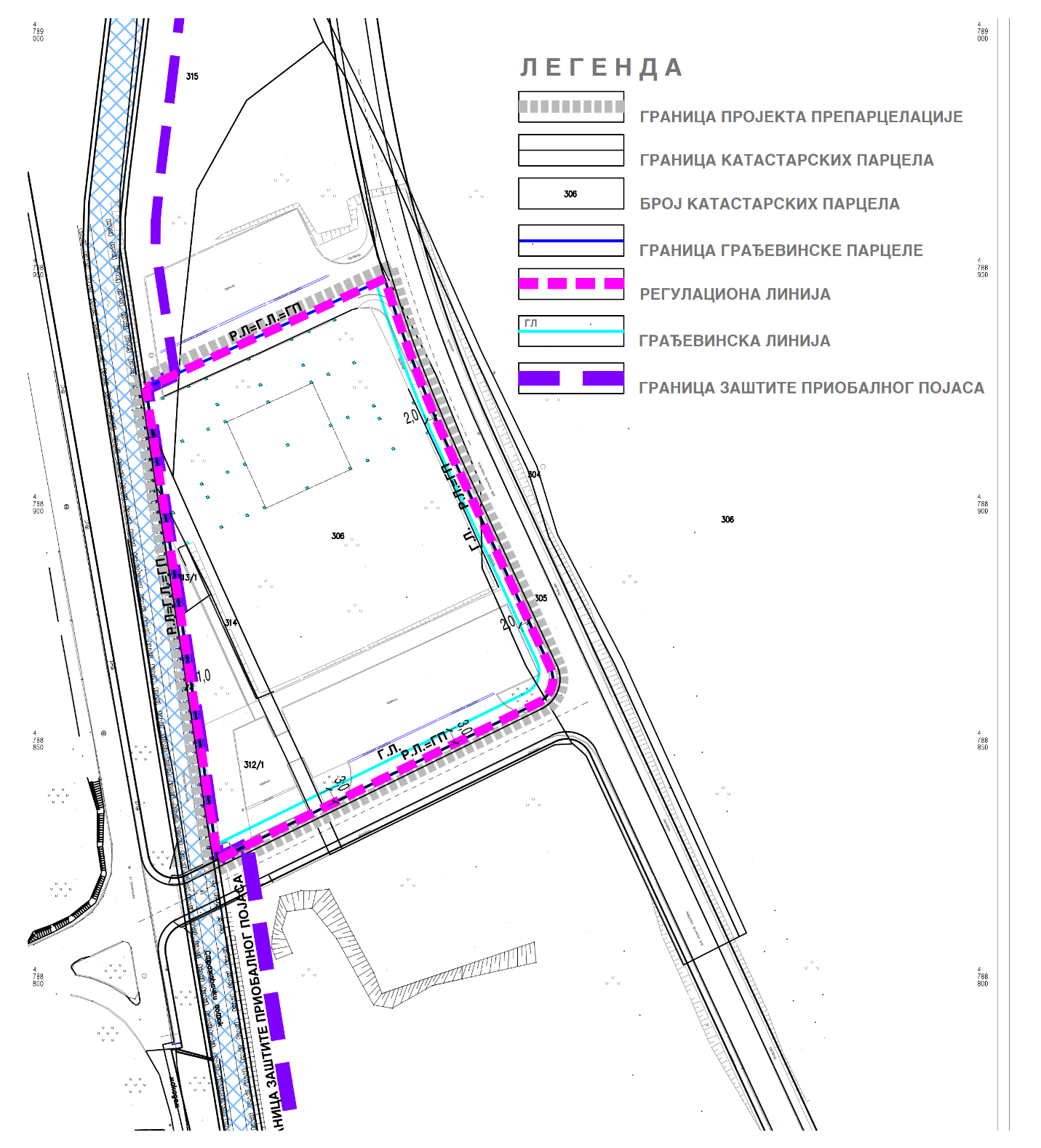 С а д р ж а ј1.Одлука о завршном рачуну буџета за 2020.годину..............................................................................................................................................................................................12.Решење о утврђивању престанка мандата члану Градског већа Града Прокупља....................................................................................................................................783.Измењен Кадровски план Градске управе Града Прокупља за 2021.годину..................................................................................................................................................804. Одлука о покретању поступка јавно-приватног парнерства са елементима концесије за реализацију пројеката вршења комуналних делатности одржавања чистоће на површинама јавне намене, одржавања јавних зелених површина, управљања пијацама и управљања јавним паркиралиштима..................................815. Решење о давању сагласности на анекс II Уговора о поверавању обавања комуналне делатности сакупљања,превоза и депоновања чврстог комуналног отпада за Град Прокупље...........................................................................................................................................................................................................................................................846. Одлука о отуђењу без накнаде осталог земљишта из јавне својине Града Прокупља.............................................................................................................................857.Одлука о предлогу Владе Републике Србије за доношење Одлуке о преносу права јавне својине на грађевинском земљишту из јавне својине Републике Србије у јавну својину Града Прокупља..........................................................................................................................................................................................................................................868.Одлука о пиступању прибављања непокретности непосредном погодбом у јавну својину Града Прокупља.......................................................................................879. Одлука о измени Одлуке о мрежи јавних предшколских установа на територији Града Прокупља...................................................................................................8910.Одлука о измени  и допуни Одлуке о социјалној заштити Града Прокупља............................................................................................................................................9011.Одлука о подизању и одржавању ратних еморијала на територији Града Прокупља...........................................................................................................................9212.Одлука о изради програма развоја спрта Града Прокупља за период 2022-2024.године..........................................................................................................................9613. Одлука о отуђењу неизграђеног грађевинског земљишта у јавну својину Града Прокупља...................................................................................................................9814. Решење о одређивању доктора медицине за стрчно утврђивање времена и узрка смрти лица умрлих изван здравствене установе и издавању потврде о смрти на територији Града Прокупља..............................................................................................................................................................................................................................9915. Решење о давању сагласности на Одлуку о измени Статута ЈП за урбанизам и уређење града Прокупља.......................................................................................10116. Решење о усвајању Извештаја о степену усклађености планираних и реализованих активности из програма пословања ЈП за урбанизам и уређење града Прокупља за период 01.01.-31.03.2021.године.........................................................................................................................................................................................................10217.Решење о давању сагласности на Програм пословања ЈП за урбанизам и уређење града Прокупља кји је усаглашен са Одлуком о измени Одлуке о буџету града Прокупља за 2021.годину.........................................................................................................................................................................................................................................10318.Решење о давању сагласности на Посебан програм коришћења субвенција града Прокупља ЈП за урбаниза и уређење града Прокупља за 2021.годину.........10419. Решење о усвајању Извештаја о пословању ЈП за урбанизам и уређење града Прокупља за период од 01.01.2020-31.12.20210.године........................................10520.Решење о давању сагласности на Предлог измењеног кадровског плана  Историјског архива '' Топлице'' Прокупље....................................................................10621. Решење о давању сагласности на Програм коришћења субвенција ЈКП''HAMMEUM'' Прокупље из буџета града Прокупља за   2021.годину................................................................................................................................................................................................................................................................10722.  Закључак којим се констатује упознавање са петицијом удружења ''Заштитимо реку Топлицу'' и овлашћује градоначелник града Прокупља да преузме све радње везане за поштовање уговорених одредби од стране Porr Wernera &Webera......................................................................................................................................10823. Решење о исправци техничке грешке измене и допуне Плана генералне регулације Прокупља............................................................................................................10924. Решење о престанку мандата вд. директора  ЈКП''HAMMEUM'' Прокупље........................................................................................................................................11125. Решење о именовању вд. директора ЈКП''HAMMEUM'' Прокупље...........................................................................................................................................................11226. Решење о именовању чланова Надзорног одбора ЈКП''HAMMEUM'' Прокупље.....................................................................................................................................11327. Решење о именовању чланова УО и НО Спортског центра Прокупље....................................................................................................................................................11528. Решење о измени Решења о именовању чланова ШО Техничке школе''15.Мај'' у Прокупљу...............................................................................................................11729. Решење о измени Решења о оснивању Комисије за кадровска и административна питања Скупштине града.............................................................................118.Издавач: Скупштина Грaда  Прокупља Лист уредио: Ивана Обрадовић Главни и одговорни уредник: Секретар Скупштине Града Прокупља  Александра Вукићевић            СЛУЖБЕНИ ЛИСТ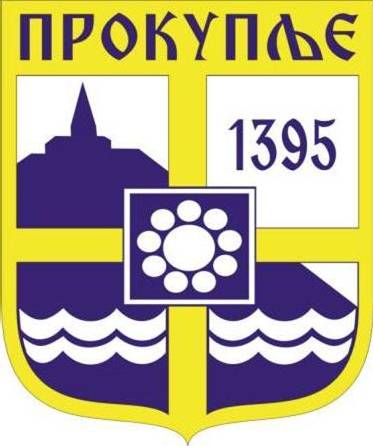 ГРАДА ПРОКУПЉА1На основу члана 63 .Закона о буџетском систему (“Службени гласник РС“, бр. 54/2009, 73/2010, 101/2010, 101/2011, 93/2012, 62/2013, 63/2013 - испр., 108/2013, 142/2014, 68/2015 – др. Закон, 103/2015, 99/2016, 113/2017, 95/2018, 31/2019 , 72/2019 и 149/2020), члана 32. Закона о локалној самоуправи (“Службени гласник РС” бр.129/07 , 83/2014, 101/2016 и 47/2018) и члана 40.  Статута града Прокупља (“Службени  лист града Прокупља” бр 15/2018), Скупштина града Прокупља, на седници одржаној дана 30.06.2021. године, донела је:ОДЛУКУ O ИЗМЕНИ ОДЛУКЕ OБУЏЕТУ ГРАДА ПРОКУПЉА ЗА 2021. ГОДИНУЧлан 1.            Приходи и примања, расходи и издаци буџета  града  Прокупља   за 2021. годину  (у даљем тексту: буџет), састоје се од: ОписИзнос12А. РАЧУН ПРИХОДА И ПРИМАЊА,  РАСХОДА И ИЗДАТАКА1. Укупни приходи и примања од продаје нефинансијске имовине1.772.911.680,001.1. ТЕКУЋИ ПРИХОДИ у чему:1.537.911.680,00- буџетска средства1.456.289.070,00- сопствени приходи18.337.000,00- донације56.479.825,001.2. ПРИМАЊА ОД ПРОДАЈЕ НЕФИНАНСИЈСКЕ ИМОВИНЕ235.000.000,002. Укупни расходи и издаци за набавку нефинансијске имовине2.1. ТЕКУЋИ РАСХОДИ у чему:1.506.594.467,00- текући буџетски расходи1.471.808.933,00- расходи из сопствених прихода14.699.500,00- донације20.086.034,002.2. ИЗДАЦИ ЗА НАБАВКУ НЕФИНАНСИЈСКЕ ИМОВИНЕ у чему:391.140.680,00- текући буџетски издаци349.703.604,00- издаци из сопствених прихода3.637.500,00- донације37.799.576,00БУЏЕТСКИ СУФИЦИТ/ДЕФИЦИТ-130.223.467,00Издаци за набавку финансијске имовине (у циљу спровођења јавних политика)0,00УКУПАН ФИСКАЛНИ СУФИЦИТ/ДЕФИЦИТ-130.223.467,00Б. РАЧУН ФИНАНСИРАЊАПримања од продаје финансијске имовине0,00Примања од задуживања0,00Неутрошена средства из претходних година130.223.467,00Издаци за отплату главнице дуга0,00НЕТО ФИНАНСИРАЊЕ130.223.467,00ОписОписЕконом. класиф.Износ1123УКУПНИ ПРИХОДИ И ПРИМАЊА ОД ПРОДАЈЕ НЕФИНАНСИЈСКЕ ИМОВИНЕУКУПНИ ПРИХОДИ И ПРИМАЊА ОД ПРОДАЈЕ НЕФИНАНСИЈСКЕ ИМОВИНЕ1.772.911.680,001.Порески приходи711.033.394.230,001.1.Порез на доходак,  добит и капиталне добитке (осим самодоприноса)711799.976.000,001.2.Самодопринос7111800,001.3.Порез на имовину713137.410.000,001.4.Остали порески приходи71453.507.580,001.5.Други порески приходи71632.500.000,002.Непорески приходи, у чему:7475.839.220,00-поједине врсте накнада са одређеном наменом (наменски приходи)0,00-приходи од продаје добара и услуга0,003.Меморандумске ставке770,004.Донације731+7322.686.038,005.Трансфери733425.992.192,006.Примања од продаје нефинансијске имовине8235.000.000,00УКУПНИ РАСХОДИ И ИЗДАЦИ ЗА НАБАВКУ НЕФИНАНСИЈСКЕ И ФИНАНСИЈСКЕ ИМОВИНЕ (ЗБИР 1+2+3)УКУПНИ РАСХОДИ И ИЗДАЦИ ЗА НАБАВКУ НЕФИНАНСИЈСКЕ И ФИНАНСИЈСКЕ ИМОВИНЕ (ЗБИР 1+2+3)1.903.135.147,001.Текући расходи41.511.994.467,001.1.Расходи за запослене41503.582.992,001.2.Коришћење роба и услуга42596.526.418,001.3.Отплата камата440,001.4.Субвенције4591.805.000,001.5.Социјална заштита из буџета4742.405.000,001.6.Остали расходи,  у чему:- средства резерви48+49+464+465143.071.418,001.7.Трансфери463134.603.639,002.Издаци за набавку нефинансијске имовине5391.140.680,003.Издаци за набавку финансијске имовине (осим 6211)620,00ПРИМАЊА ОД ПРОДАЈЕ ФИНАНСИЈСКЕ ИМОВИНЕ И ЗАДУЖИВАЊАПРИМАЊА ОД ПРОДАЈЕ ФИНАНСИЈСКЕ ИМОВИНЕ И ЗАДУЖИВАЊА0,001.Примања по основу отплате кредита и продаје финансијске имовине920,002.Задуживање910,002.1.Задуживање код домаћих кредитора9110,002.1.Задуживање код страних кредитора9120,00ОТПЛАТА ДУГА И НАБАВКА ФИНАНСИЈСКЕ ИМОВИНЕОТПЛАТА ДУГА И НАБАВКА ФИНАНСИЈСКЕ ИМОВИНЕ0,003.Отплата дуга610,003.1.Отплата дуга домаћим кредиторима6110,003.2.Отплата дуга страним кредиторима6120,003.3.Отплата дуга по гаранцијама6130,004.Набавка финансијске имовине62110,00НЕРАСПОРЕЂЕНИ ВИШАК ПРИХОДА ИЗ РАНИЈИХ ГОДИНА (класа 3,  извор финансирања 13)НЕРАСПОРЕЂЕНИ ВИШАК ПРИХОДА ИЗ РАНИЈИХ ГОДИНА (класа 3,  извор финансирања 13)3130.223.467,00НЕУТРОШЕНА СРЕДСТВА ОД ПРИВАТИЗАЦИЈЕ ИЗ ПРЕТХОДНИХ ГОДИНА (класа 3,  извор финансирања 14)НЕУТРОШЕНА СРЕДСТВА ОД ПРИВАТИЗАЦИЈЕ ИЗ ПРЕТХОДНИХ ГОДИНА (класа 3,  извор финансирања 14)30,00                        ПЛАН ПРИХОДА0     БУЏЕТ ГРАДА2021Економ. класиф.ОписСредства из буџета01Средства из сопствених извора 04Средства из осталих извораСредства из осталих извораСредства из осталих извораУкупно12345556Извор 01Извор 02-04Извор 05-08Извор 09-12Извор 13-15321311Нераспоређени вишак прихода и примања из ранијих година0,000,00130.223.467,00130.223.467,00321000УТВРЂИВАЊЕ РЕЗУЛТАТА ПОСЛОВАЊА0,000,00130.223.467,00130.223.467,00711111Порез на зараде680.000.000,000,000,00680.000.000,00711121Порез на приходе од самосталних делатности који се плаћа према стварно оствареном приходу, по решењу Пореске управе570.000,000,000,00570.000,00711122Порез на приходе од самосталних делатности који се плаћа према паушално утврђеном приходу, по решењу Пореске управе18.000.000,000,000,0018.000.000,00711123Порез на приходе од самосталних делатности који се плаћа према стварно оствареном приходу самоопорезивањем68.000.000,000,000,0068.000.000,00711145Порез на приходе од давања у закуп покретних ствари - по основу самоопорезивања и по решењу Пореске управе810.000,000,000,00810.000,00711146Порез на приход од пољопривреде и шумарства, по решењу Пореске управе6.000,000,000,006.000,00711191Порез на остале приходе31.000.000,000,000,0031.000.000,00711193Порез на приходе спортиста и спортских стручњака1.590.000,000,000,001.590.000,00711000ПОРЕЗ НА ДОХОДАК, ДОБИТ И КАПИТАЛНЕ ДОБИТКЕ799.976.000,000,000,00799.976.000,00712112Порез на фонд зарада осталих запослених650,000,000,00650,00712000ПОРЕЗ НА ФОНД ЗАРАДА650,000,000,00650,00713121Порез на имовину обвезника који не воде пословне књиге52.000.000,000,000,0052.000.000,00713122Порез на имовину обвезника који воде пословне књиге41.400.000,000,000,0041.400.000,00713311Порез на наслеђе и поклон, по решењу Пореске управе13.000.000,000,000,0013.000.000,00713421Порез на пренос апсолутних права на непокретности, по решењу Пореске управе27.000.000,000,000,0027.000.000,00713423Порез на пренос апсолутних права на моторним возилима, пловилима и ваздухопловима, по решењу Пореске управе4.000.000,000,000,004.000.000,00713611Порез на акције на име и уделе10.000,000,000,0010.000,00713000ПОРЕЗ НА ИМОВИНУ137.410.000,000,000,00137.410.000,00714513Комунална такса за држање моторних друмских и прикључних возила, осим пољопривредних возила и машина21.000.000,000,000,0021.000.000,00714543Накнада за промену намене пољопривредног земљишта20.000,000,000,0020.000,00714552Боравишна такса163.780,000,000,00163.780,00714562Накнада за заштиту и унапређивање животне средине10.500.000,000,000,0010.500.000,00714563Концесиона накнада за обављање комуналних делатности и приходи од других концесионих послова, које јединице локалне самоуправе закључе у складу са законом20.000.000,000,000,0020.000.000,00714565Накнада за коришћење простора на јавној површини у пословне и друге сврхе, осим ради продаје штампе, књига и других публикација, производа старих и уметничких заната и домаће радиности1.800.000,000,000,001.800.000,00714566Накнада за коришћење јавне површине за оглашавање за сопствене потребе и за потребе других лица23.800,000,000,0023.800,00714000ПОРЕЗ НА ДОБРА И УСЛУГЕ53.507.580,000,000,0053.507.580,00716111Комунална такса за истицање фирме на пословном простору32.500.000,000,00                   0,0032.500.000,00716000ДРУГИ ПОРЕЗИ32.500.000,000,000,0032.500.000,00717118 Акциза на гасна уља10.000.00,000,0010.000.00,0071700010.000.00,000,0010.000.00,00731241Капиталне донације од иностраних држава у корист нивоа градова0,000,001.405.785,001.405.785,00731000ДОНАЦИЈЕ ОД ИНОСТРАНИХ ДРЖАВА0,000,001.405.785,001.405.785,00732141Текуће донације од  међународних организација у корист нивоа градова0,000,00478.765,00478.765,00732241Капиталне донације од међународних организација у корист нивоа градова0,000,00801.488,00801.488,00732000ДОНАЦИЈЕ И ПОМОЋИ ОД МЕЂУНАРОДНИХ ОРГАНИЗАЦИЈА0,000,001.280.253,001.280.253,00733141Ненаменски трансфери од Републике у корист нивоа градова327.409.120,000,000,00327.409.120,00733142Други текући трансфери од Републике у корист нивоа градова0,005.400.000,0013.041.250,0018.441.250,00733144Текући наменски трансфери, у ужем смислу, од Републике у корист нивоа градова37.983.500,000,007.100.718,0045.084.218,00733241Капитални наменски трансфери, у ужем смислу, од Републике у корист нивоа градова0,000,0035.057.604,0035.057.604,00733000ТРАНСФЕРИ ОД ДРУГИХ НИВОА ВЛАСТИ365.392.620,005.400.000,0055.199.572,00425.992.192,00741142Приходи од камата на средства корисника буџета града која су укључена у депозит пословне банке са којом надлежни орган града закључи уговор о депоновању средстава по виђењу2.100.000,000,00                0,002.100.000,00741511Накнада за коришћење ресурса и резерви минералних сировина1.900.000,000,000,001.900.000,00741531Комунална такса за коришћење простора на јавним површинама или испред пословног простора у пословне сврхе, осим ради продаје штампе, књига и других публикација, производа старих и уметничких заната и домаће радиности700.000,000,000,00700.000,00741534Накнада за коришћење грађевинског земљишта2.600,000,000,002.600,00741538Допринос за уређивање грађевинског земљишта7.000.000,000,000,007.000.000,00741596Накнада за коришћење дрвета720.000,000,000,00720.000,00741000ПРИХОДИ ОД ИМОВИНЕ12.422.600,000,000,0012.422.600,00742141Приходи од продаје добара и услуга од стране тржишних организација у корист нивоа градова500.000,0018.337.000,000,0018.837.000,00742142Приходи од давања у закуп, односно на коришћење непокретности у државној својини које користе градови и индиректни корисници њиховог буџета83.000,000,000,0083.000,00742143Приходи од закупнине за грађевинско земљиште у корист нивоа градова4.390.000,000,000,004.390.000,00742145Приходи од давања у закуп, односно на коришћење непокретности у градској својини које користе градови и индиректни корисници њиховог буџета100.000,000,000,00100.000,00742146Приходи остварени по основу пружања услуга боравка деце у предшколским установама у корист нивоа градова10.000.000,000,000,0010.000.000,00742241Градске административне таксе4.100.000,000,000,004.100.000,00742242Такса за озакоњење објеката у корист градова1.200.000,000,000,001.200.000,00742000ПРИХОДИ ОД ПРОДАЈЕ ДОБАРА И УСЛУГА20.373.000,0018.337.000,000,0038.710.000,00743324Приходи од новчаних казни за прекршаје и привредне преступе предвиђене прописима о безбедности саобраћаја на путевима13.500.000,000,000,0013.500.000,00743342Приходи од новчаних казни за прекршаје по прекршајном налогу и казни изречених у управном поступку у корист нивоа градова70.000,000,000,0070.000,00743924Увећање пореског дуга у поступку принудне наплате, који је правна последица принудне наплате изворних прихода јединица локалне самоуправе100.000,000,000,00100.000,00743000НОВЧАНЕ КАЗНЕ И ОДУЗЕТА ИМОВИНСКА КОРИСТ13.670.000,000,000,0013.670.000,00744141Текући добровољни трансфери од физичких и правних лица у корист нивоа градова72.540,000,000,0072.540,00744241Капитални добровољни трансфери од физичких и правних лица у корист нивоа градова0,000,00964.080,00964.080,00744000ДОБРОВОЉНИ ТРАНСФЕРИ ОД ФИЗИЧКИХ И ПРАВНИХ ЛИЦА72.540,000,00964.080,001.036.620,00745141Остали приходи у корист нивоа градова10.000.000,000,000,0010.000.000,00745000МЕШОВИТИ И НЕОДРЕЂЕНИ ПРИХОДИ10.000.000,000,000,0010.000.000,00811141Примања од продаје непокретности у корист нивоа градова235.000.000,000,000,00235.000.000,00811000ПРИМАЊА ОД ПРОДАЈЕ НЕПОКРЕТНОСТИ235.000.000,000,000,00235.000.000,00УкупноУкупно1.820.548.457,0023.737.000,0058.849.690,00130.223.467,001.903.135.147,00Члан 2.   Расходи и издаци из члана 1. ове одлуке користе се за следеће програме:Члан 2.   Расходи и издаци из члана 1. ове одлуке користе се за следеће програме:Члан 2.   Расходи и издаци из члана 1. ове одлуке користе се за следеће програме:ПЛАН РАСХОДА ПО ПРОГРАМИМАПЛАН РАСХОДА ПО ПРОГРАМИМАПЛАН РАСХОДА ПО ПРОГРАМИМАНазив програмаНазив програмаИзнос1СТАНОВАЊЕ, УРБАНИЗАМ И ПРОСТОРНО ПЛАНИРАЊЕ75.000.000,002КОМУНАЛНЕ ДЕЛАТНОСТИ270.312.000,003ЛОКАЛНИ ЕКОНОМСКИ РАЗВОЈ15.605.000,004РАЗВОЈ ТУРИЗМА10.351.500,005ПОЉОПРИВРЕДА И РУРАЛНИ РАЗВОЈ7.800.000,006ЗАШТИТА ЖИВОТНЕ СРЕДИНЕ500.000,007ОРГАНИЗАЦИЈА САОБРАЋАЈА И САОБРАЋАЈНА ИНФРАСТРУКТУРА10.100.000,008ПРЕДШКОЛСКО ОБРАЗОВАЊЕ И ВАСПИТАЊЕ159.460.992,009ОСНОВНО ОБРАЗОВАЊЕ И ВАСПИТАЊЕ89.618.639,0010СРЕДЊЕ ОБРАЗОВАЊЕ И ВАСПИТАЊЕ34.485.000,0011СОЦИЈАЛНА И ДЕЧЈА ЗАШТИТА71.973.718,0012ЗДРАВСТВЕНА ЗАШТИТА24.649.700,0013РАЗВОЈ КУЛТУРЕ И ИНФОРМИСАЊА138.362.700,0014РАЗВОЈ СПОРТА И ОМЛАДИНЕ108.900.000,0015ОПШТЕ УСЛУГЕ ЛОКАЛНЕ САМОУПРАВЕ832.205.398,0016ПОЛИТИЧКИ СИСТЕМ ЛОКАЛНЕ САМОУПРАВЕ53.810.500,0017ЕНЕРГЕТСКА ЕФИКАСНОСТ И ОБНОВЉИВИ ИЗВОРИ ЕНЕРГИЈЕ0,00Укупно за БКУкупно за БК1.903.135.147,00Економ. класиф.ОписСредства из буџета01Средства из сопствених извора 04Средства из осталих извораУкупноСтруктура( % )1234567411000ПЛАТЕ, ДОДАЦИ И НАКНАДЕ ЗАПОСЛЕНИХ (ЗАРАДЕ)399.636.246,000,000,00399.636.246,0021,00412000СОЦИЈАЛНИ ДОПРИНОСИ НА ТЕРЕТ ПОСЛОДАВЦА67.905.996,0080.000,000,0067.985.996,003,57413000НАКНАДЕ У НАТУРИ0,00160.000,000,00160.000,000,01414000СОЦИЈАЛНА ДАВАЊА ЗАПОСЛЕНИМА7.605.000,00165.000,004.715.000,0012.485.000,000,66415000НАКНАДЕ ТРОШКОВА ЗА ЗАПОСЛЕНЕ17.155.750,0050.000,000,0017.205.750,000,90416000НАГРАДЕ ЗАПОСЛЕНИМА И ОСТАЛИ ПОСЕБНИ РАСХОДИ6.010.000,00100.000,000,006.110.000,000,32410000РАСХОДИ ЗА ЗАПОСЛЕНЕ498.312.992,00555.000,004.715.000,00503.582.992,0026,46421000СТАЛНИ ТРОШКОВИ118.418.415,001.988.000,00310.000,00120.716.415,006,34422000ТРОШКОВИ ПУТОВАЊА11.299.860,00743.000,0060.000,0012.102.860,000,64423000УСЛУГЕ ПО УГОВОРУ84.390.410,003.422.000,0012.046.296,0099.858.706,005,25424000СПЕЦИЈАЛИЗОВАНЕ УСЛУГЕ194.911.725,001.222.500,002.070.870,00198.205.095,0010,41425000ТЕКУЋЕ ПОПРАВКЕ И ОДРЖАВАЊЕ128.162.942,002.047.500,0058.510,00130.268.952,006,84426000МАТЕРИЈАЛ31.939.250,003.183.500,00251.640,0035.374.390,001,86420000КОРИШЋЕЊЕ УСЛУГА И РОБА569.122.602,0012.606.500,0014.797.316,00596.526.418,0031,34451000СУБВЕНЦИЈЕ ЈАВНИМ НЕФИНАНСИЈСКИМ ПРЕДУЗЕЋИМА И ОРГАНИЗАЦИЈАМА86.000.000,000,000,0086.000.000,004,52454000СУБВЕНЦИЈЕ ПРИВАТНИМ ПРЕДУЗЕЋИМА5.805.000,000,000,005.805.000,000,31450000СУБВЕНЦИЈЕ91.805.000,000,000,0091.805.000,004,82463000ТРАНСФЕРИ ОСТАЛИМ НИВОИМА ВЛАСТИ134.603.639,000,000,00134.603.639,007,07464000ДОТАЦИЈЕ ОРГАНИЗАЦИЈАМА ЗА ОБАВЕЗНО СОЦИЈАЛНО ОСИГУРАЊЕ34.449.700,000,000,0034.449.700,001,81465000ОСТАЛЕ ДОТАЦИЈЕ И ТРАНСФЕРИ0,000,000,000,000,00460000ДОНАЦИЈЕ, ДОТАЦИЈЕ И ТРАНСФЕРИ169.053.339,000,000,00169.053.339,008,88472000НАКНАДЕ ЗА СОЦИЈАЛНУ ЗАШТИТУ ИЗ БУЏЕТА42.405.000,000,000,0042.405.000,002,23470000СОЦИЈАЛНО ОСИГУРАЊЕ И СОЦИЈАЛНА ЗАШТИТА42.405.000,000,000,0042.405.000,002,23481000ДОТАЦИЈЕ НЕВЛАДИНИМ ОРГАНИЗАЦИЈАМА54.100.000,000,005.973.718,0060.073.718,003,16482000ПОРЕЗИ, ОБАВЕЗНЕ ТАКСЕ, КАЗНЕ, ПЕНАЛИ И КАМАТЕ315.000,00237.000,000,00552.000,000,03483000НОВЧАНЕ КАЗНЕ И ПЕНАЛИ ПО РЕШЕЊУ СУДОВА18.995.000,001.301.000,000,0020.296.000,001,07484000НАКНАДА ШТЕТЕ ЗА ПОВРЕДЕ ИЛИ ШТЕТУ НАСТАЛУ УСЛЕД ЕЛЕМЕНТАРНИХ НЕПОГОДА ИЛИ ДРУГИХ ПРИРОДНИХ УЗРОКА200.000,000,000,00200.000,000,01485000НАКНАДА ШТЕТЕ ЗА ПОВРЕДЕ ИЛИ ШТЕТУ НАНЕТУ ОД СТРАНЕ ДРЖАВНИХ ОРГАНА7.000.000,000,000,007.000.000,000,37480000ОСТАЛИ РАСХОДИ80.610.000,001.538.000,005.973.718,0088.121.718,004,63499000СРЕДСТВА РЕЗЕРВЕ20.500.000,000,000,0020.500.000,001,08490000АДМИНИСТРАТИВНИ ТРАНСФЕРИ ИЗ БУЏЕТА, ОД ДИРЕКТНИХ БУЏЕТСКИХ КОРИСНИКА ИНДИРЕКТНИМ БУЏЕТСКИМ КОРИСНИЦИМА ИЛИ ИЗМЕЂУ БУЏЕТСКИХ КОРИСНИКА НА ИСТОМ НИВОУ И СРЕДСТВА РЕЗЕРВЕ20.500.000,000,000,0020.500.000,001,08511000ЗГРАДЕ И ГРАЂЕВИНСКИ ОБЈЕКТИ287.472.750,0060.000,0036.463.389,00323.996.139,0017,02512000МАШИНЕ И ОПРЕМА44.026.774,002.017.500,002.300.267,0048.344.541,002,54513000ОСТАЛЕ НЕКРЕТНИНЕ И ОПРЕМА200.000,0050.000,000,00250.000,000,01515000НЕМАТЕРИЈАЛНА ИМОВИНА920.000,00410.000,000,001.330.000,000,07510000ОСНОВНА СРЕДСТВА332.619.524,002.537.500,0038.763.656,00373.920.680,0019,65523000ЗАЛИХЕ РОБЕ ЗА ДАЉУ ПРОДАЈУ120.000,001.100.000,000,001.220.000,000,06520000ЗАЛИХЕ120.000,001.100.000,000,001.220.000,000,06541000ЗЕМЉИШТЕ16.000.000,000,000,0016.000.000,000,84540000ПРИРОДНА ИМОВИНА16.000.000,000,000,0016.000.000,000,84УкупноУкупно1.820.548.457,0018.337.000,0064.249.690,001.903.135.147,00100,00ПланСтруктура у %РебалансСтруктура у %Индекс(2:4)План за наредну годинуИндекс(7:2)112345678411000ПЛАТЕ, ДОДАЦИ И НАКНАДЕ ЗАПОСЛЕНИХ (ЗАРАДЕ)404.029.550,0024,68399.636.246,0021,00101,100,000,00412000СОЦИЈАЛНИ ДОПРИНОСИ НА ТЕРЕТ ПОСЛОДАВЦА70.697.646,004,3267.985.996,003,57103,990,000,00413000НАКНАДЕ У НАТУРИ185.000,000,01160.000,000,01115,630,000,00414000СОЦИЈАЛНА ДАВАЊА ЗАПОСЛЕНИМА12.835.000,000,7812.485.000,000,66102,800,000,00415000НАКНАДЕ ТРОШКОВА ЗА ЗАПОСЛЕНЕ16.875.750,001,0317.205.750,000,9098,080,000,00416000НАГРАДЕ ЗАПОСЛЕНИМА И ОСТАЛИ ПОСЕБНИ РАСХОДИ6.050.000,000,376.110.000,000,3299,020,000,00421000СТАЛНИ ТРОШКОВИ109.403.400,006,68120.716.415,006,3490,630,000,00422000ТРОШКОВИ ПУТОВАЊА4.355.500,000,2712.102.860,000,6435,990,000,00423000УСЛУГЕ ПО УГОВОРУ126.785.196,007,7599.858.706,005,25126,960,000,00424000СПЕЦИЈАЛИЗОВАНЕ УСЛУГЕ125.174.925,007,65198.205.095,0010,4163,150,000,00425000ТЕКУЋЕ ПОПРАВКЕ И ОДРЖАВАЊЕ105.119.900,006,42130.268.952,006,8480,690,000,00426000МАТЕРИЈАЛ35.246.390,002,1535.374.390,001,8699,640,000,00451000СУБВЕНЦИЈЕ ЈАВНИМ НЕФИНАНСИЈСКИМ ПРЕДУЗЕЋИМА И ОРГАНИЗАЦИЈАМА88.000.000,005,3886.000.000,004,52102,330,000,00454000СУБВЕНЦИЈЕ ПРИВАТНИМ ПРЕДУЗЕЋИМА2.400.000,000,155.805.000,000,3141,340,000,00463000ТРАНСФЕРИ ОСТАЛИМ НИВОИМА ВЛАСТИ131.894.539,008,06134.603.639,007,0797,990,000,00464000ДОТАЦИЈЕ ОРГАНИЗАЦИЈАМА ЗА ОБАВЕЗНО СОЦИЈАЛНО ОСИГУРАЊЕ33.449.700,002,0434.449.700,001,8197,100,000,00465000ОСТАЛЕ ДОТАЦИЈЕ И ТРАНСФЕРИ72.000,000,000,000,001,000,000,00472000НАКНАДЕ ЗА СОЦИЈАЛНУ ЗАШТИТУ ИЗ БУЏЕТА48.305.000,002,9542.405.000,002,23113,910,000,00481000ДОТАЦИЈЕ НЕВЛАДИНИМ ОРГАНИЗАЦИЈАМА49.500.000,003,0260.073.718,003,1682,400,000,00482000ПОРЕЗИ, ОБАВЕЗНЕ ТАКСЕ, КАЗНЕ, ПЕНАЛИ И КАМАТЕ622.000,000,04552.000,000,03112,680,000,00483000НОВЧАНЕ КАЗНЕ И ПЕНАЛИ ПО РЕШЕЊУ СУДОВА13.149.800,000,8020.296.000,001,0764,790,000,00484000НАКНАДА ШТЕТЕ ЗА ПОВРЕДЕ ИЛИ ШТЕТУ НАСТАЛУ УСЛЕД ЕЛЕМЕНТАРНИХ НЕПОГОДА ИЛИ ДРУГИХ ПРИРОДНИХ УЗРОКА200.000,000,01200.000,000,01100,000,000,00485000НАКНАДА ШТЕТЕ ЗА ПОВРЕДЕ ИЛИ ШТЕТУ НАНЕТУ ОД СТРАНЕ ДРЖАВНИХ ОРГАНА5.530.000,000,347.000.000,000,3779,000,000,00499000СРЕДСТВА РЕЗЕРВЕ36.014.068,002,2020.500.000,001,08175,680,000,00511000ЗГРАДЕ И ГРАЂЕВИНСКИ ОБЈЕКТИ158.881.482,009,71323.996.139,0017,0249,040,000,00512000МАШИНЕ И ОПРЕМА41.469.929,002,5348.344.541,002,5485,780,000,00513000ОСТАЛЕ НЕКРЕТНИНЕ И ОПРЕМА250.000,000,02250.000,000,01100,000,000,00515000НЕМАТЕРИЈАЛНА ИМОВИНА1.355.000,000,081.330.000,000,07101,880,000,00523000ЗАЛИХЕ РОБЕ ЗА ДАЉУ ПРОДАЈУ1.120.000,000,071.220.000,000,0691,800,000,00541000ЗЕМЉИШТЕ8.000.000,000,4916.000.000,000,8450,000,000,00Укупно1.636.971.775,00100,001.903.135.147,00100,0086,010,000,00ОПИС2021.2022.2023.511ЗГРАДЕ И ГРАЂЕВИНСКИ ОБЈЕКТИКуповина зграда и објеката - донација општине Кочевје1,405,785.00Куповина војног моста Бејли600,000.00600,000.00600,000.00Изградња зграда и објеката-привредна зона 1. фаза16,500,000.00Изградња зграда и објеката-привредна зона 2.фаза15,000,000.00Изградња мостова - Бресничић3,100,000.00Изградња моста на зеленој пијаци1,000,000.00Изградња зграда и објеката - паркинг Хисар4,829,057.00Изградња зграда и објеката - расвета Хисар6,339,096.00Изградња зграда и објеката - жичана ограда и септичка јама320,000.00Изградња зграда и објеката-трафо станица6,800,000.00Изградња зграда и објеката-Зелена пијаца25,107,000.00Изградња зграда и објеката-изградња недостајуће инфраструктуре за Дом Здравља23,000,000.00Изградња зграда и објеката-изградња недостајуће инфраструктуре за Лидл2,000,000.00Изградња зграда и објеката-изградња недостајуће инфраструктуре за зграду за избеглице3,000,000.00Капитално одржавање објеката - камењар1,000,000.00Капитално одржавање објеката - парк дома старих5,000,000.00Капитално одржавање објеката - Мала Плана библиотека200,000.00Капитално одржавање улица - сеоске улице гребани асфалт16,600,000.0010,000,000.0010,000,000.00Капитално одржавање улица - улица Милоша Обилића9,241,890.00Капитално одржавање улица - улица Вељка Влаховића - 3.август тротоари879,000.00Уређење БИД зоне-бехатон плоче2,192,400.00Капитално одржавање објеката - ПДВ гребани асфалт792,000.00Капитално одржавање зграда и објеката - изградња бедема вода 2. реда25,000,000.00Капитално одржавање зграда и објеката - лева страна привредне зоне3,000,000.00Капитално одржавање објеката - гимназија ПДВ10,057,604.00Капитално одржавање објеката -поправка плочастог моста Д.Трнава - Селиште971,370.00Капитално одржавање објеката -поправка плочастог моста Д.Бресница1,132,110.00Капитално одржавање објеката - измештање електроинсталације привредне зоне "Хисар"807,527.00Унапређење доступности културних добара на брду Хисар реконструкцијом пута др Алекса Савић15,000,000.00Капитално одржавање зграда и објеката- игралишта за децу10,000,000.00Пројектно планирање- О.Ш. Свети Сава100,000.00Стручни надзор - дом здравља 1. фаза10,500,000.00Стручни надзор - дом здравља 2. фаза55,000,000.00Стручни надзор- гимназија3,000,000.00Пројектна документација - пројектно планирање3,700,000.005,000,000.004,000,000.00Пројектна документација - техничка контрола пројекта објекта опште болнице др Алекса Савић600,000.00Пројектна документација - израда пројектно - техничке документације за изградњу градске пијаце у Прокупљу600,000.00Пројектно планирање-пројектовање уређења потока Трнавачке реке1,000,000.00Пројектно планирање-окретница привредна зона Хисар1,000,000.00Пројектно планирање - изградња бедема вода 2.реда100,000.00Пројекат израде техничке документације за израду канализационе мреже-обавезе300,000.00Пројектовање медицинског центра10,000,000.00пројектно планирање - азил за псе1,000,000.00512МАШИНЕ И ОПРЕМАУградна опрема200,000.00Намештај770,000.001,000,000.002,000,000.00Рачунарска опрема2,100,000.001,000,000.001,500,000.00Електронска опрема                                                                     250,000.00Уградна опрема - УНОПС704,937.00Грејање за зграду ДСК2,000,000.00Опрема за образовање, науку, културу и спорт - подлога за дечије игралиште4,824,294.00Опрема за образовање, науку, културу и спорт604,712.50Опрема за образовање вртић3,532,527.50Опрема за образовање, науку, културу и спорт -  дечије игралиште2,802,000.00Опрема за образовање, науку, културу и спорт -  донација НИС964,080.00Опрема за образовање, науку, културу и спорт - фотеље за биоскоп 4,340,000.00Опрема за образовање, науку, културу и спорт-мобилијари за основне школе2,080,040.00Опрема за производњу, моторна, непокретна и немоторна опрема1,240,000.00Опрема за производњу, моторна, непокретна и немоторна опрема- рампе БИД зона760,000.00Опрема за производњу, моторна, непокретна и немоторна опрема-замена клупа и канти1,197,900.00541ЗЕМЉИШТЕЗемљиште15,000,000.0015,000,000.0010,000,000.00Земљиште - службеност пролаза1,000,000.00ОБЈЕКАТ ЗА ИЗБЕГЛА И РАСЕЈАНА ЛИЦАОБЈЕКАТ ЗА ИЗБЕГЛА И РАСЕЈАНА ЛИЦАОБЈЕКАТ ЗА ИЗБЕГЛА И РАСЕЈАНА ЛИЦАОБЈЕКАТ ЗА ИЗБЕГЛА И РАСЕЈАНА ЛИЦА511ЗГРАДЕ И ГРАЂЕВИНСКИ ОБЈЕКТИИзградња зграда и објеката50,000.00Капитално одржавање зграда и објеката4,800,000.00Пројектно планирање50,000.00ОРГАНИЗАЦИЈА САОБРАЋАЈА И САОБРАЋАЈНА ИНФРАСТРУКТУРАОРГАНИЗАЦИЈА САОБРАЋАЈА И САОБРАЋАЈНА ИНФРАСТРУКТУРАОРГАНИЗАЦИЈА САОБРАЋАЈА И САОБРАЋАЈНА ИНФРАСТРУКТУРАОРГАНИЗАЦИЈА САОБРАЋАЈА И САОБРАЋАЈНА ИНФРАСТРУКТУРА512МАШИНЕ И ОПРЕМАМонтирана опрема-набавка техничких средстава за успоравање саобраћаја на путу800,000.00Монтирана опрема-видео надзор и видео надзор за детекцију саобраћајних прекршаја5,000,000.00ПОЉОПРИВРЕДА И РУРАЛНИ РАЗВОЈПОЉОПРИВРЕДА И РУРАЛНИ РАЗВОЈПОЉОПРИВРЕДА И РУРАЛНИ РАЗВОЈПОЉОПРИВРЕДА И РУРАЛНИ РАЗВОЈ511ЗГРАДЕ И ГРАЂЕВИНСКИ ОБЈЕКТИКапитално одржавање зграда и објеката200,000.00УПРАВЉАЊЕ И СНАБДЕВАЊЕ ВОДОМ ЗА ПИЋЕУПРАВЉАЊЕ И СНАБДЕВАЊЕ ВОДОМ ЗА ПИЋЕУПРАВЉАЊЕ И СНАБДЕВАЊЕ ВОДОМ ЗА ПИЋЕУПРАВЉАЊЕ И СНАБДЕВАЊЕ ВОДОМ ЗА ПИЋЕКапиталне субвенције21,000,000.00ПРОСТОРНО И УРБАНИСТИЧКО ПЛАНИРАЊЕПРОСТОРНО И УРБАНИСТИЧКО ПЛАНИРАЊЕПРОСТОРНО И УРБАНИСТИЧКО ПЛАНИРАЊЕПРОСТОРНО И УРБАНИСТИЧКО ПЛАНИРАЊЕПројектно планирање17,000,000.00ФУНКЦИОНИСАЊЕ УСТАНОВА ПРИМАРНЕ ЗДРАВСТВЕНЕ ЗАШТИТЕФУНКЦИОНИСАЊЕ УСТАНОВА ПРИМАРНЕ ЗДРАВСТВЕНЕ ЗАШТИТЕФУНКЦИОНИСАЊЕ УСТАНОВА ПРИМАРНЕ ЗДРАВСТВЕНЕ ЗАШТИТЕФУНКЦИОНИСАЊЕ УСТАНОВА ПРИМАРНЕ ЗДРАВСТВЕНЕ ЗАШТИТЕКапиталне дотације организацијама за обавезно социјално осигурање3,000,000.00Члан 7.   Потребна средства за финансирање укупног фискалног дефицита из члана 1. ове одлуке обезбедиће се из пренетих неутрошених средстава из претходне године. Члан 8.Средства буџета распоређују се по корисницима, програмима, функцијама, намени и изворима финансирања и то:Шифра функц. класиф.Број позицијеЕконом. класиф.ОписСредства из буџета01Средства из сопствених извора 04Средства из осталих извораУкупноСтруктура( % )Раздео1Функц. клас.111Програм2101Активност00011111/0411000ПЛАТЕ, ДОДАЦИ И НАКНАДЕ ЗАПОСЛЕНИХ (ЗАРАДЕ)4.500.000,000,000,004.500.000,000,241112/0412000СОЦИЈАЛНИ ДОПРИНОСИ НА ТЕРЕТ ПОСЛОДАВЦА813.500,000,000,00813.500,000,041113/0414000СОЦИЈАЛНА ДАВАЊА ЗАПОСЛЕНИМА120.000,000,000,00120.000,000,011114/0415000НАКНАДЕ ТРОШКОВА ЗА ЗАПОСЛЕНЕ100.000,000,000,00100.000,000,011115/0416000НАГРАДЕ ЗАПОСЛЕНИМА И ОСТАЛИ ПОСЕБНИ РАСХОДИ75.000,000,000,0075.000,000,001116/0421000СТАЛНИ ТРОШКОВИ300.000,000,000,00300.000,000,021117/0422000ТРОШКОВИ ПУТОВАЊА250.000,000,000,00250.000,000,011118/0423000УСЛУГЕ ПО УГОВОРУ5.500.000,000,000,005.500.000,000,291119/0424000СПЕЦИЈАЛИЗОВАНЕ УСЛУГЕ100.000,000,000,00100.000,000,0111110/0426000МАТЕРИЈАЛ1.200.000,000,000,001.200.000,000,0611111/0481000ДОТАЦИЈЕ НЕВЛАДИНИМ ОРГАНИЗАЦИЈАМА1.500.000,000,000,001.500.000,000,0811112/0512000МАШИНЕ И ОПРЕМА0,000,000,000,000,00Укупно за активностУкупно за активност0001Функционисање скупштине14.458.500,000,000,0014.458.500,000,76Пројекат2101-401811113/0423000УСЛУГЕ ПО УГОВОРУ1.000.000,000,000,001.000.000,000,05Укупно за пројекатУкупно за пројекат2101-4018Одржавање избора1.000.000,000,000,001.000.000,000,0501Приходе из буџета15.458.500,00Укупно за функц. клас.Укупно за функц. клас.111Извршни и законодавни органи15.458.500,000,000,0015.458.500,000,8101Приходе из буџета15.458.500,00Укупно за раздеоУкупно за раздео1СКУПШТИНА ГРАДА15.458.500,000,000,0015.458.500,000,81Раздео2Функц. клас.111Програм2101Активност000211114/0411000ПЛАТЕ, ДОДАЦИ И НАКНАДЕ ЗАПОСЛЕНИХ (ЗАРАДЕ)14.000.000,000,000,0014.000.000,000,7411115/0412000СОЦИЈАЛНИ ДОПРИНОСИ НА ТЕРЕТ ПОСЛОДАВЦА2.400.000,000,000,002.400.000,000,1311116/0414000СОЦИЈАЛНА ДАВАЊА ЗАПОСЛЕНИМА240.000,000,000,00240.000,000,0111117/0415000НАКНАДЕ ТРОШКОВА ЗА ЗАПОСЛЕНЕ600.000,000,000,00600.000,000,0311118/0416000НАГРАДЕ ЗАПОСЛЕНИМА И ОСТАЛИ ПОСЕБНИ РАСХОДИ150.000,000,000,00150.000,000,0111119/0421000СТАЛНИ ТРОШКОВИ1.000.000,000,000,001.000.000,000,0511120/0422000ТРОШКОВИ ПУТОВАЊА570.000,000,000,00570.000,000,0311121/0423000УСЛУГЕ ПО УГОВОРУ1.770.000,000,000,001.770.000,000,0911122/0424000СПЕЦИЈАЛИЗОВАНЕ УСЛУГЕ630.000,000,000,00630.000,000,0311123/0426000МАТЕРИЈАЛ1.570.000,000,000,001.570.000,000,0811124/0465000ОСТАЛЕ ДОТАЦИЈЕ И ТРАНСФЕРИ0,000,000,000,000,00Укупно за активностУкупно за активност0002Функционисање извршних органа22.930.000,000,000,0022.930.000,001,2001Приходе из буџета22.930.000,00Укупно за функц. клас.Укупно за функц. клас.111Извршни и законодавни органи22.930.000,000,000,0022.930.000,001,2001Приходе из буџета22.930.000,00Укупно за раздеоУкупно за раздео2ГРАДОНАЧЕЛНИК22.930.000,000,000,0022.930.000,001,20Раздео3Функц. клас.111Програм2101Активност000211125/0411000ПЛАТЕ, ДОДАЦИ И НАКНАДЕ ЗАПОСЛЕНИХ (ЗАРАДЕ)12.125.000,000,000,0012.125.000,000,6411126/0412000СОЦИЈАЛНИ ДОПРИНОСИ НА ТЕРЕТ ПОСЛОДАВЦА1.950.000,000,000,001.950.000,000,1011127/0414000СОЦИЈАЛНА ДАВАЊА ЗАПОСЛЕНИМА20.000,000,000,0020.000,000,0011128/0415000НАКНАДЕ ТРОШКОВА ЗА ЗАПОСЛЕНЕ240.000,000,000,00240.000,000,0111129/0416000НАГРАДЕ ЗАПОСЛЕНИМА И ОСТАЛИ ПОСЕБНИ РАСХОДИ150.000,000,000,00150.000,000,0111130/0422000ТРОШКОВИ ПУТОВАЊА187.000,000,000,00187.000,000,0111131/0423000УСЛУГЕ ПО УГОВОРУ500.000,000,000,00500.000,000,0311132/0424000СПЕЦИЈАЛИЗОВАНЕ УСЛУГЕ50.000,000,000,0050.000,000,0011133/0426000МАТЕРИЈАЛ200.000,000,000,00200.000,000,0111134/0481000ДОТАЦИЈЕ НЕВЛАДИНИМ ОРГАНИЗАЦИЈАМА0,000,000,000,000,00Укупно за активностУкупно за активност0002Функционисање извршних органа15.422.000,000,000,0015.422.000,000,8101Приходе из буџета15.422.000,00Укупно за функц. клас.Укупно за функц. клас.111Извршни и законодавни органи15.422.000,000,000,0015.422.000,000,8101Приходе из буџета15.422.000,00Укупно за раздеоУкупно за раздео3ГРАДСКО ВЕЋЕ15.422.000,000,000,0015.422.000,000,81Раздео4Функц. клас.330Програм0602Активност000433035/0411000ПЛАТЕ, ДОДАЦИ И НАКНАДЕ ЗАПОСЛЕНИХ (ЗАРАДЕ)2.940.000,000,000,002.940.000,000,1533036/0412000СОЦИЈАЛНИ ДОПРИНОСИ НА ТЕРЕТ ПОСЛОДАВЦА735.000,000,000,00735.000,000,0433037/0414000СОЦИЈАЛНА ДАВАЊА ЗАПОСЛЕНИМА250.000,000,000,00250.000,000,0133038/0415000НАКНАДЕ ТРОШКОВА ЗА ЗАПОСЛЕНЕ120.750,000,000,00120.750,000,0133039/0416000НАГРАДЕ ЗАПОСЛЕНИМА И ОСТАЛИ ПОСЕБНИ РАСХОДИ140.000,000,000,00140.000,000,0133040/0422000ТРОШКОВИ ПУТОВАЊА100.000,000,000,00100.000,000,0133041/0423000УСЛУГЕ ПО УГОВОРУ100.000,000,000,00100.000,000,0133042/0426000МАТЕРИЈАЛ150.000,000,000,00150.000,000,0133043/0512000МАШИНЕ И ОПРЕМА0,000,000,000,000,00Укупно за активностУкупно за активност0004Општинско/градско правобранилаштво4.535.750,000,000,004.535.750,000,2401Приходе из буџета4.535.750,00Укупно за функц. клас.Укупно за функц. клас.330Судови4.535.750,000,000,004.535.750,000,2401Приходе из буџета4.535.750,00Укупно за раздеоУкупно за раздео4ГРАДСКИ ПРАВОБРАНИЛАЦ4.535.750,000,000,004.535.750,000,24Раздео5Функц. клас.040Програм0901Активност000604044/0472000НАКНАДЕ ЗА СОЦИЈАЛНУ ЗАШТИТУ ИЗ БУЏЕТА40.200.000,000,000,0040.200.000,002,11Укупно за активностУкупно за активност0006Подршка деци и породици са децом40.200.000,000,000,0040.200.000,002,1101Приходе из буџета40.200.000,00Укупно за функц. клас.Укупно за функц. клас.040Породица и деца40.200.000,000,000,0040.200.000,002,11Функц. клас.070Програм0901Активност000107045/0463000ТРАНСФЕРИ ОСТАЛИМ НИВОИМА ВЛАСТИ10.500.000,000,000,0010.500.000,000,5507046/0472000НАКНАДЕ ЗА СОЦИЈАЛНУ ЗАШТИТУ ИЗ БУЏЕТА0,000,000,000,000,0007047/0481000ДОТАЦИЈЕ НЕВЛАДИНИМ ОРГАНИЗАЦИЈАМА13.500.000,000,000,0013.500.000,000,71Укупно за активностУкупно за активност0001Једнократне помоћи и други облици помоћи24.000.000,000,000,0024.000.000,001,26Активност000607048/0472000НАКНАДЕ ЗА СОЦИЈАЛНУ ЗАШТИТУ ИЗ БУЏЕТА1.800.000,000,000,001.800.000,000,0907048/1481000ДОТАЦИЈЕ НЕВЛАДИНИМ ОРГАНИЗАЦИЈАМА0,000,005.973.718,005.973.718,000,31Укупно за активностУкупно за активност0006Подршка деци и породици са децом1.800.000,000,005.973.718,007.773.718,000,4101Приходе из буџета25.800.000,0007Трансфере од других нивоа власти5.973.718,00Укупно за функц. клас.Укупно за функц. клас.070Социјална помоћ угроженом становништву, некласификована на другом месту25.800.000,000,005.973.718,0031.773.718,001,67Функц. клас.130Програм0602Активност000113049/0411000ПЛАТЕ, ДОДАЦИ И НАКНАДЕ ЗАПОСЛЕНИХ (ЗАРАДЕ)144.000.000,000,000,00144.000.000,007,5713050/0412000СОЦИЈАЛНИ ДОПРИНОСИ НА ТЕРЕТ ПОСЛОДАВЦА25.500.000,000,000,0025.500.000,001,3413051/0414000СОЦИЈАЛНА ДАВАЊА ЗАПОСЛЕНИМА2.300.000,000,000,002.300.000,000,1213052/0415000НАКНАДЕ ТРОШКОВА ЗА ЗАПОСЛЕНЕ6.500.000,000,000,006.500.000,000,3413053/0416000НАГРАДЕ ЗАПОСЛЕНИМА И ОСТАЛИ ПОСЕБНИ РАСХОДИ1.000.000,000,000,001.000.000,000,0513054/0421000СТАЛНИ ТРОШКОВИ36.200.000,000,000,0036.200.000,001,9013055/0422000ТРОШКОВИ ПУТОВАЊА9.623.360,000,000,009.623.360,000,5113056/0423000УСЛУГЕ ПО УГОВОРУ62.508.510,000,00216.401,0062.724.911,003,3013056/1423000УСЛУГЕ ПО УГОВОРУ0,000,00478.765,00478.765,000,0313057/0424000СПЕЦИЈАЛИЗОВАНЕ УСЛУГЕ7.238.925,000,000,007.238.925,000,3813058/0425000ТЕКУЋЕ ПОПРАВКЕ И ОДРЖАВАЊЕ108.012.192,000,0058.510,00108.070.702,005,6813059/0426000МАТЕРИЈАЛ12.009.000,000,0021.640,0012.030.640,000,6313060/0481000ДОТАЦИЈЕ НЕВЛАДИНИМ ОРГАНИЗАЦИЈАМА6.600.000,000,000,006.600.000,000,3513061/0482000ПОРЕЗИ, ОБАВЕЗНЕ ТАКСЕ, КАЗНЕ, ПЕНАЛИ И КАМАТЕ220.000,000,000,00220.000,000,0113062/0483000НОВЧАНЕ КАЗНЕ И ПЕНАЛИ ПО РЕШЕЊУ СУДОВА18.000.000,000,000,0018.000.000,000,9513063/0484000НАКНАДА ШТЕТЕ ЗА ПОВРЕДЕ ИЛИ ШТЕТУ НАСТАЛУ УСЛЕД ЕЛЕМЕНТАРНИХ НЕПОГОДА ИЛИ ДРУГИХ ПРИРОДНИХ УЗРОКА200.000,000,000,00200.000,000,0113064/0485000НАКНАДА ШТЕТЕ ЗА ПОВРЕДЕ ИЛИ ШТЕТУ НАНЕТУ ОД СТРАНЕ ДРЖАВНИХ ОРГАНА7.000.000,000,000,007.000.000,000,3713065/0511000ЗГРАДЕ И ГРАЂЕВИНСКИ ОБЈЕКТИ261.311.450,000,0011.405.785,00272.717.235,0014,3313065/1511000ЗГРАДЕ И ГРАЂЕВИНСКИ ОБЈЕКТИ0,000,0025.057.604,0025.057.604,001,3213066/0512000МАШИНЕ И ОПРЕМА26.901.474,000,001.469.017,0028.370.491,001,4913067/0541000ЗЕМЉИШТЕ16.000.000,000,000,0016.000.000,000,84Укупно за активностУкупно за активност0001Функционисање локалне самоуправе и градских општина751.124.911,000,0038.707.722,00789.832.633,0041,50Активност000913068/0499000СРЕДСТВА РЕЗЕРВЕ19.000.000,000,000,0019.000.000,001,00Укупно за активностУкупно за активност0009Текућа буџетска резерва19.000.000,000,000,0019.000.000,001,00Активност001013069/0499000СРЕДСТВА РЕЗЕРВЕ1.500.000,000,000,001.500.000,000,08Укупно за активностУкупно за активност0010Стална буџетска резерва1.500.000,000,000,001.500.000,000,08Пројекат0602-400113070/0421000СТАЛНИ ТРОШКОВИ50.000,000,000,0050.000,000,0013071/0424000СПЕЦИЈАЛИЗОВАНЕ УСЛУГЕ750.000,000,000,00750.000,000,0413072/0511000ЗГРАДЕ И ГРАЂЕВИНСКИ ОБЈЕКТИ4.900.000,000,000,004.900.000,000,26Укупно за пројекатУкупно за пројекат0602-4001Објекат за избегла и расељена лица5.700.000,000,000,005.700.000,000,30Пројекат0602-401113073/0423000УСЛУГЕ ПО УГОВОРУ1.295.000,000,000,001.295.000,000,0713074/0424000СПЕЦИЈАЛИЗОВАНЕ УСЛУГЕ200.000,000,000,00200.000,000,0113075/0426000МАТЕРИЈАЛ429.000,000,000,00429.000,000,02Укупно за пројекатУкупно за пројекат0602-4011Прослава градске славе Свети Прокопије1.924.000,000,000,001.924.000,000,1001Приходе из буџета779.248.911,0005Донације од иностраних земаља1.405.785,0006Донације од међународних организација1.280.253,0007Трансфере од других нивоа власти35.057.604,0008Добровољне трансфере од физичких и правних лица964.080,00Укупно за функц. клас.Укупно за функц. клас.130Опште услуге779.248.911,000,0038.707.722,00817.956.633,0042,98Функц. клас.160Програм0701Активност000216076/0424000СПЕЦИЈАЛИЗОВАНЕ УСЛУГЕ100.000,000,000,00100.000,000,0116077/0425000ТЕКУЋЕ ПОПРАВКЕ И ОДРЖАВАЊЕ600.000,000,000,00600.000,000,0316078/0511000ЗГРАДЕ И ГРАЂЕВИНСКИ ОБЈЕКТИ1.000.000,000,000,001.000.000,000,0516079/0512000МАШИНЕ И ОПРЕМА5.800.000,000,000,005.800.000,000,30Укупно за активностУкупно за активност0002Управљање и одржавање саобраћајне инфраструктуре7.500.000,000,000,007.500.000,000,3901Приходе из буџета7.500.000,00Укупно за функц. клас.Укупно за функц. клас.160Опште јавне услуге некласификоване на другом месту7.500.000,000,000,007.500.000,000,39Функц. клас.412Програм1501Активност000241280/0464000ДОТАЦИЈЕ ОРГАНИЗАЦИЈАМА ЗА ОБАВЕЗНО СОЦИЈАЛНО ОСИГУРАЊЕ9.800.000,000,000,009.800.000,000,51Укупно за активностУкупно за активност0002Мере активне политике запошљавања9.800.000,000,000,009.800.000,000,5101Приходе из буџета9.800.000,00Укупно за функц. клас.Укупно за функц. клас.412Општи послови по питању рада9.800.000,000,000,009.800.000,000,51Функц. клас.421Програм0101Активност000142181/0423000УСЛУГЕ ПО УГОВОРУ100.000,000,000,00100.000,000,0142182/0424000СПЕЦИЈАЛИЗОВАНЕ УСЛУГЕ500.000,000,000,00500.000,000,0342183/0425000ТЕКУЋЕ ПОПРАВКЕ И ОДРЖАВАЊЕ1.000.000,000,000,001.000.000,000,0542184/0511000ЗГРАДЕ И ГРАЂЕВИНСКИ ОБЈЕКТИ200.000,000,000,00200.000,000,01Укупно за активностУкупно за активност0001Подршка за спровођење пољопривредне политике у локалној заједници1.800.000,000,000,001.800.000,000,09Активност000242185/0451000СУБВЕНЦИЈЕ ЈАВНИМ НЕФИНАНСИЈСКИМ ПРЕДУЗЕЋИМА И ОРГАНИЗАЦИЈАМА5.000.000,000,000,005.000.000,000,26Укупно за активностУкупно за активност0002Мере подршке руралном развоју5.000.000,000,000,005.000.000,000,26Пројекат0101-400342186/0424000СПЕЦИЈАЛИЗОВАНЕ УСЛУГЕ1.000.000,000,000,001.000.000,000,05Укупно за пројекатУкупно за пројекат0101-4003Буџетски фонд за развој сточарства1.000.000,000,000,001.000.000,000,0501Приходе из буџета7.800.000,00Укупно за функц. клас.Укупно за функц. клас.421Пољопривреда7.800.000,000,000,007.800.000,000,41Функц. клас.490Програм0701Активност000249087/0425000ТЕКУЋЕ ПОПРАВКЕ И ОДРЖАВАЊЕ2.600.000,000,000,002.600.000,000,14Укупно за активностУкупно за активност0002Управљање и одржавање саобраћајне инфраструктуре2.600.000,000,000,002.600.000,000,14Програм1102Активност000249088/0424000СПЕЦИЈАЛИЗОВАНЕ УСЛУГЕ49.000.000,000,000,0049.000.000,002,57Укупно за активностУкупно за активност0002Одржавање јавних зелених површина49.000.000,000,000,0049.000.000,002,57Активност000349089/0424000СПЕЦИЈАЛИЗОВАНЕ УСЛУГЕ107.000.000,000,000,00107.000.000,005,62Укупно за активностУкупно за активност0003Одржавање чистоће на површинама јавне намене107.000.000,000,000,00107.000.000,005,62Активност000449090/0424000СПЕЦИЈАЛИЗОВАНЕ УСЛУГЕ1.500.000,000,000,001.500.000,000,08Укупно за активностУкупно за активност0004Зоохигијена1.500.000,000,000,001.500.000,000,08Активност000849091/0451000СУБВЕНЦИЈЕ ЈАВНИМ НЕФИНАНСИЈСКИМ ПРЕДУЗЕЋИМА И ОРГАНИЗАЦИЈАМА48.000.000,000,000,0048.000.000,002,52Укупно за активностУкупно за активност0008Управљање и снабдевање водом за пиће48.000.000,000,000,0048.000.000,002,52Програм1501Активност000149092/0454000СУБВЕНЦИЈЕ ПРИВАТНИМ ПРЕДУЗЕЋИМА5.605.000,000,000,005.605.000,000,29Укупно за активностУкупно за активност0001Унапређење привредног и инвестиционог амбијента5.605.000,000,000,005.605.000,000,29Пројекат1501-401949093/0454000СУБВЕНЦИЈЕ ПРИВАТНИМ ПРЕДУЗЕЋИМА200.000,000,000,00200.000,000,01Укупно за пројекатУкупно за пројекат1501-4019Подршка развоју женског и омладинског предузетништва200.000,000,000,00200.000,000,0101Приходе из буџета213.905.000,00Укупно за функц. клас.Укупно за функц. клас.490Економски послови некласификовани на другом месту213.905.000,000,000,00213.905.000,0011,24Функц. клас.560Програм0401Пројекат0401-400256094/0424000СПЕЦИЈАЛИЗОВАНЕ УСЛУГЕ500.000,000,000,00500.000,000,03Укупно за пројекатУкупно за пројекат0401-4002Буџетски фонд за заштиту животне средине500.000,000,000,00500.000,000,0301Приходе из буџета500.000,00Укупно за функц. клас.Укупно за функц. клас.560Заштита животне средине некласификована на другом месту500.000,000,000,00500.000,000,03Функц. клас.620Програм1101Активност000162094/1423000УСЛУГЕ ПО УГОВОРУ4.376.000,000,000,004.376.000,000,2362095/0424000СПЕЦИЈАЛИЗОВАНЕ УСЛУГЕ20.624.000,000,000,0020.624.000,001,0862096/0451000СУБВЕНЦИЈЕ ЈАВНИМ НЕФИНАНСИЈСКИМ ПРЕДУЗЕЋИМА И ОРГАНИЗАЦИЈАМА33.000.000,000,000,0033.000.000,001,7362097/0511000ЗГРАДЕ И ГРАЂЕВИНСКИ ОБЈЕКТИ17.000.000,000,000,0017.000.000,000,89Укупно за активностУкупно за активност0001Просторно и урбанистичко планирање75.000.000,000,000,0075.000.000,003,9401Приходе из буџета75.000.000,00Укупно за функц. клас.Укупно за функц. клас.620Развој заједнице75.000.000,000,000,0075.000.000,003,94Функц. клас.640Програм1102Активност000164098/0421000СТАЛНИ ТРОШКОВИ58.812.000,000,000,0058.812.000,003,0964099/0424000СПЕЦИЈАЛИЗОВАНЕ УСЛУГЕ500.000,000,000,00500.000,000,03640100/0425000ТЕКУЋЕ ПОПРАВКЕ И ОДРЖАВАЊЕ5.500.000,000,000,005.500.000,000,29Укупно за активностУкупно за активност0001Управљање/одржавање јавним осветљењем64.812.000,000,000,0064.812.000,003,4101Приходе из буџета64.812.000,00Укупно за функц. клас.Укупно за функц. клас.640Улична расвета64.812.000,000,000,0064.812.000,003,41Функц. клас.760Програм1801Активност0001760101/0464000ДОТАЦИЈЕ ОРГАНИЗАЦИЈАМА ЗА ОБАВЕЗНО СОЦИЈАЛНО ОСИГУРАЊЕ24.649.700,000,000,0024.649.700,001,30Укупно за активностУкупно за активност0001Функционисање установа примарне здравствене заштите24.649.700,000,000,0024.649.700,001,3001Приходе из буџета24.649.700,00Укупно за функц. клас.Укупно за функц. клас.760Здравство некласификовано на другом месту24.649.700,000,000,0024.649.700,001,30Функц. клас.810Програм1301Активност0001810102/0481000ДОТАЦИЈЕ НЕВЛАДИНИМ ОРГАНИЗАЦИЈАМА32.500.000,000,000,0032.500.000,001,71Укупно за активностУкупно за активност0001Подршка локалним спортским организацијама, удружењима и савезима32.500.000,000,000,0032.500.000,001,7101Приходе из буџета32.500.000,00Укупно за функц. клас.Укупно за функц. клас.810Услуге рекреације и спорта32.500.000,000,000,0032.500.000,001,71Функц. клас.912Програм2002Активност0001912103/0463000ТРАНСФЕРИ ОСТАЛИМ НИВОИМА ВЛАСТИ89.618.639,000,000,0089.618.639,004,71Укупно за активностУкупно за активност0001Функционисање основних школа89.618.639,000,000,0089.618.639,004,7101Приходе из буџета89.618.639,00Укупно за функц. клас.Укупно за функц. клас.912Основно образовање89.618.639,000,000,0089.618.639,004,71Функц. клас.920Програм2003Активност0001920104/0463000ТРАНСФЕРИ ОСТАЛИМ НИВОИМА ВЛАСТИ33.885.000,000,000,0033.885.000,001,78920104/1463000ТРАНСФЕРИ ОСТАЛИМ НИВОИМА ВЛАСТИ600.000,000,000,00600.000,000,03Укупно за активностУкупно за активност0001Функционисање средњих школа34.485.000,000,000,0034.485.000,001,8101Приходе из буџета34.485.000,00Укупно за функц. клас.Укупно за функц. клас.920Средње образовање34.485.000,000,000,0034.485.000,001,81Глава5.01Функц. клас.911Програм2001Активност0001911105/0411000ПЛАТЕ, ДОДАЦИ И НАКНАДЕ ЗАПОСЛЕНИХ (ЗАРАДЕ)105.662.996,000,000,00105.662.996,005,55911106/0412000СОЦИЈАЛНИ ДОПРИНОСИ НА ТЕРЕТ ПОСЛОДАВЦА16.192.996,000,000,0016.192.996,000,85911107/0414000СОЦИЈАЛНА ДАВАЊА ЗАПОСЛЕНИМА2.350.000,000,003.000.000,005.350.000,000,28911108/0415000НАКНАДЕ ТРОШКОВА ЗА ЗАПОСЛЕНЕ3.750.000,000,000,003.750.000,000,20911109/0416000НАГРАДЕ ЗАПОСЛЕНИМА И ОСТАЛИ ПОСЕБНИ РАСХОДИ1.800.000,000,000,001.800.000,000,09911110/0421000СТАЛНИ ТРОШКОВИ8.030.000,000,000,008.030.000,000,42911111/0422000ТРОШКОВИ ПУТОВАЊА300.000,000,000,00300.000,000,02911112/0423000УСЛУГЕ ПО УГОВОРУ1.130.000,000,000,001.130.000,000,06911113/0424000СПЕЦИЈАЛИЗОВАНЕ УСЛУГЕ1.200.000,000,000,001.200.000,000,06911114/0425000ТЕКУЋЕ ПОПРАВКЕ И ОДРЖАВАЊЕ1.650.000,000,000,001.650.000,000,09911115/0426000МАТЕРИЈАЛ12.795.000,000,000,0012.795.000,000,67911116/0472000НАКНАДЕ ЗА СОЦИЈАЛНУ ЗАШТИТУ ИЗ БУЏЕТА400.000,000,000,00400.000,000,02911117/0483000НОВЧАНЕ КАЗНЕ И ПЕНАЛИ ПО РЕШЕЊУ СУДОВА200.000,000,000,00200.000,000,01911118/0512000МАШИНЕ И ОПРЕМА1.000.000,000,000,001.000.000,000,05Укупно за активностУкупно за активност0001Функционисање и остваривање предшколског васпитања и образовања156.460.992,000,003.000.000,00159.460.992,008,3801Приходе из буџета156.460.992,0003Социјалне доприносе3.000.000,00Укупно за функц. клас.Укупно за функц. клас.911Предшколско образовање156.460.992,000,003.000.000,00159.460.992,008,3801Приходе из буџета156.460.992,0003Социјалне доприносе3.000.000,00Укупно за главуУкупно за главу5.01ПРЕДШКОЛСКА УСТАНОВА НЕВЕН156.460.992,000,003.000.000,00159.460.992,008,38Глава5.02Функц. клас.810Програм1301Активност0001810119/0411000ПЛАТЕ, ДОДАЦИ И НАКНАДЕ ЗАПОСЛЕНИХ (ЗАРАДЕ)43.140.000,000,000,0043.140.000,002,27810120/0412000СОЦИЈАЛНИ ДОПРИНОСИ НА ТЕРЕТ ПОСЛОДАВЦА7.980.000,000,000,007.980.000,000,42810121/0413000НАКНАДЕ У НАТУРИ0,0070.000,000,0070.000,000,00810122/0414000СОЦИЈАЛНА ДАВАЊА ЗАПОСЛЕНИМА700.000,00100.000,00500.000,001.300.000,000,07810123/0415000НАКНАДЕ ТРОШКОВА ЗА ЗАПОСЛЕНЕ1.900.000,0050.000,000,001.950.000,000,10810124/0416000НАГРАДЕ ЗАПОСЛЕНИМА И ОСТАЛИ ПОСЕБНИ РАСХОДИ80.000,000,000,0080.000,000,00810125/0421000СТАЛНИ ТРОШКОВИ410.000,00830.000,000,001.240.000,000,07810126/0422000ТРОШКОВИ ПУТОВАЊА30.000,0050.000,000,0080.000,000,00810127/0423000УСЛУГЕ ПО УГОВОРУ450.000,00960.000,003.800.000,005.210.000,000,27810128/0424000СПЕЦИЈАЛИЗОВАНЕ УСЛУГЕ200.000,00700.000,000,00900.000,000,05810129/0425000ТЕКУЋЕ ПОПРАВКЕ И ОДРЖАВАЊЕ200.000,00200.000,000,00400.000,000,02810130/0426000МАТЕРИЈАЛ530.000,001.540.000,00100.000,002.170.000,000,11810131/0482000ПОРЕЗИ, ОБАВЕЗНЕ ТАКСЕ, КАЗНЕ, ПЕНАЛИ И КАМАТЕ60.000,00150.000,000,00210.000,000,01810132/0483000НОВЧАНЕ КАЗНЕ И ПЕНАЛИ ПО РЕШЕЊУ СУДОВА600.000,001.000.000,000,001.600.000,000,08810133/0512000МАШИНЕ И ОПРЕМА150.000,00250.000,000,00400.000,000,02810134/0513000ОСТАЛЕ НЕКРЕТНИНЕ И ОПРЕМА200.000,0050.000,000,00250.000,000,01810135/0523000ЗАЛИХЕ РОБЕ ЗА ДАЉУ ПРОДАЈУ0,001.100.000,000,001.100.000,000,06Укупно за активностУкупно за активност0001Подршка локалним спортским организацијама, удружењима и савезима56.630.000,007.050.000,004.400.000,0068.080.000,003,58Активност0004810136/0421000СТАЛНИ ТРОШКОВИ5.000.000,00120.000,000,005.120.000,000,27810137/0425000ТЕКУЋЕ ПОПРАВКЕ И ОДРЖАВАЊЕ1.000.000,001.000.000,000,002.000.000,000,11810138/0511000ЗГРАДЕ И ГРАЂЕВИНСКИ ОБЈЕКТИ200.000,000,000,00200.000,000,01810139/0512000МАШИНЕ И ОПРЕМА250.000,00700.000,0050.000,001.000.000,000,05Укупно за активностУкупно за активност0004Функционисање локалних спортских установа6.450.000,001.820.000,0050.000,008.320.000,000,4401Приходе из буџета63.080.000,0003Социјалне доприносе500.000,0004Сопствене приходе буџетских корисника8.870.000,0007Трансфере од других нивоа власти3.950.000,00Укупно за функц. клас.Укупно за функц. клас.810Услуге рекреације и спорта63.080.000,008.870.000,004.450.000,0076.400.000,004,0101Приходе из буџета63.080.000,0003Социјалне доприносе500.000,0004Сопствене приходе буџетских корисника8.870.000,0007Трансфере од других нивоа власти3.950.000,00Укупно за главуУкупно за главу5.02СПОРТСКИ ЦЕНТАР63.080.000,008.870.000,004.450.000,0076.400.000,004,01Глава5.03Функц. клас.820Програм1201Активност0001820140/0411000ПЛАТЕ, ДОДАЦИ И НАКНАДЕ ЗАПОСЛЕНИХ (ЗАРАДЕ)15.755.000,000,000,0015.755.000,000,83820141/0412000СОЦИЈАЛНИ ДОПРИНОСИ НА ТЕРЕТ ПОСЛОДАВЦА2.730.000,000,000,002.730.000,000,14820142/0413000НАКНАДЕ У НАТУРИ0,0040.000,000,0040.000,000,00820143/0414000СОЦИЈАЛНА ДАВАЊА ЗАПОСЛЕНИМА80.000,000,00215.000,00295.000,000,02820144/0415000НАКНАДЕ ТРОШКОВА ЗА ЗАПОСЛЕНЕ900.000,000,000,00900.000,000,05820145/0416000НАГРАДЕ ЗАПОСЛЕНИМА И ОСТАЛИ ПОСЕБНИ РАСХОДИ585.000,000,000,00585.000,000,03820146/0421000СТАЛНИ ТРОШКОВИ804.000,0070.000,000,00874.000,000,05Укупно за активностУкупно за активност0001Функционисање локалних установа културе20.854.000,00110.000,00215.000,0021.179.000,001,11Активност0002820147/0422000ТРОШКОВИ ПУТОВАЊА20.000,00140.000,000,00160.000,000,01820148/0423000УСЛУГЕ ПО УГОВОРУ290.000,0075.000,001.500.000,001.865.000,000,10820149/0424000СПЕЦИЈАЛИЗОВАНЕ УСЛУГЕ1.868.800,00280.000,000,002.148.800,000,11820150/0425000ТЕКУЋЕ ПОПРАВКЕ И ОДРЖАВАЊЕ180.000,00200.000,000,00380.000,000,02820151/0426000МАТЕРИЈАЛ503.000,00480.000,000,00983.000,000,05820152/0472000НАКНАДЕ ЗА СОЦИЈАЛНУ ЗАШТИТУ ИЗ БУЏЕТА0,000,000,000,000,00820153/0482000ПОРЕЗИ, ОБАВЕЗНЕ ТАКСЕ, КАЗНЕ, ПЕНАЛИ И КАМАТЕ10.000,0025.000,000,0035.000,000,00820154/0483000НОВЧАНЕ КАЗНЕ И ПЕНАЛИ ПО РЕШЕЊУ СУДОВА30.000,000,000,0030.000,000,00820155/0511000ЗГРАДЕ И ГРАЂЕВИНСКИ ОБЈЕКТИ350.000,000,000,00350.000,000,02820156/0512000МАШИНЕ И ОПРЕМА140.000,00250.000,000,00390.000,000,02820157/0515000НЕМАТЕРИЈАЛНА ИМОВИНА70.000,0070.000,000,00140.000,000,01Укупно за активностУкупно за активност0002Јачање културне продукције и уметничког стваралаштва3.461.800,001.520.000,001.500.000,006.481.800,000,34Пројекат1201-4005820158/0423000УСЛУГЕ ПО УГОВОРУ70.000,000,000,0070.000,000,00820159/0424000СПЕЦИЈАЛИЗОВАНЕ УСЛУГЕ45.000,000,000,0045.000,000,00820160/0426000МАТЕРИЈАЛ217.000,00108.000,000,00325.000,000,02Укупно за пројекатУкупно за пројекат1201-4005Колонија,,Божа Илић332.000,00108.000,000,00440.000,000,02Пројекат1201-4019820160/1424000СПЕЦИЈАЛИЗОВАНЕ УСЛУГЕ0,000,00450.000,00450.000,000,02820160/3426000МАТЕРИЈАЛ0,000,0020.000,0020.000,000,00820160/4512000МАШИНЕ И ОПРЕМА0,000,00130.000,00130.000,000,01Укупно за пројекатУкупно за пројекат1201-4019Лица Плочника: дигитална биографија антропоморфних и зооморфних фигурина са локалитета Плочник0,000,00600.000,00600.000,000,03Пројекат1201-4020820160/5422000ТРОШКОВИ ПУТОВАЊА0,000,000,000,000,00820160/6423000УСЛУГЕ ПО УГОВОРУ0,000,00118.630,00118.630,000,01820160/7424000СПЕЦИЈАЛИЗОВАНЕ УСЛУГЕ0,000,00581.370,00581.370,000,03820160/8426000МАТЕРИЈАЛ0,000,000,000,000,00820160/9512000МАШИНЕ И ОПРЕМА0,000,000,000,000,00Укупно за пројекатУкупно за пројекат1201-4020Археолошка истраживања комплекса Хисар у Прокупљу0,000,00700.000,00700.000,000,04Пројекат1201-4022820160/10512000МАШИНЕ И ОПРЕМА0,000,000,000,000,00Укупно за пројекатУкупно за пројекат1201-4022Заштита, чување и представљање уметничких дела галерије Божа Илић0,000,000,000,000,00Пројекат1201-4021820160/11512000МАШИНЕ И ОПРЕМА0,000,00651.250,00651.250,000,03Укупно за пројекатУкупно за пројекат1201-4021Заштита и чување музејске грађе у Народном музеју Топлице0,000,00651.250,00651.250,000,03Пројекат1201-4026820160/13424000СПЕЦИЈАЛИЗОВАНЕ УСЛУГЕ0,000,00462.500,00462.500,000,02820160/14424000СПЕЦИЈАЛИЗОВАНЕ УСЛУГЕ0,000,00170.000,00170.000,000,01820160/15423000УСЛУГЕ ПО УГОВОРУ0,000,00167.500,00167.500,000,01Укупно за пројекатУкупно за пројекат1201-4026Археолошка истраживања цркве Свете Петке у Матарови0,000,00800.000,00800.000,000,04Пројекат1201-4028820160/16423000УСЛУГЕ ПО УГОВОРУ0,000,0015.000,0015.000,000,00820160/17424000СПЕЦИЈАЛИЗОВАНЕ УСЛУГЕ0,000,0040.000,0040.000,000,00820160/18424000СПЕЦИЈАЛИЗОВАНЕ УСЛУГЕ0,000,0050.000,0050.000,000,00820160/19426000МАТЕРИЈАЛ0,000,0020.000,0020.000,000,00Укупно за пројекатУкупно за пројекат1201-4028Звуци прошлости из глувог потока0,000,00125.000,00125.000,000,0101Приходе из буџета24.647.800,0004Сопствене приходе буџетских корисника1.738.000,0007Трансфере од других нивоа власти4.591.250,00Укупно за функц. клас.Укупно за функц. клас.820Услуге културе24.647.800,001.738.000,004.591.250,0030.977.050,001,6301Приходе из буџета24.647.800,0004Сопствене приходе буџетских корисника1.738.000,0007Трансфере од других нивоа власти4.591.250,00Укупно за главуУкупно за главу5.03НАРОДНИ МУЗЕЈ ТОПЛИЦА24.647.800,001.738.000,004.591.250,0030.977.050,001,63Глава5.04Функц. клас.820Програм1201Активност0001820161/0411000ПЛАТЕ, ДОДАЦИ И НАКНАДЕ ЗАПОСЛЕНИХ (ЗАРАДЕ)13.000.000,000,000,0013.000.000,000,68820162/0412000СОЦИЈАЛНИ ДОПРИНОСИ НА ТЕРЕТ ПОСЛОДАВЦА2.200.000,000,000,002.200.000,000,12820163/0414000СОЦИЈАЛНА ДАВАЊА ЗАПОСЛЕНИМА600.000,000,00500.000,001.100.000,000,06820164/0415000НАКНАДЕ ТРОШКОВА ЗА ЗАПОСЛЕНЕ700.000,000,000,00700.000,000,04820165/0416000НАГРАДЕ ЗАПОСЛЕНИМА И ОСТАЛИ ПОСЕБНИ РАСХОДИ500.000,000,000,00500.000,000,03820166/0421000СТАЛНИ ТРОШКОВИ3.565.000,0040.000,000,003.605.000,000,19Укупно за активностУкупно за активност0001Функционисање локалних установа културе20.565.000,0040.000,00500.000,0021.105.000,001,11Активност0002820167/0422000ТРОШКОВИ ПУТОВАЊА44.000,00280.000,000,00324.000,000,02820168/0423000УСЛУГЕ ПО УГОВОРУ531.000,00220.000,003.000.000,003.751.000,000,20820169/0424000СПЕЦИЈАЛИЗОВАНЕ УСЛУГЕ588.000,0060.000,000,00648.000,000,03820170/0425000ТЕКУЋЕ ПОПРАВКЕ И ОДРЖАВАЊЕ240.000,0055.000,000,00295.000,000,02820171/0426000МАТЕРИЈАЛ477.000,00105.000,000,00582.000,000,03820172/0472000НАКНАДЕ ЗА СОЦИЈАЛНУ ЗАШТИТУ ИЗ БУЏЕТА5.000,000,000,005.000,000,00820173/0482000ПОРЕЗИ, ОБАВЕЗНЕ ТАКСЕ, КАЗНЕ, ПЕНАЛИ И КАМАТЕ5.000,002.000,000,007.000,000,00820174/0483000НОВЧАНЕ КАЗНЕ И ПЕНАЛИ ПО РЕШЕЊУ СУДОВА5.000,001.000,000,006.000,000,00820174/1511000ЗГРАДЕ И ГРАЂЕВИНСКИ ОБЈЕКТИ2.368.800,000,000,002.368.800,000,12820175/0512000МАШИНЕ И ОПРЕМА60.000,000,000,0060.000,000,00820175/1512000МАШИНЕ И ОПРЕМА20.000,000,000,0020.000,000,00Укупно за активностУкупно за активност0002Јачање културне продукције и уметничког стваралаштва4.343.800,00723.000,003.000.000,008.066.800,000,42Пројекат1201-4006820176/0424000СПЕЦИЈАЛИЗОВАНЕ УСЛУГЕ0,000,000,000,000,00820177/0426000МАТЕРИЈАЛ0,000,000,000,000,00Укупно за пројекатУкупно за пројекат1201-4006Позоришна представа На вечерњој сцени0,000,000,000,000,00Пројекат1201-4024820178/0422000ТРОШКОВИ ПУТОВАЊА0,000,000,000,000,00820179/0423000УСЛУГЕ ПО УГОВОРУ0,000,000,000,000,00820180/0424000СПЕЦИЈАЛИЗОВАНЕ УСЛУГЕ0,000,000,000,000,00820181/0426000МАТЕРИЈАЛ0,000,000,000,000,00Укупно за пројекатУкупно за пројекат1201-4024Сусрети жена писаца0,000,000,000,000,00Пројекат1201-4025820182/0422000ТРОШКОВИ ПУТОВАЊА40.000,003.000,000,0043.000,000,00820183/0423000УСЛУГЕ ПО УГОВОРУ150.000,0017.000,000,00167.000,000,01820184/0424000СПЕЦИЈАЛИЗОВАНЕ УСЛУГЕ250.000,0020.000,000,00270.000,000,01820185/0426000МАТЕРИЈАЛ180.000,0013.000,000,00193.000,000,01Укупно за пројекатУкупно за пројекат1201-4025Обележавање 100 година постојања КУД-а ,, Абрашевић у граду620.000,0053.000,000,00673.000,000,0401Приходе из буџета25.528.800,0003Социјалне доприносе500.000,0004Сопствене приходе буџетских корисника816.000,0007Трансфере од других нивоа власти3.000.000,00Укупно за функц. клас.Укупно за функц. клас.820Услуге културе25.528.800,00816.000,003.500.000,0029.844.800,001,5701Приходе из буџета25.528.800,0003Социјалне доприносе500.000,0004Сопствене приходе буџетских корисника816.000,0007Трансфере од других нивоа власти3.000.000,00Укупно за главуУкупно за главу5.04ДОМ КУЛТУРЕ25.528.800,00816.000,003.500.000,0029.844.800,001,57Глава5.05Функц. клас.820Програм1201Активност0001820186/0411000ПЛАТЕ, ДОДАЦИ И НАКНАДЕ ЗАПОСЛЕНИХ (ЗАРАДЕ)18.325.500,000,000,0018.325.500,000,96820187/0412000СОЦИЈАЛНИ ДОПРИНОСИ НА ТЕРЕТ ПОСЛОДАВЦА3.042.000,000,000,003.042.000,000,16820188/0413000НАКНАДЕ У НАТУРИ0,0030.000,000,0030.000,000,00820189/0414000СОЦИЈАЛНА ДАВАЊА ЗАПОСЛЕНИМА600.000,000,00500.000,001.100.000,000,06820190/0415000НАКНАДЕ ТРОШКОВА ЗА ЗАПОСЛЕНЕ750.000,000,000,00750.000,000,04820191/0416000НАГРАДЕ ЗАПОСЛЕНИМА И ОСТАЛИ ПОСЕБНИ РАСХОДИ1.000.000,000,000,001.000.000,000,05820192/0421000СТАЛНИ ТРОШКОВИ900.000,0050.000,000,00950.000,000,05Укупно за активностУкупно за активност0001Функционисање локалних установа културе24.617.500,0080.000,00500.000,0025.197.500,001,32Активност0002820193/0422000ТРОШКОВИ ПУТОВАЊА30.000,0030.000,000,0060.000,000,00820194/0423000УСЛУГЕ ПО УГОВОРУ850.000,00140.000,00900.000,001.890.000,000,10820195/0424000СПЕЦИЈАЛИЗОВАНЕ УСЛУГЕ200.000,0010.000,000,00210.000,000,01820196/0425000ТЕКУЋЕ ПОПРАВКЕ И ОДРЖАВАЊЕ170.000,000,000,00170.000,000,01820197/0426000МАТЕРИЈАЛ560.000,0090.000,000,00650.000,000,03820198/0465000ОСТАЛЕ ДОТАЦИЈЕ И ТРАНСФЕРИ0,000,000,000,000,00820199/0483000НОВЧАНЕ КАЗНЕ И ПЕНАЛИ ПО РЕШЕЊУ СУДОВА10.000,000,000,0010.000,000,00820200/0512000МАШИНЕ И ОПРЕМА200.000,000,000,00200.000,000,01820201/0515000НЕМАТЕРИЈАЛНА ИМОВИНА850.000,0050.000,000,00900.000,000,05Укупно за активностУкупно за активност0002Јачање културне продукције и уметничког стваралаштва2.870.000,00320.000,00900.000,004.090.000,000,21Пројекат1201-4009820202/0422000ТРОШКОВИ ПУТОВАЊА10.000,000,000,0010.000,000,00820203/0423000УСЛУГЕ ПО УГОВОРУ468.600,000,000,00468.600,000,02820204/0424000СПЕЦИЈАЛИЗОВАНЕ УСЛУГЕ500.000,000,000,00500.000,000,03820204/1424000СПЕЦИЈАЛИЗОВАНЕ УСЛУГЕ0,000,00200.000,00200.000,000,01820205/0426000МАТЕРИЈАЛ80.000,000,000,0080.000,000,00Укупно за пројекатУкупно за пројекат1201-4009Драинчеви сусрети1.058.600,000,00200.000,001.258.600,000,07Пројекат1201-4010820206/0422000ТРОШКОВИ ПУТОВАЊА10.000,000,000,0010.000,000,00820206/1422000ТРОШКОВИ ПУТОВАЊА0,000,0060.000,0060.000,000,00820207/0423000УСЛУГЕ ПО УГОВОРУ10.000,000,000,0010.000,000,00820207/1423000УСЛУГЕ ПО УГОВОРУ0,000,0050.000,0050.000,000,00820208/0424000СПЕЦИЈАЛИЗОВАНЕ УСЛУГЕ11.000,000,000,0011.000,000,00820208/1424000СПЕЦИЈАЛИЗОВАНЕ УСЛУГЕ0,000,0081.010,0081.010,000,00820208/2424000СПЕЦИЈАЛИЗОВАНЕ УСЛУГЕ0,000,008.990,008.990,000,00820209/0426000МАТЕРИЈАЛ10.000,000,000,0010.000,000,00820209/1426000МАТЕРИЈАЛ0,000,0050.000,0050.000,000,00Укупно за пројекатУкупно за пројекат1201-4010Лектирићи фест41.000,000,00250.000,00291.000,000,02Пројекат1201-4014820210/0421000СТАЛНИ ТРОШКОВИ150.000,000,000,00150.000,000,01820211/0422000ТРОШКОВИ ПУТОВАЊА10.000,000,000,0010.000,000,00820212/0423000УСЛУГЕ ПО УГОВОРУ45.000,000,000,0045.000,000,00820213/0424000СПЕЦИЈАЛИЗОВАНЕ УСЛУГЕ85.000,000,000,0085.000,000,00820214/0425000ТЕКУЋЕ ПОПРАВКЕ И ОДРЖАВАЊЕ30.000,000,000,0030.000,000,00820215/0426000МАТЕРИЈАЛ100.000,000,000,00100.000,000,01820216/0512000МАШИНЕ И ОПРЕМА30.000,000,000,0030.000,000,00Укупно за пројекатУкупно за пројекат1201-4014Спомен соба Драинац450.000,000,000,00450.000,000,02Пројекат1201-4027820216/1423000УСЛУГЕ ПО УГОВОРУ0,000,00300.000,00300.000,000,02820216/2423000УСЛУГЕ ПО УГОВОРУ300.000,000,000,00300.000,000,02820216/3423000УСЛУГЕ ПО УГОВОРУ15.000,000,000,0015.000,000,00820216/4426000МАТЕРИЈАЛ50.000,000,000,0050.000,000,00Укупно за пројекатУкупно за пројекат1201-4027Раде Драинац- Селецтед Поемс365.000,000,00300.000,00665.000,000,0301Приходе из буџета29.402.100,0003Социјалне доприносе1.400.000,0004Сопствене приходе буџетских корисника400.000,0007Трансфере од других нивоа власти750.000,00Укупно за функц. клас.Укупно за функц. клас.820Услуге културе29.402.100,00400.000,002.150.000,0031.952.100,001,6801Приходе из буџета29.402.100,0003Социјалне доприносе1.400.000,0004Сопствене приходе буџетских корисника400.000,0007Трансфере од других нивоа власти750.000,00Укупно за главуУкупно за главу5.05НАРОДНА БИБЛИОТЕКА29.402.100,00400.000,002.150.000,0031.952.100,001,68Глава5.06Функц. клас.820Програм1201Активност0001820217/0411000ПЛАТЕ, ДОДАЦИ И НАКНАДЕ ЗАПОСЛЕНИХ (ЗАРАДЕ)15.000.000,000,000,0015.000.000,000,79820218/0412000СОЦИЈАЛНИ ДОПРИНОСИ НА ТЕРЕТ ПОСЛОДАВЦА2.472.500,000,000,002.472.500,000,13820219/0414000СОЦИЈАЛНА ДАВАЊА ЗАПОСЛЕНИМА345.000,0015.000,000,00360.000,000,02820220/0415000НАКНАДЕ ТРОШКОВА ЗА ЗАПОСЛЕНЕ630.000,000,000,00630.000,000,03820221/0416000НАГРАДЕ ЗАПОСЛЕНИМА И ОСТАЛИ ПОСЕБНИ РАСХОДИ410.000,000,000,00410.000,000,02820222/0421000СТАЛНИ ТРОШКОВИ408.400,00458.000,000,00866.400,000,05Укупно за активностУкупно за активност0001Функционисање локалних установа културе19.265.900,00473.000,000,0019.738.900,001,04Активност0002820223/0422000ТРОШКОВИ ПУТОВАЊА25.500,00170.000,000,00195.500,000,01820224/0423000УСЛУГЕ ПО УГОВОРУ431.300,001.690.000,000,002.121.300,000,11820225/0424000СПЕЦИЈАЛИЗОВАНЕ УСЛУГЕ37.000,00107.500,000,00144.500,000,01820226/0425000ТЕКУЋЕ ПОПРАВКЕ И ОДРЖАВАЊЕ512.750,00442.500,000,00955.250,000,05820227/0426000МАТЕРИЈАЛ170.250,00487.500,000,00657.750,000,03820228/0465000ОСТАЛЕ ДОТАЦИЈЕ И ТРАНСФЕРИ0,000,000,000,000,00820229/0482000ПОРЕЗИ, ОБАВЕЗНЕ ТАКСЕ, КАЗНЕ, ПЕНАЛИ И КАМАТЕ0,0040.000,000,0040.000,000,00820230/0483000НОВЧАНЕ КАЗНЕ И ПЕНАЛИ ПО РЕШЕЊУ СУДОВА150.000,000,000,00150.000,000,01820231/0511000ЗГРАДЕ И ГРАЂЕВИНСКИ ОБЈЕКТИ42.500,0050.000,000,0092.500,000,00820232/0512000МАШИНЕ И ОПРЕМА9.355.300,00617.500,000,009.972.800,000,52Укупно за активностУкупно за активност0002Јачање културне продукције и уметничког стваралаштва10.724.600,003.605.000,000,0014.329.600,000,7501Приходе из буџета29.990.500,0004Сопствене приходе буџетских корисника4.078.000,00Укупно за функц. клас.Укупно за функц. клас.820Услуге културе29.990.500,004.078.000,000,0034.068.500,001,7901Приходе из буџета29.990.500,0004Сопствене приходе буџетских корисника4.078.000,00Укупно за главуУкупно за главу5.06ИСТОРИЈСКИ АРХИВ29.990.500,004.078.000,000,0034.068.500,001,79Глава5.07Функц. клас.820Програм1201Активност0001820233/0411000ПЛАТЕ, ДОДАЦИ И НАКНАДЕ ЗАПОСЛЕНИХ (ЗАРАДЕ)4.992.750,000,000,004.992.750,000,26820234/0412000СОЦИЈАЛНИ ДОПРИНОСИ НА ТЕРЕТ ПОСЛОДАВЦА850.500,0080.000,000,00930.500,000,05820235/0413000НАКНАДЕ У НАТУРИ0,0020.000,000,0020.000,000,00820236/0414000СОЦИЈАЛНА ДАВАЊА ЗАПОСЛЕНИМА0,0050.000,000,0050.000,000,00820237/0415000НАКНАДЕ ТРОШКОВА ЗА ЗАПОСЛЕНЕ690.000,000,000,00690.000,000,04820238/0416000НАГРАДЕ ЗАПОСЛЕНИМА И ОСТАЛИ ПОСЕБНИ РАСХОДИ0,00100.000,000,00100.000,000,01820239/0421000СТАЛНИ ТРОШКОВИ12.000,00420.000,000,00432.000,000,02Укупно за активностУкупно за активност0001Функционисање локалних установа културе6.545.250,00670.000,000,007.215.250,000,38Активност0002820240/0422000ТРОШКОВИ ПУТОВАЊА0,0070.000,000,0070.000,000,00820241/0423000УСЛУГЕ ПО УГОВОРУ940.000,00320.000,001.500.000,002.760.000,000,15820242/0424000СПЕЦИЈАЛИЗОВАНЕ УСЛУГЕ0,0045.000,000,0045.000,000,00820243/0425000ТЕКУЋЕ ПОПРАВКЕ И ОДРЖАВАЊЕ0,00150.000,000,00150.000,000,01820244/0426000МАТЕРИЈАЛ0,00360.000,000,00360.000,000,02820245/0482000ПОРЕЗИ, ОБАВЕЗНЕ ТАКСЕ, КАЗНЕ, ПЕНАЛИ И КАМАТЕ0,0020.000,000,0020.000,000,00820246/0483000НОВЧАНЕ КАЗНЕ И ПЕНАЛИ ПО РЕШЕЊУ СУДОВА0,00300.000,000,00300.000,000,02820247/0511000ЗГРАДЕ И ГРАЂЕВИНСКИ ОБЈЕКТИ100.000,0010.000,000,00110.000,000,01820248/0512000МАШИНЕ И ОПРЕМА0,00200.000,000,00200.000,000,01820249/0515000НЕМАТЕРИЈАЛНА ИМОВИНА0,00290.000,000,00290.000,000,02Укупно за активностУкупно за активност0002Јачање културне продукције и уметничког стваралаштва1.040.000,001.765.000,001.500.000,004.305.000,000,2301Приходе из буџета7.585.250,0004Сопствене приходе буџетских корисника2.435.000,0007Трансфере од других нивоа власти1.500.000,00Укупно за функц. клас.Укупно за функц. клас.820Услуге културе7.585.250,002.435.000,001.500.000,0011.520.250,000,6101Приходе из буџета7.585.250,0004Сопствене приходе буџетских корисника2.435.000,0007Трансфере од других нивоа власти1.500.000,00Укупно за главуУкупно за главу5.07КУЛТУРНО ОБРАЗОВНИ ЦЕНТАР ТОПЛИЦА7.585.250,002.435.000,001.500.000,0011.520.250,000,61Глава5.08Функц. клас.160Програм0602Активност0002160250/0421000СТАЛНИ ТРОШКОВИ2.095.015,000,000,002.095.015,000,11160251/0423000УСЛУГЕ ПО УГОВОРУ585.000,000,000,00585.000,000,03160252/0424000СПЕЦИЈАЛИЗОВАНЕ УСЛУГЕ160.000,000,000,00160.000,000,01160253/0425000ТЕКУЋЕ ПОПРАВКЕ И ОДРЖАВАЊЕ6.448.000,000,000,006.448.000,000,34160254/0426000МАТЕРИЈАЛ425.000,000,000,00425.000,000,02Укупно за активностУкупно за активност0002Функционисање месних заједница9.713.015,000,000,009.713.015,000,5101Приходе из буџета9.713.015,00Укупно за функц. клас.Укупно за функц. клас.160Опште јавне услуге некласификоване на другом месту9.713.015,000,000,009.713.015,000,5101Приходе из буџета9.713.015,00Укупно за главуУкупно за главу5.08МЕСНЕ ЗАЈЕДНИЦЕ9.713.015,000,000,009.713.015,000,51Глава5.09Функц. клас.473Програм1502Активност0001473255/0411000ПЛАТЕ, ДОДАЦИ И НАКНАДЕ ЗАПОСЛЕНИХ (ЗАРАДЕ)6.195.000,000,000,006.195.000,000,33473256/0412000СОЦИЈАЛНИ ДОПРИНОСИ НА ТЕРЕТ ПОСЛОДАВЦА1.039.500,000,000,001.039.500,000,05473257/0413000НАКНАДЕ У НАТУРИ0,000,000,000,000,00473258/0414000СОЦИЈАЛНА ДАВАЊА ЗАПОСЛЕНИМА0,000,000,000,000,00473259/0415000НАКНАДЕ ТРОШКОВА ЗА ЗАПОСЛЕНЕ275.000,000,000,00275.000,000,01473260/0416000НАГРАДЕ ЗАПОСЛЕНИМА И ОСТАЛИ ПОСЕБНИ РАСХОДИ120.000,000,000,00120.000,000,01473261/0421000СТАЛНИ ТРОШКОВИ682.000,000,000,00682.000,000,04473261/1421000СТАЛНИ ТРОШКОВИ0,000,00310.000,00310.000,000,02473262/0422000ТРОШКОВИ ПУТОВАЊА50.000,000,000,0050.000,000,00473263/0423000УСЛУГЕ ПО УГОВОРУ975.000,000,000,00975.000,000,05473263/1424000СПЕЦИЈАЛИЗОВАНЕ УСЛУГЕ74.000,000,000,0074.000,000,00473263/2424000СПЕЦИЈАЛИЗОВАНЕ УСЛУГЕ0,000,0027.000,0027.000,000,00473264/0425000ТЕКУЋЕ ПОПРАВКЕ И ОДРЖАВАЊЕ20.000,000,000,0020.000,000,00473265/0426000МАТЕРИЈАЛ140.000,000,000,00140.000,000,01473265/1426000МАТЕРИЈАЛ72.000,000,000,0072.000,000,00473265/2426000МАТЕРИЈАЛ72.000,000,000,0072.000,000,00473265/3426000МАТЕРИЈАЛ0,000,0040.000,0040.000,000,00473266/0482000ПОРЕЗИ, ОБАВЕЗНЕ ТАКСЕ, КАЗНЕ, ПЕНАЛИ И КАМАТЕ20.000,000,000,0020.000,000,00473267/0512000МАШИНЕ И ОПРЕМА120.000,000,000,00120.000,000,01473268/0523000ЗАЛИХЕ РОБЕ ЗА ДАЉУ ПРОДАЈУ120.000,000,000,00120.000,000,01Укупно за активностУкупно за активност0001Управљање развојем туризма9.974.500,000,00377.000,0010.351.500,000,5401Приходе из буџета9.974.500,0007Трансфере од других нивоа власти377.000,00Укупно за функц. клас.Укупно за функц. клас.473Туризам9.974.500,000,00377.000,0010.351.500,000,5401Приходе из буџета9.974.500,0007Трансфере од других нивоа власти377.000,00Укупно за главуУкупно за главу5.09ТУРИСТИЧКА ОРГАНИЗАЦИЈА9.974.500,000,00377.000,0010.351.500,000,5401Приходе из буџета1.762.202.207,0003Социјалне доприносе5.400.000,0004Сопствене приходе буџетских корисника18.337.000,0005Донације од иностраних земаља1.405.785,0006Донације од међународних организација1.280.253,0007Трансфере од других нивоа власти55.199.572,0008Добровољне трансфере од физичких и правних лица964.080,00Укупно за раздеоУкупно за раздео5ГРАДСКА УПРАВА1.762.202.207,0018.337.000,0064.249.690,001.844.788.897,0096,9301Приходе из буџета1.820.548.457,0003Социјалне доприносе5.400.000,0004Сопствене приходе буџетских корисника18.337.000,0005Донације од иностраних земаља1.405.785,0006Донације од међународних организација1.280.253,0007Трансфере од других нивоа власти55.199.572,0008Добровољне трансфере од физичких и правних лица964.080,00Укупно за БКУкупно за БК0БУЏЕТ ГРАДА ПРОКУПЉЕ1.820.548.457,0018.337.000,0064.249.690,001.903.135.147,00100,00ПЛАН РАСХОДА ПО ФУНКЦИОНАЛНИМ КЛАСИФИКАЦИЈАМАПЛАН РАСХОДА ПО ФУНКЦИОНАЛНИМ КЛАСИФИКАЦИЈАМАПЛАН РАСХОДА ПО ФУНКЦИОНАЛНИМ КЛАСИФИКАЦИЈАМАПЛАН РАСХОДА ПО ФУНКЦИОНАЛНИМ КЛАСИФИКАЦИЈАМАПЛАН РАСХОДА ПО ФУНКЦИОНАЛНИМ КЛАСИФИКАЦИЈАМАПЛАН РАСХОДА ПО ФУНКЦИОНАЛНИМ КЛАСИФИКАЦИЈАМАРаздеоНазив разделаПланСредства из буџета01Средства из сопствених извора 04Средства из осталих извораФункц. клас. 040Функц. клас. 040Функц. клас. 040Функц. клас. 040Функц. клас. 040Функц. клас. 0405ГРАДСКА УПРАВА40.200.000,0040.200.000,000,000,00Укупно за функц. клас. 040 Породица и децаУкупно за функц. клас. 040 Породица и деца40.200.000,0040.200.000,000,000,00Функц. клас. 070Функц. клас. 070Функц. клас. 070Функц. клас. 070Функц. клас. 070Функц. клас. 0705ГРАДСКА УПРАВА31.773.718,0025.800.000,000,005.973.718,00Укупно за функц. клас. 070 Социјална помоћ угроженом становништву, некласификована на другом местуУкупно за функц. клас. 070 Социјална помоћ угроженом становништву, некласификована на другом месту31.773.718,0025.800.000,000,005.973.718,00Функц. клас. 111Функц. клас. 111Функц. клас. 111Функц. клас. 111Функц. клас. 111Функц. клас. 1111СКУПШТИНА ГРАДА15.458.500,0015.458.500,000,000,002ГРАДОНАЧЕЛНИК22.930.000,0022.930.000,000,000,003ГРАДСКО ВЕЋЕ15.422.000,0015.422.000,000,000,00Укупно за функц. клас. 111 Извршни и законодавни органиУкупно за функц. клас. 111 Извршни и законодавни органи53.810.500,0053.810.500,000,000,00Функц. клас. 130Функц. клас. 130Функц. клас. 130Функц. клас. 130Функц. клас. 130Функц. клас. 1305ГРАДСКА УПРАВА817.956.633,00779.248.911,000,0038.707.722,00Укупно за функц. клас. 130 Опште услугеУкупно за функц. клас. 130 Опште услуге817.956.633,00779.248.911,000,0038.707.722,00Функц. клас. 160Функц. клас. 160Функц. клас. 160Функц. клас. 160Функц. клас. 160Функц. клас. 1605ГРАДСКА УПРАВА17.213.015,0017.213.015,000,000,00Укупно за функц. клас. 160 Опште јавне услуге некласификоване на другом местуУкупно за функц. клас. 160 Опште јавне услуге некласификоване на другом месту17.213.015,0017.213.015,000,000,00Функц. клас. 330Функц. клас. 330Функц. клас. 330Функц. клас. 330Функц. клас. 330Функц. клас. 3304ГРАДСКИ ПРАВОБРАНИЛАЦ4.535.750,004.535.750,000,000,00Укупно за функц. клас. 330 СудовиУкупно за функц. клас. 330 Судови4.535.750,004.535.750,000,000,00Функц. клас. 412Функц. клас. 412Функц. клас. 412Функц. клас. 412Функц. клас. 412Функц. клас. 4125ГРАДСКА УПРАВА9.800.000,009.800.000,000,000,00Укупно за функц. клас. 412 Општи послови по питању радаУкупно за функц. клас. 412 Општи послови по питању рада9.800.000,009.800.000,000,000,00Функц. клас. 421Функц. клас. 421Функц. клас. 421Функц. клас. 421Функц. клас. 421Функц. клас. 4215ГРАДСКА УПРАВА7.800.000,007.800.000,000,000,00Укупно за функц. клас. 421 ПољопривредаУкупно за функц. клас. 421 Пољопривреда7.800.000,007.800.000,000,000,00Функц. клас. 473Функц. клас. 473Функц. клас. 473Функц. клас. 473Функц. клас. 473Функц. клас. 4735ГРАДСКА УПРАВА10.351.500,009.974.500,000,00377.000,00Укупно за функц. клас. 473 ТуризамУкупно за функц. клас. 473 Туризам10.351.500,009.974.500,000,00377.000,00Функц. клас. 490Функц. клас. 490Функц. клас. 490Функц. клас. 490Функц. клас. 490Функц. клас. 4905ГРАДСКА УПРАВА213.905.000,00213.905.000,000,000,00Укупно за функц. клас. 490 Економски послови некласификовани на другом местуУкупно за функц. клас. 490 Економски послови некласификовани на другом месту213.905.000,00213.905.000,000,000,00Функц. клас. 560Функц. клас. 560Функц. клас. 560Функц. клас. 560Функц. клас. 560Функц. клас. 5605ГРАДСКА УПРАВА500.000,00500.000,000,000,00Укупно за функц. клас. 560 Заштита животне средине некласификована на другом местуУкупно за функц. клас. 560 Заштита животне средине некласификована на другом месту500.000,00500.000,000,000,00Функц. клас. 620Функц. клас. 620Функц. клас. 620Функц. клас. 620Функц. клас. 620Функц. клас. 6205ГРАДСКА УПРАВА75.000.000,0075.000.000,000,000,00Укупно за функц. клас. 620 Развој заједницеУкупно за функц. клас. 620 Развој заједнице75.000.000,0075.000.000,000,000,00Функц. клас. 640Функц. клас. 640Функц. клас. 640Функц. клас. 640Функц. клас. 640Функц. клас. 6405ГРАДСКА УПРАВА64.812.000,0064.812.000,000,000,00Укупно за функц. клас. 640 Улична расветаУкупно за функц. клас. 640 Улична расвета64.812.000,0064.812.000,000,000,00Функц. клас. 760Функц. клас. 760Функц. клас. 760Функц. клас. 760Функц. клас. 760Функц. клас. 7605ГРАДСКА УПРАВА24.649.700,0024.649.700,000,000,00Укупно за функц. клас. 760 Здравство некласификовано на другом местуУкупно за функц. клас. 760 Здравство некласификовано на другом месту24.649.700,0024.649.700,000,000,00Функц. клас. 810Функц. клас. 810Функц. клас. 810Функц. клас. 810Функц. клас. 810Функц. клас. 8105ГРАДСКА УПРАВА108.900.000,0095.580.000,008.870.000,004.450.000,00Укупно за функц. клас. 810 Услуге рекреације и спортаУкупно за функц. клас. 810 Услуге рекреације и спорта108.900.000,0095.580.000,008.870.000,004.450.000,00Функц. клас. 820Функц. клас. 820Функц. клас. 820Функц. клас. 820Функц. клас. 820Функц. клас. 8205ГРАДСКА УПРАВА138.362.700,00117.154.450,009.467.000,0011.741.250,00Укупно за функц. клас. 820 Услуге културеУкупно за функц. клас. 820 Услуге културе138.362.700,00117.154.450,009.467.000,0011.741.250,00Функц. клас. 911Функц. клас. 911Функц. клас. 911Функц. клас. 911Функц. клас. 911Функц. клас. 9115ГРАДСКА УПРАВА159.460.992,00156.460.992,000,003.000.000,00Укупно за функц. клас. 911 Предшколско образовањеУкупно за функц. клас. 911 Предшколско образовање159.460.992,00156.460.992,000,003.000.000,00Функц. клас. 912Функц. клас. 912Функц. клас. 912Функц. клас. 912Функц. клас. 912Функц. клас. 9125ГРАДСКА УПРАВА89.618.639,0089.618.639,000,000,00Укупно за функц. клас. 912 Основно образовањеУкупно за функц. клас. 912 Основно образовање89.618.639,0089.618.639,000,000,00Функц. клас. 920Функц. клас. 920Функц. клас. 920Функц. клас. 920Функц. клас. 920Функц. клас. 9205ГРАДСКА УПРАВА34.485.000,0034.485.000,000,000,00Укупно за функц. клас. 920 Средње образовањеУкупно за функц. клас. 920 Средње образовање34.485.000,0034.485.000,000,000,00ПЛАН РАСХОДА ПО ПРОЈЕКТИМАПЛАН РАСХОДА ПО ПРОЈЕКТИМАПЛАН РАСХОДА ПО ПРОЈЕКТИМАНазив пројектаНазив пројектаИзнос у динаримаПрограм   0101   ПОЉОПРИВРЕДА И РУРАЛНИ РАЗВОЈПрограм   0101   ПОЉОПРИВРЕДА И РУРАЛНИ РАЗВОЈПрограм   0101   ПОЉОПРИВРЕДА И РУРАЛНИ РАЗВОЈ0101-4003Буџетски фонд за развој сточарства1.000.000,00Укупно за програм:   0101   ПОЉОПРИВРЕДА И РУРАЛНИ РАЗВОЈУкупно за програм:   0101   ПОЉОПРИВРЕДА И РУРАЛНИ РАЗВОЈ1.000.000,00Програм   0401   ЗАШТИТА ЖИВОТНЕ СРЕДИНЕПрограм   0401   ЗАШТИТА ЖИВОТНЕ СРЕДИНЕПрограм   0401   ЗАШТИТА ЖИВОТНЕ СРЕДИНЕ0401-4002Буџетски фонд за заштиту животне средине500.000,00Укупно за програм:   0401   ЗАШТИТА ЖИВОТНЕ СРЕДИНЕУкупно за програм:   0401   ЗАШТИТА ЖИВОТНЕ СРЕДИНЕ500.000,00Програм   0602   ОПШТЕ УСЛУГЕ ЛОКАЛНЕ САМОУПРАВЕПрограм   0602   ОПШТЕ УСЛУГЕ ЛОКАЛНЕ САМОУПРАВЕПрограм   0602   ОПШТЕ УСЛУГЕ ЛОКАЛНЕ САМОУПРАВЕ0602-4001Објекат за избегла и расељена лица5.700.000,000602-4011Прослава градске славе Свети Прокопије1.924.000,00Укупно за програм:   0602   ОПШТЕ УСЛУГЕ ЛОКАЛНЕ САМОУПРАВЕУкупно за програм:   0602   ОПШТЕ УСЛУГЕ ЛОКАЛНЕ САМОУПРАВЕ7.624.000,00Програм   1201   РАЗВОЈ КУЛТУРЕ И ИНФОРМИСАЊАПрограм   1201   РАЗВОЈ КУЛТУРЕ И ИНФОРМИСАЊАПрограм   1201   РАЗВОЈ КУЛТУРЕ И ИНФОРМИСАЊА1201-4005Колонија,,Божа Илић440.000,001201-4006Позоришна представа На вечерњој сцени0,001201-4009Драинчеви сусрети1.258.600,001201-4010Лектирићи фест291.000,001201-4014Спомен соба Драинац450.000,001201-4019Лица Плочника: дигитална биографија антропоморфних и зооморфних фигурина са локалитета Плочник600.000,001201-4020Археолошка истраживања комплекса Хисар у Прокупљу700.000,001201-4021Заштита и чување музејске грађе у Народном музеју Топлице651.250,001201-4022Заштита, чување и представљање уметничких дела галерије Божа Илић0,001201-4024Сусрети жена писаца0,001201-4025Обележавање 100 година постојања КУД-а ,, Абрашевић у граду673.000,001201-4026Археолошка истраживања цркве Свете Петке у Матарови800.000,001201-4027Раде Драинац- Селецтед Поемс665.000,001201-4028Звуци прошлости из глувог потока125.000,00Укупно за програм:   1201   РАЗВОЈ КУЛТУРЕ И ИНФОРМИСАЊАУкупно за програм:   1201   РАЗВОЈ КУЛТУРЕ И ИНФОРМИСАЊА6.653.850,00Програм   1501   ЛОКАЛНИ ЕКОНОМСКИ РАЗВОЈПрограм   1501   ЛОКАЛНИ ЕКОНОМСКИ РАЗВОЈПрограм   1501   ЛОКАЛНИ ЕКОНОМСКИ РАЗВОЈ1501-4019Подршка развоју женског и омладинског предузетништва200.000,00Укупно за програм:   1501   ЛОКАЛНИ ЕКОНОМСКИ РАЗВОЈУкупно за програм:   1501   ЛОКАЛНИ ЕКОНОМСКИ РАЗВОЈ200.000,00Програм   2101   ПОЛИТИЧКИ СИСТЕМ ЛОКАЛНЕ САМОУПРАВЕПрограм   2101   ПОЛИТИЧКИ СИСТЕМ ЛОКАЛНЕ САМОУПРАВЕПрограм   2101   ПОЛИТИЧКИ СИСТЕМ ЛОКАЛНЕ САМОУПРАВЕ2101-4018Одржавање избора1.000.000,00Укупно за програм:   2101   ПОЛИТИЧКИ СИСТЕМ ЛОКАЛНЕ САМОУПРАВЕУкупно за програм:   2101   ПОЛИТИЧКИ СИСТЕМ ЛОКАЛНЕ САМОУПРАВЕ1.000.000,00Укупно за БК   0   БУЏЕТ ГРАДА ПРОКУПЉЕУкупно за БК   0   БУЏЕТ ГРАДА ПРОКУПЉЕ16.977.850,00Програм / ПА / пројекатШифраЦиљИндикаторСредства из буџета01Средства из сопствених извора 04Средства из осталих извораУкупно12567891011121314151 - СТАНОВАЊЕ, УРБАНИЗАМ И ПРОСТОРНО ПЛАНИРАЊЕ1101Просторни развој у складу са плановимаПроценат покривености територије урбанистичком планском документацијом40.0040.0055.0060.0065.0075.000.000,000,000,0075.000.000,001 - СТАНОВАЊЕ, УРБАНИЗАМ И ПРОСТОРНО ПЛАНИРАЊЕ1101Просторни развој у складу са плановима75.000.000,000,000,0075.000.000,001 - СТАНОВАЊЕ, УРБАНИЗАМ И ПРОСТОРНО ПЛАНИРАЊЕ1101Просторни развој у складу са плановима75.000.000,000,000,0075.000.000,001 - СТАНОВАЊЕ, УРБАНИЗАМ И ПРОСТОРНО ПЛАНИРАЊЕ110175.000.000,000,000,0075.000.000,001 - СТАНОВАЊЕ, УРБАНИЗАМ И ПРОСТОРНО ПЛАНИРАЊЕ110175.000.000,000,000,0075.000.000,001 - СТАНОВАЊЕ, УРБАНИЗАМ И ПРОСТОРНО ПЛАНИРАЊЕ110175.000.000,000,000,0075.000.000,001 - СТАНОВАЊЕ, УРБАНИЗАМ И ПРОСТОРНО ПЛАНИРАЊЕ110175.000.000,000,000,0075.000.000,001 - СТАНОВАЊЕ, УРБАНИЗАМ И ПРОСТОРНО ПЛАНИРАЊЕ110175.000.000,000,000,0075.000.000,001 - СТАНОВАЊЕ, УРБАНИЗАМ И ПРОСТОРНО ПЛАНИРАЊЕ110175.000.000,000,000,0075.000.000,00Просторно и урбанистичко планирање0001Повећање покривености територије планском и урбанистичком документацијомУсвојен просторни план града/општине2.002.003.003.003.0075.000.000,000,000,0075.000.000,00Просторно и урбанистичко планирање0001Повећање покривености територије планском и урбанистичком документацијом75.000.000,000,000,0075.000.000,00Просторно и урбанистичко планирање0001Повећање покривености територије планском и урбанистичком документацијом75.000.000,000,000,0075.000.000,00Просторно и урбанистичко планирање000175.000.000,000,000,0075.000.000,00Просторно и урбанистичко планирање000175.000.000,000,000,0075.000.000,00Просторно и урбанистичко планирање000175.000.000,000,000,0075.000.000,00Просторно и урбанистичко планирање000175.000.000,000,000,0075.000.000,00Просторно и урбанистичко планирање000175.000.000,000,000,0075.000.000,00Просторно и урбанистичко планирање000175.000.000,000,000,0075.000.000,002 - КОМУНАЛНЕ ДЕЛАТНОСТИ1102Повећање покривености насеља и територије рационалним јавним осветљењемДужина улица и саобраћајница (км) које су покривене јавним осветљењем у односу на укупну дужину улица и саобраћајница400.00400428500500270.312.000,000,000,00270.312.000,002 - КОМУНАЛНЕ ДЕЛАТНОСТИ1102Повећање покривености насеља и територије рационалним јавним осветљењем270.312.000,000,000,00270.312.000,002 - КОМУНАЛНЕ ДЕЛАТНОСТИ1102Повећање покривености насеља и територије рационалним јавним осветљењем270.312.000,000,000,00270.312.000,002 - КОМУНАЛНЕ ДЕЛАТНОСТИ1102270.312.000,000,000,00270.312.000,002 - КОМУНАЛНЕ ДЕЛАТНОСТИ1102270.312.000,000,000,00270.312.000,002 - КОМУНАЛНЕ ДЕЛАТНОСТИ1102270.312.000,000,000,00270.312.000,002 - КОМУНАЛНЕ ДЕЛАТНОСТИ1102270.312.000,000,000,00270.312.000,002 - КОМУНАЛНЕ ДЕЛАТНОСТИ1102270.312.000,000,000,00270.312.000,002 - КОМУНАЛНЕ ДЕЛАТНОСТИ1102270.312.000,000,000,00270.312.000,00Управљање/одржавање јавним осветљењем0001Адекватно управљање јавним осветљењемУкупан број интервенција по поднетим иницијативама грађана за замену светиљки када престану да раде90.0090.0095.00100.00100.0064.812.000,000,000,0064.812.000,00Управљање/одржавање јавним осветљењем0001Адекватно управљање јавним осветљењем64.812.000,000,000,0064.812.000,00Управљање/одржавање јавним осветљењем0001Адекватно управљање јавним осветљењем64.812.000,000,000,0064.812.000,00Управљање/одржавање јавним осветљењем000164.812.000,000,000,0064.812.000,00Управљање/одржавање јавним осветљењем000164.812.000,000,000,0064.812.000,00Управљање/одржавање јавним осветљењем000164.812.000,000,000,0064.812.000,00Управљање/одржавање јавним осветљењем000164.812.000,000,000,0064.812.000,00Управљање/одржавање јавним осветљењем000164.812.000,000,000,0064.812.000,00Управљање/одржавање јавним осветљењем000164.812.000,000,000,0064.812.000,00Одржавање јавних зелених површина0002Максимална могућа покривеност насеља и територије услугама уређења и одржавања зеленилаБрој м2 јавних зелених површина на којима се уређује и одржава зеленило у односу на укупан број м2 зелених површина16500170001720001750049.000.000,000,000,0049.000.000,00Одржавање јавних зелених површина0002Максимална могућа покривеност насеља и територије услугама уређења и одржавања зеленила49.000.000,000,000,0049.000.000,00Одржавање јавних зелених површина0002Максимална могућа покривеност насеља и територије услугама уређења и одржавања зеленила49.000.000,000,000,0049.000.000,00Одржавање јавних зелених површина000249.000.000,000,000,0049.000.000,00Одржавање јавних зелених површина000249.000.000,000,000,0049.000.000,00Одржавање јавних зелених површина000249.000.000,000,000,0049.000.000,00Одржавање јавних зелених површина000249.000.000,000,000,0049.000.000,00Одржавање јавних зелених површина000249.000.000,000,000,0049.000.000,00Одржавање јавних зелених површина000249.000.000,000,000,0049.000.000,00Одржавање чистоће на површинама јавне намене0003Максимална могућа покривеност насеља и територије услугама одржавања чистоће јавних површинаСтепен покривености територије услугама одржавања чистоће јавно-прометних површина (број улица које се чисте у односу на укупан број улица у граду/општини)75.0075.0080.0085.0085.00107.000.000,000,000,00107.000.000,00Одржавање чистоће на површинама јавне намене0003Максимална могућа покривеност насеља и територије услугама одржавања чистоће јавних површина107.000.000,000,000,00107.000.000,00Одржавање чистоће на површинама јавне намене0003Максимална могућа покривеност насеља и територије услугама одржавања чистоће јавних површина107.000.000,000,000,00107.000.000,00Одржавање чистоће на површинама јавне намене0003107.000.000,000,000,00107.000.000,00Одржавање чистоће на површинама јавне намене0003107.000.000,000,000,00107.000.000,00Одржавање чистоће на површинама јавне намене0003107.000.000,000,000,00107.000.000,00Одржавање чистоће на површинама јавне намене0003107.000.000,000,000,00107.000.000,00Одржавање чистоће на површинама јавне намене0003107.000.000,000,000,00107.000.000,00Одржавање чистоће на површинама јавне намене0003107.000.000,000,000,00107.000.000,00Зоохигијена0004Унапређење заштите од заразних и других болести које преносе животињеБрој пријављених уједа од паса и мачака луталица од стране оштећених908070601.500.000,000,000,001.500.000,00Зоохигијена0004Унапређење заштите од заразних и других болести које преносе животиње1.500.000,000,000,001.500.000,00Зоохигијена0004Унапређење заштите од заразних и других болести које преносе животиње1.500.000,000,000,001.500.000,00Зоохигијена00041.500.000,000,000,001.500.000,00Зоохигијена00041.500.000,000,000,001.500.000,00Зоохигијена00041.500.000,000,000,001.500.000,00Зоохигијена00041.500.000,000,000,001.500.000,00Зоохигијена00041.500.000,000,000,001.500.000,00Зоохигијена00041.500.000,000,000,001.500.000,00Управљање и снабдевање водом за пиће0008Адекватан квалитет пружених услуга водоснабдевањаБрој кварова по км водоводне мреже443348.000.000,000,000,0048.000.000,00Управљање и снабдевање водом за пиће0008Адекватан квалитет пружених услуга водоснабдевања48.000.000,000,000,0048.000.000,00Управљање и снабдевање водом за пиће0008Адекватан квалитет пружених услуга водоснабдевања48.000.000,000,000,0048.000.000,00Управљање и снабдевање водом за пиће000848.000.000,000,000,0048.000.000,00Управљање и снабдевање водом за пиће000848.000.000,000,000,0048.000.000,00Управљање и снабдевање водом за пиће000848.000.000,000,000,0048.000.000,00Управљање и снабдевање водом за пиће000848.000.000,000,000,0048.000.000,00Управљање и снабдевање водом за пиће000848.000.000,000,000,0048.000.000,00Управљање и снабдевање водом за пиће000848.000.000,000,000,0048.000.000,003 - ЛОКАЛНИ ЕКОНОМСКИ РАЗВОЈ1501Повећање  запослености на територији града/општинеБрој становника града/општине који су запослени на новим радним местима, а налазили су се на евиденцији НСЗ (разврстаних  по полу и старости)100.00100.00400.00450.00500.0015.605.000,000,000,0015.605.000,003 - ЛОКАЛНИ ЕКОНОМСКИ РАЗВОЈ1501Повећање  запослености на територији града/општине15.605.000,000,000,0015.605.000,003 - ЛОКАЛНИ ЕКОНОМСКИ РАЗВОЈ1501Повећање  запослености на територији града/општине15.605.000,000,000,0015.605.000,003 - ЛОКАЛНИ ЕКОНОМСКИ РАЗВОЈ150115.605.000,000,000,0015.605.000,003 - ЛОКАЛНИ ЕКОНОМСКИ РАЗВОЈ150115.605.000,000,000,0015.605.000,003 - ЛОКАЛНИ ЕКОНОМСКИ РАЗВОЈ150115.605.000,000,000,0015.605.000,003 - ЛОКАЛНИ ЕКОНОМСКИ РАЗВОЈ150115.605.000,000,000,0015.605.000,003 - ЛОКАЛНИ ЕКОНОМСКИ РАЗВОЈ150115.605.000,000,000,0015.605.000,003 - ЛОКАЛНИ ЕКОНОМСКИ РАЗВОЈ150115.605.000,000,000,0015.605.000,00Унапређење привредног и инвестиционог амбијента0001Унапређење административних поступака и развој адекватних сервиса и услуга за пружање подршке постојећој привредиБрој унапређених процедура ради лакшег пословања привреде на локалном нивоу5.005.007.007.008.005.605.000,000,000,005.605.000,00Унапређење привредног и инвестиционог амбијента0001Унапређење административних поступака и развој адекватних сервиса и услуга за пружање подршке постојећој привреди5.605.000,000,000,005.605.000,00Унапређење привредног и инвестиционог амбијента0001Унапређење административних поступака и развој адекватних сервиса и услуга за пружање подршке постојећој привреди5.605.000,000,000,005.605.000,00Унапређење привредног и инвестиционог амбијента00015.605.000,000,000,005.605.000,00Унапређење привредног и инвестиционог амбијента00015.605.000,000,000,005.605.000,00Унапређење привредног и инвестиционог амбијента00015.605.000,000,000,005.605.000,00Унапређење привредног и инвестиционог амбијента00015.605.000,000,000,005.605.000,00Унапређење привредног и инвестиционог амбијента00015.605.000,000,000,005.605.000,00Унапређење привредног и инвестиционог амбијента00015.605.000,000,000,005.605.000,00Мере активне политике запошљавања0002Повећање броја запослених кроз мере активне политике запошљавањаБрој новозапослених кроз реализацију мера активне политике запошљавања100.00100.00200.00250.00300.009.800.000,000,000,009.800.000,00Мере активне политике запошљавања0002Повећање броја запослених кроз мере активне политике запошљавања9.800.000,000,000,009.800.000,00Мере активне политике запошљавања0002Повећање броја запослених кроз мере активне политике запошљавања9.800.000,000,000,009.800.000,00Мере активне политике запошљавања00029.800.000,000,000,009.800.000,00Мере активне политике запошљавања00029.800.000,000,000,009.800.000,00Мере активне политике запошљавања00029.800.000,000,000,009.800.000,00Мере активне политике запошљавања00029.800.000,000,000,009.800.000,00Мере активне политике запошљавања00029.800.000,000,000,009.800.000,00Мере активне политике запошљавања00029.800.000,000,000,009.800.000,00Подршка развоју женског и омладинског предузетништва1501-4019Афирмација женског предузетништваИзнос опредељених средстава200000300000350000400000200.000,000,000,00200.000,00Подршка развоју женског и омладинског предузетништва1501-4019Афирмација женског предузетништва200.000,000,000,00200.000,00Подршка развоју женског и омладинског предузетништва1501-4019Афирмација женског предузетништва200.000,000,000,00200.000,00Подршка развоју женског и омладинског предузетништва1501-4019200.000,000,000,00200.000,00Подршка развоју женског и омладинског предузетништва1501-4019200.000,000,000,00200.000,00Подршка развоју женског и омладинског предузетништва1501-4019200.000,000,000,00200.000,00Подршка развоју женског и омладинског предузетништва1501-4019200.000,000,000,00200.000,00Подршка развоју женског и омладинског предузетништва1501-4019200.000,000,000,00200.000,00Подршка развоју женског и омладинског предузетништва1501-4019200.000,000,000,00200.000,004 - РАЗВОЈ ТУРИЗМА1502Повећање смештајних капацитета туристичке понудеПроценат пораста регистрованих пружалаца услуга ноћења у граду/општини101214189.974.500,000,00377.000,0010.351.500,004 - РАЗВОЈ ТУРИЗМА1502Повећање смештајних капацитета туристичке понуде9.974.500,000,00377.000,0010.351.500,004 - РАЗВОЈ ТУРИЗМА1502Повећање смештајних капацитета туристичке понуде9.974.500,000,00377.000,0010.351.500,004 - РАЗВОЈ ТУРИЗМА15029.974.500,000,00377.000,0010.351.500,004 - РАЗВОЈ ТУРИЗМА15029.974.500,000,00377.000,0010.351.500,004 - РАЗВОЈ ТУРИЗМА15029.974.500,000,00377.000,0010.351.500,004 - РАЗВОЈ ТУРИЗМА15029.974.500,000,00377.000,0010.351.500,004 - РАЗВОЈ ТУРИЗМА15029.974.500,000,00377.000,0010.351.500,004 - РАЗВОЈ ТУРИЗМА15029.974.500,000,00377.000,0010.351.500,00Управљање развојем туризма0001Повећање квалитета туристичке понуде и услугеБрој уређених и на адекватан начин обележених (туристичка сигнализација) туристичких локалитета у граду/општини у односу на укупан број локалитета101213159.974.500,000,00377.000,0010.351.500,00Управљање развојем туризма0001Повећање квалитета туристичке понуде и услуге9.974.500,000,00377.000,0010.351.500,00Управљање развојем туризма0001Повећање квалитета туристичке понуде и услуге9.974.500,000,00377.000,0010.351.500,00Управљање развојем туризма00019.974.500,000,00377.000,0010.351.500,00Управљање развојем туризма00019.974.500,000,00377.000,0010.351.500,00Управљање развојем туризма00019.974.500,000,00377.000,0010.351.500,00Управљање развојем туризма00019.974.500,000,00377.000,0010.351.500,00Управљање развојем туризма00019.974.500,000,00377.000,0010.351.500,00Управљање развојем туризма00019.974.500,000,00377.000,0010.351.500,005 - ПОЉОПРИВРЕДА И РУРАЛНИ РАЗВОЈ0101Раст производње и стабилност дохотка произвођачаУдео регистрованих пољопривредних газдинстава у укупном броју пољопривредних газдинстава30.00304045507.800.000,000,000,007.800.000,005 - ПОЉОПРИВРЕДА И РУРАЛНИ РАЗВОЈ0101Раст производње и стабилност дохотка произвођача7.800.000,000,000,007.800.000,005 - ПОЉОПРИВРЕДА И РУРАЛНИ РАЗВОЈ0101Раст производње и стабилност дохотка произвођача7.800.000,000,000,007.800.000,005 - ПОЉОПРИВРЕДА И РУРАЛНИ РАЗВОЈ01017.800.000,000,000,007.800.000,005 - ПОЉОПРИВРЕДА И РУРАЛНИ РАЗВОЈ01017.800.000,000,000,007.800.000,005 - ПОЉОПРИВРЕДА И РУРАЛНИ РАЗВОЈ01017.800.000,000,000,007.800.000,005 - ПОЉОПРИВРЕДА И РУРАЛНИ РАЗВОЈ01017.800.000,000,000,007.800.000,005 - ПОЉОПРИВРЕДА И РУРАЛНИ РАЗВОЈ01017.800.000,000,000,007.800.000,005 - ПОЉОПРИВРЕДА И РУРАЛНИ РАЗВОЈ01017.800.000,000,000,007.800.000,00Подршка за спровођење пољопривредне политике у локалној заједници0001Стварање услова за развој и унапређење пољопривредне производњеБрој регистрованих пољопривредних газдинстава која су корисници кредитне подршке у односу на укупан број пољопривредних газдинстава3955.0039554100415042001.800.000,000,000,001.800.000,00Подршка за спровођење пољопривредне политике у локалној заједници0001Стварање услова за развој и унапређење пољопривредне производње1.800.000,000,000,001.800.000,00Подршка за спровођење пољопривредне политике у локалној заједници0001Стварање услова за развој и унапређење пољопривредне производње1.800.000,000,000,001.800.000,00Подршка за спровођење пољопривредне политике у локалној заједници00011.800.000,000,000,001.800.000,00Подршка за спровођење пољопривредне политике у локалној заједници00011.800.000,000,000,001.800.000,00Подршка за спровођење пољопривредне политике у локалној заједници00011.800.000,000,000,001.800.000,00Подршка за спровођење пољопривредне политике у локалној заједници00011.800.000,000,000,001.800.000,00Подршка за спровођење пољопривредне политике у локалној заједници00011.800.000,000,000,001.800.000,00Подршка за спровођење пољопривредне политике у локалној заједници00011.800.000,000,000,001.800.000,00Мере подршке руралном развоју0002Унапређење руралног развојаПроценат коришћења пољопривредног земљишта обухваћених годишњим програмом, у односу на укупне расположиве пољопривредне површине15.00152125285.000.000,000,000,005.000.000,00Мере подршке руралном развоју0002Унапређење руралног развоја5.000.000,000,000,005.000.000,00Мере подршке руралном развоју0002Унапређење руралног развоја5.000.000,000,000,005.000.000,00Мере подршке руралном развоју00025.000.000,000,000,005.000.000,00Мере подршке руралном развоју00025.000.000,000,000,005.000.000,00Мере подршке руралном развоју00025.000.000,000,000,005.000.000,00Мере подршке руралном развоју00025.000.000,000,000,005.000.000,00Мере подршке руралном развоју00025.000.000,000,000,005.000.000,00Мере подршке руралном развоју00025.000.000,000,000,005.000.000,00Буџетски фонд за развој сточарства0101-4003Стварање услова за развој и унапређивање пољопривредне пројизводњеПроценат буџетских средстава који се издваја за програме развоја пољопривреде0.050.050.060.061.000.000,000,000,001.000.000,00Буџетски фонд за развој сточарства0101-4003Стварање услова за развој и унапређивање пољопривредне пројизводње1.000.000,000,000,001.000.000,00Буџетски фонд за развој сточарства0101-4003Стварање услова за развој и унапређивање пољопривредне пројизводње1.000.000,000,000,001.000.000,00Буџетски фонд за развој сточарства0101-40031.000.000,000,000,001.000.000,00Буџетски фонд за развој сточарства0101-40031.000.000,000,000,001.000.000,00Буџетски фонд за развој сточарства0101-40031.000.000,000,000,001.000.000,00Буџетски фонд за развој сточарства0101-40031.000.000,000,000,001.000.000,00Буџетски фонд за развој сточарства0101-40031.000.000,000,000,001.000.000,00Буџетски фонд за развој сточарства0101-40031.000.000,000,000,001.000.000,006 - ЗАШТИТА ЖИВОТНЕ СРЕДИНЕ0401Унапређење  квалитета елемената животне срединеБрој дана у току године с прекорачењем граничних вредности квалитета ваздуха35.0035403535500.000,000,000,00500.000,006 - ЗАШТИТА ЖИВОТНЕ СРЕДИНЕ0401Унапређење  квалитета елемената животне средине500.000,000,000,00500.000,006 - ЗАШТИТА ЖИВОТНЕ СРЕДИНЕ0401Унапређење  квалитета елемената животне средине500.000,000,000,00500.000,006 - ЗАШТИТА ЖИВОТНЕ СРЕДИНЕ0401500.000,000,000,00500.000,006 - ЗАШТИТА ЖИВОТНЕ СРЕДИНЕ0401500.000,000,000,00500.000,006 - ЗАШТИТА ЖИВОТНЕ СРЕДИНЕ0401500.000,000,000,00500.000,006 - ЗАШТИТА ЖИВОТНЕ СРЕДИНЕ0401500.000,000,000,00500.000,006 - ЗАШТИТА ЖИВОТНЕ СРЕДИНЕ0401500.000,000,000,00500.000,006 - ЗАШТИТА ЖИВОТНЕ СРЕДИНЕ0401500.000,000,000,00500.000,00Буџетски фонд за заштиту животне средине0401-4002Испуњење обавеза у складу са законима у домену постојања стратешких и оперативних планова као и мере заштитеУсвојен програм заштите животне средине са акционим планом0.000.000.000.00500.000,000,000,00500.000,00Буџетски фонд за заштиту животне средине0401-4002Испуњење обавеза у складу са законима у домену постојања стратешких и оперативних планова као и мере заштите500.000,000,000,00500.000,00Буџетски фонд за заштиту животне средине0401-4002Испуњење обавеза у складу са законима у домену постојања стратешких и оперативних планова као и мере заштите500.000,000,000,00500.000,00Буџетски фонд за заштиту животне средине0401-4002500.000,000,000,00500.000,00Буџетски фонд за заштиту животне средине0401-4002500.000,000,000,00500.000,00Буџетски фонд за заштиту животне средине0401-4002500.000,000,000,00500.000,00Буџетски фонд за заштиту животне средине0401-4002500.000,000,000,00500.000,00Буџетски фонд за заштиту животне средине0401-4002500.000,000,000,00500.000,00Буџетски фонд за заштиту животне средине0401-4002500.000,000,000,00500.000,007 - ОРГАНИЗАЦИЈА САОБРАЋАЈА И САОБРАЋАЈНА ИНФРАСТРУКТУРА0701Развијеност инфраструктуре у контексту доприноса социо економском развојуДужина изграђених саобраћајница које су у надлежности града/општине (у км)15.0015.0015.0017.0023.0010.100.000,000,000,0010.100.000,007 - ОРГАНИЗАЦИЈА САОБРАЋАЈА И САОБРАЋАЈНА ИНФРАСТРУКТУРА0701Развијеност инфраструктуре у контексту доприноса социо економском развоју10.100.000,000,000,0010.100.000,007 - ОРГАНИЗАЦИЈА САОБРАЋАЈА И САОБРАЋАЈНА ИНФРАСТРУКТУРА0701Развијеност инфраструктуре у контексту доприноса социо економском развоју10.100.000,000,000,0010.100.000,007 - ОРГАНИЗАЦИЈА САОБРАЋАЈА И САОБРАЋАЈНА ИНФРАСТРУКТУРА070110.100.000,000,000,0010.100.000,007 - ОРГАНИЗАЦИЈА САОБРАЋАЈА И САОБРАЋАЈНА ИНФРАСТРУКТУРА070110.100.000,000,000,0010.100.000,007 - ОРГАНИЗАЦИЈА САОБРАЋАЈА И САОБРАЋАЈНА ИНФРАСТРУКТУРА070110.100.000,000,000,0010.100.000,007 - ОРГАНИЗАЦИЈА САОБРАЋАЈА И САОБРАЋАЈНА ИНФРАСТРУКТУРА070110.100.000,000,000,0010.100.000,007 - ОРГАНИЗАЦИЈА САОБРАЋАЈА И САОБРАЋАЈНА ИНФРАСТРУКТУРА070110.100.000,000,000,0010.100.000,007 - ОРГАНИЗАЦИЈА САОБРАЋАЈА И САОБРАЋАЈНА ИНФРАСТРУКТУРА070110.100.000,000,000,0010.100.000,00Управљање и одржавање саобраћајне инфраструктуре0002Одржавање квалитета путне мреже кроз реконструкцију и редовно одржавање асфалтног покривачаБрој километара санираних и/или реконструисаних путева80.0080.00100.00105.00105.0010.100.000,000,000,0010.100.000,00Управљање и одржавање саобраћајне инфраструктуре0002Одржавање квалитета путне мреже кроз реконструкцију и редовно одржавање асфалтног покривача10.100.000,000,000,0010.100.000,00Управљање и одржавање саобраћајне инфраструктуре0002Одржавање квалитета путне мреже кроз реконструкцију и редовно одржавање асфалтног покривача10.100.000,000,000,0010.100.000,00Управљање и одржавање саобраћајне инфраструктуре000210.100.000,000,000,0010.100.000,00Управљање и одржавање саобраћајне инфраструктуре000210.100.000,000,000,0010.100.000,00Управљање и одржавање саобраћајне инфраструктуре000210.100.000,000,000,0010.100.000,00Управљање и одржавање саобраћајне инфраструктуре000210.100.000,000,000,0010.100.000,00Управљање и одржавање саобраћајне инфраструктуре000210.100.000,000,000,0010.100.000,00Управљање и одржавање саобраћајне инфраструктуре000210.100.000,000,000,0010.100.000,008 - ПРЕДШКОЛСКО ОБРАЗОВАЊЕ И ВАСПИТАЊЕ2001Повећање  обухвата деце предшколским васпитањем  и  образовањемБрој деце која су уписана у предшколску установу930941950960156.460.992,000,003.000.000,00159.460.992,008 - ПРЕДШКОЛСКО ОБРАЗОВАЊЕ И ВАСПИТАЊЕ2001Повећање  обухвата деце предшколским васпитањем  и  образовањемБрој деце уписаних у јаслену групу100119125130156.460.992,000,003.000.000,00159.460.992,008 - ПРЕДШКОЛСКО ОБРАЗОВАЊЕ И ВАСПИТАЊЕ2001Повећање  обухвата деце предшколским васпитањем  и  образовањем156.460.992,000,003.000.000,00159.460.992,008 - ПРЕДШКОЛСКО ОБРАЗОВАЊЕ И ВАСПИТАЊЕ2001156.460.992,000,003.000.000,00159.460.992,008 - ПРЕДШКОЛСКО ОБРАЗОВАЊЕ И ВАСПИТАЊЕ2001156.460.992,000,003.000.000,00159.460.992,008 - ПРЕДШКОЛСКО ОБРАЗОВАЊЕ И ВАСПИТАЊЕ2001156.460.992,000,003.000.000,00159.460.992,008 - ПРЕДШКОЛСКО ОБРАЗОВАЊЕ И ВАСПИТАЊЕ2001156.460.992,000,003.000.000,00159.460.992,008 - ПРЕДШКОЛСКО ОБРАЗОВАЊЕ И ВАСПИТАЊЕ2001156.460.992,000,003.000.000,00159.460.992,008 - ПРЕДШКОЛСКО ОБРАЗОВАЊЕ И ВАСПИТАЊЕ2001156.460.992,000,003.000.000,00159.460.992,00Функционисање и остваривање предшколског васпитања и образовања0001Обезбеђени адекватни услови за васпитно-образовни рад са децом уз повећан обухватПросечан број деце у старијим групама17212226156.460.992,000,003.000.000,00159.460.992,00Функционисање и остваривање предшколског васпитања и образовања0001Обезбеђени адекватни услови за васпитно-образовни рад са децом уз повећан обухватПросечан број деце у јасленим групама18202327156.460.992,000,003.000.000,00159.460.992,00Функционисање и остваривање предшколског васпитања и образовања0001Обезбеђени адекватни услови за васпитно-образовни рад са децом уз повећан обухват156.460.992,000,003.000.000,00159.460.992,00Функционисање и остваривање предшколског васпитања и образовања0001156.460.992,000,003.000.000,00159.460.992,00Функционисање и остваривање предшколског васпитања и образовања0001156.460.992,000,003.000.000,00159.460.992,00Функционисање и остваривање предшколског васпитања и образовања0001156.460.992,000,003.000.000,00159.460.992,00Функционисање и остваривање предшколског васпитања и образовања0001156.460.992,000,003.000.000,00159.460.992,00Функционисање и остваривање предшколског васпитања и образовања0001156.460.992,000,003.000.000,00159.460.992,00Функционисање и остваривање предшколског васпитања и образовања0001156.460.992,000,003.000.000,00159.460.992,009 - Основно образовање и васпитање2002Потпуни обухват основним образовањем и васпитањемОбухват деце основним образовањем3551.00168.00170.00175.00175.0089.618.639,000,000,0089.618.639,009 - Основно образовање и васпитање2002Потпуни обухват основним образовањем и васпитањем89.618.639,000,000,0089.618.639,009 - Основно образовање и васпитање2002Потпуни обухват основним образовањем и васпитањем89.618.639,000,000,0089.618.639,009 - Основно образовање и васпитање200289.618.639,000,000,0089.618.639,009 - Основно образовање и васпитање200289.618.639,000,000,0089.618.639,009 - Основно образовање и васпитање200289.618.639,000,000,0089.618.639,009 - Основно образовање и васпитање200289.618.639,000,000,0089.618.639,009 - Основно образовање и васпитање200289.618.639,000,000,0089.618.639,009 - Основно образовање и васпитање200289.618.639,000,000,0089.618.639,00Функционисање основних школа0001Обезбеђени прописани услови за васпитно-образовни рад са децом у основним школамаПросечан број ученика по одељењу20.0016.0018.0017.0016.002.371.000,000,000,002.371.000,00Функционисање основних школа0001Обезбеђени прописани услови за васпитно-образовни рад са децом у основним школама2.371.000,000,000,002.371.000,00Функционисање основних школа0001Обезбеђени прописани услови за васпитно-образовни рад са децом у основним школама2.371.000,000,000,002.371.000,00Функционисање основних школа00012.371.000,000,000,002.371.000,00Функционисање основних школа00012.371.000,000,000,002.371.000,00Функционисање основних школа00012.371.000,000,000,002.371.000,00Функционисање основних школа00012.371.000,000,000,002.371.000,00Функционисање основних школа00012.371.000,000,000,002.371.000,00Функционисање основних школа00012.371.000,000,000,002.371.000,00Функционисање основних школа0001Обезбеђени прописани услови за васпитно-образовни рад са децом у основним школамаПросечан број ученика по одељењу25.0019.0020.0020.0021.0019.684.000,000,000,0019.684.000,00Функционисање основних школа0001Обезбеђени прописани услови за васпитно-образовни рад са децом у основним школама19.684.000,000,000,0019.684.000,00Функционисање основних школа0001Обезбеђени прописани услови за васпитно-образовни рад са децом у основним школама19.684.000,000,000,0019.684.000,00Функционисање основних школа000119.684.000,000,000,0019.684.000,00Функционисање основних школа000119.684.000,000,000,0019.684.000,00Функционисање основних школа000119.684.000,000,000,0019.684.000,00Функционисање основних школа000119.684.000,000,000,0019.684.000,00Функционисање основних школа000119.684.000,000,000,0019.684.000,00Функционисање основних школа000119.684.000,000,000,0019.684.000,00Функционисање основних школа0001Обезбеђени прописани услови за васпитно-образовни рад са децом у основним школамаПросечан број ученика по одељењу20.008.008.008.008.009.855.000,000,000,009.855.000,00Функционисање основних школа0001Обезбеђени прописани услови за васпитно-образовни рад са децом у основним школама9.855.000,000,000,009.855.000,00Функционисање основних школа0001Обезбеђени прописани услови за васпитно-образовни рад са децом у основним школама9.855.000,000,000,009.855.000,00Функционисање основних школа00019.855.000,000,000,009.855.000,00Функционисање основних школа00019.855.000,000,000,009.855.000,00Функционисање основних школа00019.855.000,000,000,009.855.000,00Функционисање основних школа00019.855.000,000,000,009.855.000,00Функционисање основних школа00019.855.000,000,000,009.855.000,00Функционисање основних школа00019.855.000,000,000,009.855.000,00Функционисање основних школа0001Обезбеђени прописани услови за васпитно-образовни рад са децом у основним школамаПросечан број ученика по одељењу25.0024.0024.0024.0024.0015.536.000,000,000,0015.536.000,00Функционисање основних школа0001Обезбеђени прописани услови за васпитно-образовни рад са децом у основним школама15.536.000,000,000,0015.536.000,00Функционисање основних школа0001Обезбеђени прописани услови за васпитно-образовни рад са децом у основним школама15.536.000,000,000,0015.536.000,00Функционисање основних школа000115.536.000,000,000,0015.536.000,00Функционисање основних школа000115.536.000,000,000,0015.536.000,00Функционисање основних школа000115.536.000,000,000,0015.536.000,00Функционисање основних школа000115.536.000,000,000,0015.536.000,00Функционисање основних школа000115.536.000,000,000,0015.536.000,00Функционисање основних школа000115.536.000,000,000,0015.536.000,00Функционисање основних школа0001Обезбеђени прописани услови за васпитно-образовни рад са децом у основним школамаПросечан број ученика по одељењу24.0013.0013.0013.0013.0013.000.000,000,000,0013.000.000,00Функционисање основних школа0001Обезбеђени прописани услови за васпитно-образовни рад са децом у основним школама13.000.000,000,000,0013.000.000,00Функционисање основних школа0001Обезбеђени прописани услови за васпитно-образовни рад са децом у основним школама13.000.000,000,000,0013.000.000,00Функционисање основних школа000113.000.000,000,000,0013.000.000,00Функционисање основних школа000113.000.000,000,000,0013.000.000,00Функционисање основних школа000113.000.000,000,000,0013.000.000,00Функционисање основних школа000113.000.000,000,000,0013.000.000,00Функционисање основних школа000113.000.000,000,000,0013.000.000,00Функционисање основних школа000113.000.000,000,000,0013.000.000,00Функционисање основних школа0001Обезбеђени прописани услови за васпитно-образовни рад са децом у основним школамаПросечан број ученика по одељењу19.005.004.003.004.003.231.273,000,000,003.231.273,00Функционисање основних школа0001Обезбеђени прописани услови за васпитно-образовни рад са децом у основним школама3.231.273,000,000,003.231.273,00Функционисање основних школа0001Обезбеђени прописани услови за васпитно-образовни рад са децом у основним школама3.231.273,000,000,003.231.273,00Функционисање основних школа00013.231.273,000,000,003.231.273,00Функционисање основних школа00013.231.273,000,000,003.231.273,00Функционисање основних школа00013.231.273,000,000,003.231.273,00Функционисање основних школа00013.231.273,000,000,003.231.273,00Функционисање основних школа00013.231.273,000,000,003.231.273,00Функционисање основних школа00013.231.273,000,000,003.231.273,00Функционисање основних школа0001Обезбеђени прописани услови за васпитно-образовни рад са децом у основним школамаПросечан број ученика по одељењу22.0025.0025.0025.0025.0013.905.000,000,000,0013.905.000,00Функционисање основних школа0001Обезбеђени прописани услови за васпитно-образовни рад са децом у основним школама13.905.000,000,000,0013.905.000,00Функционисање основних школа0001Обезбеђени прописани услови за васпитно-образовни рад са децом у основним школама13.905.000,000,000,0013.905.000,00Функционисање основних школа000113.905.000,000,000,0013.905.000,00Функционисање основних школа000113.905.000,000,000,0013.905.000,00Функционисање основних школа000113.905.000,000,000,0013.905.000,00Функционисање основних школа000113.905.000,000,000,0013.905.000,00Функционисање основних школа000113.905.000,000,000,0013.905.000,00Функционисање основних школа000113.905.000,000,000,0013.905.000,00Функционисање основних школа0001Обезбеђени прописани услови за васпитно-образовни рад са децом у основним школамаПросечан број ученика по одељењу19.009.009.0010.0010.006.961.506,000,000,006.961.506,00Функционисање основних школа0001Обезбеђени прописани услови за васпитно-образовни рад са децом у основним школама6.961.506,000,000,006.961.506,00Функционисање основних школа0001Обезбеђени прописани услови за васпитно-образовни рад са децом у основним школама6.961.506,000,000,006.961.506,00Функционисање основних школа00016.961.506,000,000,006.961.506,00Функционисање основних школа00016.961.506,000,000,006.961.506,00Функционисање основних школа00016.961.506,000,000,006.961.506,00Функционисање основних школа00016.961.506,000,000,006.961.506,00Функционисање основних школа00016.961.506,000,000,006.961.506,00Функционисање основних школа00016.961.506,000,000,006.961.506,00Функционисање основних школа0001Обезбеђени прописани услови за васпитно-образовни рад са децом у основним школамаПросечан број ученика по одељењу17.0017.0017.0017.0017.005.074.860,000,000,005.074.860,00Функционисање основних школа0001Обезбеђени прописани услови за васпитно-образовни рад са децом у основним школама5.074.860,000,000,005.074.860,00Функционисање основних школа0001Обезбеђени прописани услови за васпитно-образовни рад са децом у основним школама5.074.860,000,000,005.074.860,00Функционисање основних школа00015.074.860,000,000,005.074.860,00Функционисање основних школа00015.074.860,000,000,005.074.860,00Функционисање основних школа00015.074.860,000,000,005.074.860,00Функционисање основних школа00015.074.860,000,000,005.074.860,00Функционисање основних школа00015.074.860,000,000,005.074.860,00Функционисање основних школа00015.074.860,000,000,005.074.860,0010 - СРЕДЊЕ ОБРАЗОВАЊЕ И ВАСПИТАЊЕ2003Повећање обухвата средњошколског образовањаБрој деце која су обухваћена средњим образовањем2215.00479.00480.00480.00480.0034.485.000,000,000,0034.485.000,0010 - СРЕДЊЕ ОБРАЗОВАЊЕ И ВАСПИТАЊЕ2003Повећање обухвата средњошколског образовања34.485.000,000,000,0034.485.000,0010 - СРЕДЊЕ ОБРАЗОВАЊЕ И ВАСПИТАЊЕ2003Повећање обухвата средњошколског образовања34.485.000,000,000,0034.485.000,0010 - СРЕДЊЕ ОБРАЗОВАЊЕ И ВАСПИТАЊЕ200334.485.000,000,000,0034.485.000,0010 - СРЕДЊЕ ОБРАЗОВАЊЕ И ВАСПИТАЊЕ200334.485.000,000,000,0034.485.000,0010 - СРЕДЊЕ ОБРАЗОВАЊЕ И ВАСПИТАЊЕ200334.485.000,000,000,0034.485.000,0010 - СРЕДЊЕ ОБРАЗОВАЊЕ И ВАСПИТАЊЕ200334.485.000,000,000,0034.485.000,0010 - СРЕДЊЕ ОБРАЗОВАЊЕ И ВАСПИТАЊЕ200334.485.000,000,000,0034.485.000,0010 - СРЕДЊЕ ОБРАЗОВАЊЕ И ВАСПИТАЊЕ200334.485.000,000,000,0034.485.000,00Функционисање средњих школа0001Обезбеђени прописани услови за васпитно-образовни рад у средњим школама и безбедно одвијање наставеПросечан број ученика по одељењу22.0030.0030.0030.0030.004.769.000,000,000,004.769.000,00Функционисање средњих школа0001Обезбеђени прописани услови за васпитно-образовни рад у средњим школама и безбедно одвијање наставе4.769.000,000,000,004.769.000,00Функционисање средњих школа0001Обезбеђени прописани услови за васпитно-образовни рад у средњим школама и безбедно одвијање наставе4.769.000,000,000,004.769.000,00Функционисање средњих школа00014.769.000,000,000,004.769.000,00Функционисање средњих школа00014.769.000,000,000,004.769.000,00Функционисање средњих школа00014.769.000,000,000,004.769.000,00Функционисање средњих школа00014.769.000,000,000,004.769.000,00Функционисање средњих школа00014.769.000,000,000,004.769.000,00Функционисање средњих школа00014.769.000,000,000,004.769.000,00Функционисање средњих школа0001Обезбеђени прописани услови за васпитно-образовни рад у средњим школама и безбедно одвијање наставеПросечан број ученика по одељењу22.0023.0024.0024.0026.0010.640.000,000,000,0010.640.000,00Функционисање средњих школа0001Обезбеђени прописани услови за васпитно-образовни рад у средњим школама и безбедно одвијање наставе10.640.000,000,000,0010.640.000,00Функционисање средњих школа0001Обезбеђени прописани услови за васпитно-образовни рад у средњим школама и безбедно одвијање наставе10.640.000,000,000,0010.640.000,00Функционисање средњих школа000110.640.000,000,000,0010.640.000,00Функционисање средњих школа000110.640.000,000,000,0010.640.000,00Функционисање средњих школа000110.640.000,000,000,0010.640.000,00Функционисање средњих школа000110.640.000,000,000,0010.640.000,00Функционисање средњих школа000110.640.000,000,000,0010.640.000,00Функционисање средњих школа000110.640.000,000,000,0010.640.000,00Функционисање средњих школа0001Обезбеђени прописани услови за васпитно-образовни рад у средњим школама и безбедно одвијање наставеПросечан број ученика по одељењу21.0025.0028.0028.0029.0010.596.000,000,000,0010.596.000,00Функционисање средњих школа0001Обезбеђени прописани услови за васпитно-образовни рад у средњим школама и безбедно одвијање наставе10.596.000,000,000,0010.596.000,00Функционисање средњих школа0001Обезбеђени прописани услови за васпитно-образовни рад у средњим школама и безбедно одвијање наставе10.596.000,000,000,0010.596.000,00Функционисање средњих школа000110.596.000,000,000,0010.596.000,00Функционисање средњих школа000110.596.000,000,000,0010.596.000,00Функционисање средњих школа000110.596.000,000,000,0010.596.000,00Функционисање средњих школа000110.596.000,000,000,0010.596.000,00Функционисање средњих школа000110.596.000,000,000,0010.596.000,00Функционисање средњих школа000110.596.000,000,000,0010.596.000,00Функционисање средњих школа0001Обезбеђени прописани услови за васпитно-образовни рад у средњим школама и безбедно одвијање наставеПросечан број ученика по одељењу24.0022.0025.0025.0025.008.480.000,000,000,008.480.000,00Функционисање средњих школа0001Обезбеђени прописани услови за васпитно-образовни рад у средњим школама и безбедно одвијање наставе8.480.000,000,000,008.480.000,00Функционисање средњих школа0001Обезбеђени прописани услови за васпитно-образовни рад у средњим школама и безбедно одвијање наставе8.480.000,000,000,008.480.000,00Функционисање средњих школа00018.480.000,000,000,008.480.000,00Функционисање средњих школа00018.480.000,000,000,008.480.000,00Функционисање средњих школа00018.480.000,000,000,008.480.000,00Функционисање средњих школа00018.480.000,000,000,008.480.000,00Функционисање средњих школа00018.480.000,000,000,008.480.000,00Функционисање средњих школа00018.480.000,000,000,008.480.000,0011 - СОЦИЈАЛНА И ДЕЧЈА ЗАШТИТА0901Повећање доступности права и услуга социјалне заштитеБрој услуга намењених женама са искуством насиља у породици или партнерском односу72.0060.0070.0070.0066.000.000,000,005.973.718,0071.973.718,0011 - СОЦИЈАЛНА И ДЕЧЈА ЗАШТИТА0901Повећање доступности права и услуга социјалне заштите66.000.000,000,005.973.718,0071.973.718,0011 - СОЦИЈАЛНА И ДЕЧЈА ЗАШТИТА0901Повећање доступности права и услуга социјалне заштите66.000.000,000,005.973.718,0071.973.718,0011 - СОЦИЈАЛНА И ДЕЧЈА ЗАШТИТА090166.000.000,000,005.973.718,0071.973.718,0011 - СОЦИЈАЛНА И ДЕЧЈА ЗАШТИТА090166.000.000,000,005.973.718,0071.973.718,0011 - СОЦИЈАЛНА И ДЕЧЈА ЗАШТИТА090166.000.000,000,005.973.718,0071.973.718,0011 - СОЦИЈАЛНА И ДЕЧЈА ЗАШТИТА090166.000.000,000,005.973.718,0071.973.718,0011 - СОЦИЈАЛНА И ДЕЧЈА ЗАШТИТА090166.000.000,000,005.973.718,0071.973.718,0011 - СОЦИЈАЛНА И ДЕЧЈА ЗАШТИТА090166.000.000,000,005.973.718,0071.973.718,00Једнократне помоћи и други облици помоћи0001Унапређење заштите сиромашнихПроценат грађана који добијају новчане накнаде и помоћ у натури у складу са Одлуком о социјалној заштити у односу на укупан број грађана5.003.003.504.004.2010.500.000,000,000,0010.500.000,00Једнократне помоћи и други облици помоћи0001Унапређење заштите сиромашних10.500.000,000,000,0010.500.000,00Једнократне помоћи и други облици помоћи0001Унапређење заштите сиромашних10.500.000,000,000,0010.500.000,00Једнократне помоћи и други облици помоћи000110.500.000,000,000,0010.500.000,00Једнократне помоћи и други облици помоћи000110.500.000,000,000,0010.500.000,00Једнократне помоћи и други облици помоћи000110.500.000,000,000,0010.500.000,00Једнократне помоћи и други облици помоћи000110.500.000,000,000,0010.500.000,00Једнократне помоћи и други облици помоћи000110.500.000,000,000,0010.500.000,00Једнократне помоћи и други облици помоћи000110.500.000,000,000,0010.500.000,00Једнократне помоћи и други облици помоћи000113.500.000,000,000,0013.500.000,00Једнократне помоћи и други облици помоћи0001Број корисника једнократне новчане помоћи у односу на укупан број грађана8.008.0010.0010.009.0013.500.000,000,000,0013.500.000,00Једнократне помоћи и други облици помоћи000113.500.000,000,000,0013.500.000,00Једнократне помоћи и други облици помоћи000113.500.000,000,000,0013.500.000,00Једнократне помоћи и други облици помоћи000113.500.000,000,000,0013.500.000,00Једнократне помоћи и други облици помоћи000113.500.000,000,000,0013.500.000,00Једнократне помоћи и други облици помоћи000113.500.000,000,000,0013.500.000,00Једнократне помоћи и други облици помоћи000113.500.000,000,000,0013.500.000,00Једнократне помоћи и други облици помоћи000113.500.000,000,000,0013.500.000,00Подршка деци и породици са децом0006Унапређење услуга соијалне заштите за децу и породицуБрој корисника услуга10.0010.0015.0020.0020.0042.000.000,000,005.973.718,0047.973.718,00Подршка деци и породици са децом0006Унапређење услуга соијалне заштите за децу и породицу42.000.000,000,005.973.718,0047.973.718,00Подршка деци и породици са децом0006Унапређење услуга соијалне заштите за децу и породицу42.000.000,000,005.973.718,0047.973.718,00Подршка деци и породици са децом000642.000.000,000,005.973.718,0047.973.718,00Подршка деци и породици са децом000642.000.000,000,005.973.718,0047.973.718,00Подршка деци и породици са децом000642.000.000,000,005.973.718,0047.973.718,00Подршка деци и породици са децом000642.000.000,000,005.973.718,0047.973.718,00Подршка деци и породици са децом000642.000.000,000,005.973.718,0047.973.718,00Подршка деци и породици са децом000642.000.000,000,005.973.718,0047.973.718,0012 - ЗДРАВСТВЕНА ЗАШТИТА1801Унапређење здравља становништваПокривеност становништва примарном здравственом заштитом80.0080.0085.0085.0090.0024.649.700,000,000,0024.649.700,0012 - ЗДРАВСТВЕНА ЗАШТИТА1801Унапређење здравља становништва24.649.700,000,000,0024.649.700,0012 - ЗДРАВСТВЕНА ЗАШТИТА1801Унапређење здравља становништва24.649.700,000,000,0024.649.700,0012 - ЗДРАВСТВЕНА ЗАШТИТА180124.649.700,000,000,0024.649.700,0012 - ЗДРАВСТВЕНА ЗАШТИТА180124.649.700,000,000,0024.649.700,0012 - ЗДРАВСТВЕНА ЗАШТИТА180124.649.700,000,000,0024.649.700,0012 - ЗДРАВСТВЕНА ЗАШТИТА180124.649.700,000,000,0024.649.700,0012 - ЗДРАВСТВЕНА ЗАШТИТА180124.649.700,000,000,0024.649.700,0012 - ЗДРАВСТВЕНА ЗАШТИТА180124.649.700,000,000,0024.649.700,00Функционисање установа примарне здравствене заштите0001Унапређење доступности, квалитета и ефикасности примарне здравствене заштитеБрој обраћања саветнику за заштиту права пацијената20.0020.0025.0025.0030.0024.649.700,000,000,0024.649.700,00Функционисање установа примарне здравствене заштите0001Унапређење доступности, квалитета и ефикасности примарне здравствене заштите24.649.700,000,000,0024.649.700,00Функционисање установа примарне здравствене заштите0001Унапређење доступности, квалитета и ефикасности примарне здравствене заштите24.649.700,000,000,0024.649.700,00Функционисање установа примарне здравствене заштите000124.649.700,000,000,0024.649.700,00Функционисање установа примарне здравствене заштите000124.649.700,000,000,0024.649.700,00Функционисање установа примарне здравствене заштите000124.649.700,000,000,0024.649.700,00Функционисање установа примарне здравствене заштите000124.649.700,000,000,0024.649.700,00Функционисање установа примарне здравствене заштите000124.649.700,000,000,0024.649.700,00Функционисање установа примарне здравствене заштите000124.649.700,000,000,0024.649.700,0013 - РАЗВОЈ КУЛТУРЕ И ИНФОРМИСАЊА1201Подстицање развоја културеБрој реализованих програма на 1000 становника који доприносе остваривању општег интереса у култури6.006.006.006.006.00117.154.450,009.467.000,0011.741.250,00138.362.700,0013 - РАЗВОЈ КУЛТУРЕ И ИНФОРМИСАЊА1201Подстицање развоја културе117.154.450,009.467.000,0011.741.250,00138.362.700,0013 - РАЗВОЈ КУЛТУРЕ И ИНФОРМИСАЊА1201Подстицање развоја културе117.154.450,009.467.000,0011.741.250,00138.362.700,0013 - РАЗВОЈ КУЛТУРЕ И ИНФОРМИСАЊА1201117.154.450,009.467.000,0011.741.250,00138.362.700,0013 - РАЗВОЈ КУЛТУРЕ И ИНФОРМИСАЊА1201117.154.450,009.467.000,0011.741.250,00138.362.700,0013 - РАЗВОЈ КУЛТУРЕ И ИНФОРМИСАЊА1201117.154.450,009.467.000,0011.741.250,00138.362.700,0013 - РАЗВОЈ КУЛТУРЕ И ИНФОРМИСАЊА1201117.154.450,009.467.000,0011.741.250,00138.362.700,0013 - РАЗВОЈ КУЛТУРЕ И ИНФОРМИСАЊА1201117.154.450,009.467.000,0011.741.250,00138.362.700,0013 - РАЗВОЈ КУЛТУРЕ И ИНФОРМИСАЊА1201117.154.450,009.467.000,0011.741.250,00138.362.700,00Функционисање локалних установа културе0001Обезбеђење редовног функционисања установа културеБрој запослених у установама културе у односу на укупан број запослених у ЈЛС91.0091.0090.0089.0085.0020.565.000,0040.000,00500.000,0021.105.000,00Функционисање локалних установа културе0001Обезбеђење редовног функционисања установа културе20.565.000,0040.000,00500.000,0021.105.000,00Функционисање локалних установа културе0001Обезбеђење редовног функционисања установа културе20.565.000,0040.000,00500.000,0021.105.000,00Функционисање локалних установа културе000120.565.000,0040.000,00500.000,0021.105.000,00Функционисање локалних установа културе000120.565.000,0040.000,00500.000,0021.105.000,00Функционисање локалних установа културе000120.565.000,0040.000,00500.000,0021.105.000,00Функционисање локалних установа културе000120.565.000,0040.000,00500.000,0021.105.000,00Функционисање локалних установа културе000120.565.000,0040.000,00500.000,0021.105.000,00Функционисање локалних установа културе000120.565.000,0040.000,00500.000,0021.105.000,00Функционисање локалних установа културе0001Обезбеђење редовног функционисања установа културеБрој запослених у установама културе у односу на укупан број запослених у ЈЛС91.0091.0090.0089.0085.0020.854.000,00110.000,00215.000,0021.179.000,00Функционисање локалних установа културе0001Обезбеђење редовног функционисања установа културе20.854.000,00110.000,00215.000,0021.179.000,00Функционисање локалних установа културе0001Обезбеђење редовног функционисања установа културе20.854.000,00110.000,00215.000,0021.179.000,00Функционисање локалних установа културе000120.854.000,00110.000,00215.000,0021.179.000,00Функционисање локалних установа културе000120.854.000,00110.000,00215.000,0021.179.000,00Функционисање локалних установа културе000120.854.000,00110.000,00215.000,0021.179.000,00Функционисање локалних установа културе000120.854.000,00110.000,00215.000,0021.179.000,00Функционисање локалних установа културе000120.854.000,00110.000,00215.000,0021.179.000,00Функционисање локалних установа културе000120.854.000,00110.000,00215.000,0021.179.000,00Функционисање локалних установа културе0001Обезбеђење редовног функционисања установа културеБрој запослених у установама културе у односу на укупан број запослених у ЈЛС91.0091.0090.0089.0085.006.545.250,00670.000,000,007.215.250,00Функционисање локалних установа културе0001Обезбеђење редовног функционисања установа културе6.545.250,00670.000,000,007.215.250,00Функционисање локалних установа културе0001Обезбеђење редовног функционисања установа културе6.545.250,00670.000,000,007.215.250,00Функционисање локалних установа културе00016.545.250,00670.000,000,007.215.250,00Функционисање локалних установа културе00016.545.250,00670.000,000,007.215.250,00Функционисање локалних установа културе00016.545.250,00670.000,000,007.215.250,00Функционисање локалних установа културе00016.545.250,00670.000,000,007.215.250,00Функционисање локалних установа културе00016.545.250,00670.000,000,007.215.250,00Функционисање локалних установа културе00016.545.250,00670.000,000,007.215.250,00Функционисање локалних установа културе000119.265.900,00473.000,000,0019.738.900,00Функционисање локалних установа културе000119.265.900,00473.000,000,0019.738.900,00Функционисање локалних установа културе000119.265.900,00473.000,000,0019.738.900,00Функционисање локалних установа културе000119.265.900,00473.000,000,0019.738.900,00Функционисање локалних установа културе000119.265.900,00473.000,000,0019.738.900,00Функционисање локалних установа културе000119.265.900,00473.000,000,0019.738.900,00Функционисање локалних установа културе000119.265.900,00473.000,000,0019.738.900,00Функционисање локалних установа културе000119.265.900,00473.000,000,0019.738.900,00Функционисање локалних установа културе000119.265.900,00473.000,000,0019.738.900,00Функционисање локалних установа културе0001Обезбеђење редовног функционисања установа културеБрој запослених у установама културе у односу на укупан број запослених у ЈЛС91.0091.0090.0089.0085.0024.617.500,0080.000,00500.000,0025.197.500,00Функционисање локалних установа културе0001Обезбеђење редовног функционисања установа културе24.617.500,0080.000,00500.000,0025.197.500,00Функционисање локалних установа културе0001Обезбеђење редовног функционисања установа културе24.617.500,0080.000,00500.000,0025.197.500,00Функционисање локалних установа културе000124.617.500,0080.000,00500.000,0025.197.500,00Функционисање локалних установа културе000124.617.500,0080.000,00500.000,0025.197.500,00Функционисање локалних установа културе000124.617.500,0080.000,00500.000,0025.197.500,00Функционисање локалних установа културе000124.617.500,0080.000,00500.000,0025.197.500,00Функционисање локалних установа културе000124.617.500,0080.000,00500.000,0025.197.500,00Функционисање локалних установа културе000124.617.500,0080.000,00500.000,0025.197.500,00Јачање културне продукције и уметничког стваралаштва0002Повећање учешћа грађана у културној продукцији и уметничком стваралаштвуБрој грађана који су учествовали у програмима културне продукције уметничког стваралаштва20.0020.0025.0025.0030.001.040.000,001.765.000,001.500.000,004.305.000,00Јачање културне продукције и уметничког стваралаштва0002Повећање учешћа грађана у културној продукцији и уметничком стваралаштву1.040.000,001.765.000,001.500.000,004.305.000,00Јачање културне продукције и уметничког стваралаштва0002Повећање учешћа грађана у културној продукцији и уметничком стваралаштву1.040.000,001.765.000,001.500.000,004.305.000,00Јачање културне продукције и уметничког стваралаштва00021.040.000,001.765.000,001.500.000,004.305.000,00Јачање културне продукције и уметничког стваралаштва00021.040.000,001.765.000,001.500.000,004.305.000,00Јачање културне продукције и уметничког стваралаштва00021.040.000,001.765.000,001.500.000,004.305.000,00Јачање културне продукције и уметничког стваралаштва00021.040.000,001.765.000,001.500.000,004.305.000,00Јачање културне продукције и уметничког стваралаштва00021.040.000,001.765.000,001.500.000,004.305.000,00Јачање културне продукције и уметничког стваралаштва00021.040.000,001.765.000,001.500.000,004.305.000,00Јачање културне продукције и уметничког стваралаштва0002Повећање учешћа грађана у културној продукцији и уметничком стваралаштвуБрој грађана који су учествовали у програмима културне продукције уметничког стваралаштва70.0070.0080.0090.00100.002.870.000,00320.000,00900.000,004.090.000,00Јачање културне продукције и уметничког стваралаштва0002Повећање учешћа грађана у културној продукцији и уметничком стваралаштву2.870.000,00320.000,00900.000,004.090.000,00Јачање културне продукције и уметничког стваралаштва0002Повећање учешћа грађана у културној продукцији и уметничком стваралаштву2.870.000,00320.000,00900.000,004.090.000,00Јачање културне продукције и уметничког стваралаштва00022.870.000,00320.000,00900.000,004.090.000,00Јачање културне продукције и уметничког стваралаштва00022.870.000,00320.000,00900.000,004.090.000,00Јачање културне продукције и уметничког стваралаштва00022.870.000,00320.000,00900.000,004.090.000,00Јачање културне продукције и уметничког стваралаштва00022.870.000,00320.000,00900.000,004.090.000,00Јачање културне продукције и уметничког стваралаштва00022.870.000,00320.000,00900.000,004.090.000,00Јачање културне продукције и уметничког стваралаштва00022.870.000,00320.000,00900.000,004.090.000,00Јачање културне продукције и уметничког стваралаштва0002Повећање учешћа грађана у културној продукцији и уметничком стваралаштвуБрој грађана који су учествовали у програмима културне продукције уметничког стваралаштва30.0030.0040.0040.0060.004.343.800,00723.000,003.000.000,008.066.800,00Јачање културне продукције и уметничког стваралаштва0002Повећање учешћа грађана у културној продукцији и уметничком стваралаштву4.343.800,00723.000,003.000.000,008.066.800,00Јачање културне продукције и уметничког стваралаштва0002Повећање учешћа грађана у културној продукцији и уметничком стваралаштву4.343.800,00723.000,003.000.000,008.066.800,00Јачање културне продукције и уметничког стваралаштва00024.343.800,00723.000,003.000.000,008.066.800,00Јачање културне продукције и уметничког стваралаштва00024.343.800,00723.000,003.000.000,008.066.800,00Јачање културне продукције и уметничког стваралаштва00024.343.800,00723.000,003.000.000,008.066.800,00Јачање културне продукције и уметничког стваралаштва00024.343.800,00723.000,003.000.000,008.066.800,00Јачање културне продукције и уметничког стваралаштва00024.343.800,00723.000,003.000.000,008.066.800,00Јачање културне продукције и уметничког стваралаштва00024.343.800,00723.000,003.000.000,008.066.800,00Јачање културне продукције и уметничког стваралаштва000210.724.600,003.605.000,000,0014.329.600,00Јачање културне продукције и уметничког стваралаштва000210.724.600,003.605.000,000,0014.329.600,00Јачање културне продукције и уметничког стваралаштва000210.724.600,003.605.000,000,0014.329.600,00Јачање културне продукције и уметничког стваралаштва0002Унапређење разноврсности културне понудеБрој захтева од стране правних лица за чување архивске грађе2.002.002.002.0010.724.600,003.605.000,000,0014.329.600,00Јачање културне продукције и уметничког стваралаштва0002Унапређење разноврсности културне понуде10.724.600,003.605.000,000,0014.329.600,00Јачање културне продукције и уметничког стваралаштва0002Унапређење разноврсности културне понуде10.724.600,003.605.000,000,0014.329.600,00Јачање културне продукције и уметничког стваралаштва0002Подстицање развоја културе код младихБрој посета школа установама културе на годишњем ниову15.0017.0018.0020.0010.724.600,003.605.000,000,0014.329.600,00Јачање културне продукције и уметничког стваралаштва0002Подстицање развоја културе код младих10.724.600,003.605.000,000,0014.329.600,00Јачање културне продукције и уметничког стваралаштва0002Подстицање развоја културе код младих10.724.600,003.605.000,000,0014.329.600,00Јачање културне продукције и уметничког стваралаштва00023.461.800,001.520.000,001.500.000,006.481.800,00Јачање културне продукције и уметничког стваралаштва00023.461.800,001.520.000,001.500.000,006.481.800,00Јачање културне продукције и уметничког стваралаштва00023.461.800,001.520.000,001.500.000,006.481.800,00Јачање културне продукције и уметничког стваралаштва00023.461.800,001.520.000,001.500.000,006.481.800,00Јачање културне продукције и уметничког стваралаштва00023.461.800,001.520.000,001.500.000,006.481.800,00Јачање културне продукције и уметничког стваралаштва00023.461.800,001.520.000,001.500.000,006.481.800,00Јачање културне продукције и уметничког стваралаштва00023.461.800,001.520.000,001.500.000,006.481.800,00Јачање културне продукције и уметничког стваралаштва00023.461.800,001.520.000,001.500.000,006.481.800,00Јачање културне продукције и уметничког стваралаштва00023.461.800,001.520.000,001.500.000,006.481.800,00Колонија,,Божа Илић1201-4005Упозавање са сликарским стваралаштвом Боже ИлићаБрој посетилаца100200300400332.000,00108.000,000,00440.000,00Колонија,,Божа Илић1201-4005Упозавање са сликарским стваралаштвом Боже Илића332.000,00108.000,000,00440.000,00Колонија,,Божа Илић1201-4005Упозавање са сликарским стваралаштвом Боже Илића332.000,00108.000,000,00440.000,00Колонија,,Божа Илић1201-4005332.000,00108.000,000,00440.000,00Колонија,,Божа Илић1201-4005332.000,00108.000,000,00440.000,00Колонија,,Божа Илић1201-4005332.000,00108.000,000,00440.000,00Колонија,,Божа Илић1201-4005332.000,00108.000,000,00440.000,00Колонија,,Божа Илић1201-4005332.000,00108.000,000,00440.000,00Колонија,,Божа Илић1201-4005332.000,00108.000,000,00440.000,00Позоришна представа На вечерњој сцени1201-4006Ширење грађанске културеБрој посетилаца0.000.000.000.000,000,000,000,00Позоришна представа На вечерњој сцени1201-4006Ширење грађанске културе0,000,000,000,00Позоришна представа На вечерњој сцени1201-4006Ширење грађанске културе0,000,000,000,00Позоришна представа На вечерњој сцени1201-40060,000,000,000,00Позоришна представа На вечерњој сцени1201-40060,000,000,000,00Позоришна представа На вечерњој сцени1201-40060,000,000,000,00Позоришна представа На вечерњој сцени1201-40060,000,000,000,00Позоришна представа На вечерњој сцени1201-40060,000,000,000,00Позоришна представа На вечерњој сцени1201-40060,000,000,000,00Драинчеви сусрети1201-4009Унапређење културе у ПрокупљуБрој посетилаца3004004505001.058.600,000,00200.000,001.258.600,00Драинчеви сусрети1201-4009Унапређење културе у Прокупљу1.058.600,000,00200.000,001.258.600,00Драинчеви сусрети1201-4009Унапређење културе у Прокупљу1.058.600,000,00200.000,001.258.600,00Драинчеви сусрети1201-40091.058.600,000,00200.000,001.258.600,00Драинчеви сусрети1201-40091.058.600,000,00200.000,001.258.600,00Драинчеви сусрети1201-40091.058.600,000,00200.000,001.258.600,00Драинчеви сусрети1201-40091.058.600,000,00200.000,001.258.600,00Драинчеви сусрети1201-40091.058.600,000,00200.000,001.258.600,00Драинчеви сусрети1201-40091.058.600,000,00200.000,001.258.600,00Лектирићи фест1201-4010Унапређење културе у ПрокупљуБрој посетилаца609011514541.000,000,00250.000,00291.000,00Лектирићи фест1201-4010Унапређење културе у Прокупљу41.000,000,00250.000,00291.000,00Лектирићи фест1201-4010Унапређење културе у Прокупљу41.000,000,00250.000,00291.000,00Лектирићи фест1201-401041.000,000,00250.000,00291.000,00Лектирићи фест1201-401041.000,000,00250.000,00291.000,00Лектирићи фест1201-401041.000,000,00250.000,00291.000,00Лектирићи фест1201-401041.000,000,00250.000,00291.000,00Лектирићи фест1201-401041.000,000,00250.000,00291.000,00Лектирићи фест1201-401041.000,000,00250.000,00291.000,00Спомен соба Драинац1201-4014Развој културеБрој посетиоца100120150200450.000,000,000,00450.000,00Спомен соба Драинац1201-4014Развој културе450.000,000,000,00450.000,00Спомен соба Драинац1201-4014Развој културе450.000,000,000,00450.000,00Спомен соба Драинац1201-4014450.000,000,000,00450.000,00Спомен соба Драинац1201-4014450.000,000,000,00450.000,00Спомен соба Драинац1201-4014450.000,000,000,00450.000,00Спомен соба Драинац1201-4014450.000,000,000,00450.000,00Спомен соба Драинац1201-4014450.000,000,000,00450.000,00Спомен соба Драинац1201-4014450.000,000,000,00450.000,00Лица Плочника: дигитална биографија антропоморфних и зооморфних фигурина са локалитета Плочник1201-4019Унапређење ефикасности установа културеПроценат учешћа сопствених и других прихода у буџету Народног музеја546065670,000,00600.000,00600.000,00Лица Плочника: дигитална биографија антропоморфних и зооморфних фигурина са локалитета Плочник1201-4019Унапређење ефикасности установа културе0,000,00600.000,00600.000,00Лица Плочника: дигитална биографија антропоморфних и зооморфних фигурина са локалитета Плочник1201-4019Унапређење ефикасности установа културе0,000,00600.000,00600.000,00Лица Плочника: дигитална биографија антропоморфних и зооморфних фигурина са локалитета Плочник1201-40190,000,00600.000,00600.000,00Лица Плочника: дигитална биографија антропоморфних и зооморфних фигурина са локалитета Плочник1201-40190,000,00600.000,00600.000,00Лица Плочника: дигитална биографија антропоморфних и зооморфних фигурина са локалитета Плочник1201-40190,000,00600.000,00600.000,00Лица Плочника: дигитална биографија антропоморфних и зооморфних фигурина са локалитета Плочник1201-40190,000,00600.000,00600.000,00Лица Плочника: дигитална биографија антропоморфних и зооморфних фигурина са локалитета Плочник1201-40190,000,00600.000,00600.000,00Лица Плочника: дигитална биографија антропоморфних и зооморфних фигурина са локалитета Плочник1201-40190,000,00600.000,00600.000,00Археолошка истраживања комплекса Хисар у Прокупљу1201-4020Унапређење ефикасности установа културеПроценат учешћа сопствених и других прихода у буџету Народног музеја546065670,000,00700.000,00700.000,00Археолошка истраживања комплекса Хисар у Прокупљу1201-4020Унапређење ефикасности установа културе0,000,00700.000,00700.000,00Археолошка истраживања комплекса Хисар у Прокупљу1201-4020Унапређење ефикасности установа културе0,000,00700.000,00700.000,00Археолошка истраживања комплекса Хисар у Прокупљу1201-40200,000,00700.000,00700.000,00Археолошка истраживања комплекса Хисар у Прокупљу1201-40200,000,00700.000,00700.000,00Археолошка истраживања комплекса Хисар у Прокупљу1201-40200,000,00700.000,00700.000,00Археолошка истраживања комплекса Хисар у Прокупљу1201-40200,000,00700.000,00700.000,00Археолошка истраживања комплекса Хисар у Прокупљу1201-40200,000,00700.000,00700.000,00Археолошка истраживања комплекса Хисар у Прокупљу1201-40200,000,00700.000,00700.000,00Заштита и чување музејске грађе у Народном музеју Топлице1201-4021Унапређење ефикасности установа културеПроценат учешћа сопствених и других прихода у буџету Народног музеја546065670,000,00651.250,00651.250,00Заштита и чување музејске грађе у Народном музеју Топлице1201-4021Унапређење ефикасности установа културе0,000,00651.250,00651.250,00Заштита и чување музејске грађе у Народном музеју Топлице1201-4021Унапређење ефикасности установа културе0,000,00651.250,00651.250,00Заштита и чување музејске грађе у Народном музеју Топлице1201-40210,000,00651.250,00651.250,00Заштита и чување музејске грађе у Народном музеју Топлице1201-40210,000,00651.250,00651.250,00Заштита и чување музејске грађе у Народном музеју Топлице1201-40210,000,00651.250,00651.250,00Заштита и чување музејске грађе у Народном музеју Топлице1201-40210,000,00651.250,00651.250,00Заштита и чување музејске грађе у Народном музеју Топлице1201-40210,000,00651.250,00651.250,00Заштита и чување музејске грађе у Народном музеју Топлице1201-40210,000,00651.250,00651.250,00Заштита, чување и представљање уметничких дела галерије Божа Илић1201-4022Унапређење ефикасности установа културеПроценат учешћа сопствених и других прихода у буџету установа културе546065650,000,000,000,00Заштита, чување и представљање уметничких дела галерије Божа Илић1201-4022Унапређење ефикасности установа културе0,000,000,000,00Заштита, чување и представљање уметничких дела галерије Божа Илић1201-4022Унапређење ефикасности установа културе0,000,000,000,00Заштита, чување и представљање уметничких дела галерије Божа Илић1201-40220,000,000,000,00Заштита, чување и представљање уметничких дела галерије Божа Илић1201-40220,000,000,000,00Заштита, чување и представљање уметничких дела галерије Божа Илић1201-40220,000,000,000,00Заштита, чување и представљање уметничких дела галерије Божа Илић1201-40220,000,000,000,00Заштита, чување и представљање уметничких дела галерије Божа Илић1201-40220,000,000,000,00Заштита, чување и представљање уметничких дела галерије Божа Илић1201-40220,000,000,000,00Сусрети жена писаца1201-4024Развој културеБрој посетилаца0.000.000.000.000,000,000,000,00Сусрети жена писаца1201-4024Развој културе0,000,000,000,00Сусрети жена писаца1201-4024Развој културе0,000,000,000,00Сусрети жена писаца1201-40240,000,000,000,00Сусрети жена писаца1201-40240,000,000,000,00Сусрети жена писаца1201-40240,000,000,000,00Сусрети жена писаца1201-40240,000,000,000,00Сусрети жена писаца1201-40240,000,000,000,00Сусрети жена писаца1201-40240,000,000,000,00Обележавање 100 година постојања КУД-а ,, Абрашевић у граду1201-4025Развој културеБрој посетилаца200250300400620.000,0053.000,000,00673.000,00Обележавање 100 година постојања КУД-а ,, Абрашевић у граду1201-4025Развој културе620.000,0053.000,000,00673.000,00Обележавање 100 година постојања КУД-а ,, Абрашевић у граду1201-4025Развој културе620.000,0053.000,000,00673.000,00Обележавање 100 година постојања КУД-а ,, Абрашевић у граду1201-4025620.000,0053.000,000,00673.000,00Обележавање 100 година постојања КУД-а ,, Абрашевић у граду1201-4025620.000,0053.000,000,00673.000,00Обележавање 100 година постојања КУД-а ,, Абрашевић у граду1201-4025620.000,0053.000,000,00673.000,00Обележавање 100 година постојања КУД-а ,, Абрашевић у граду1201-4025620.000,0053.000,000,00673.000,00Обележавање 100 година постојања КУД-а ,, Абрашевић у граду1201-4025620.000,0053.000,000,00673.000,00Обележавање 100 година постојања КУД-а ,, Абрашевић у граду1201-4025620.000,0053.000,000,00673.000,00Археолошка истраживања цркве Свете Петке у Матарови1201-4026Развој културеПроценат учешћа сопствених и других прихода у буџету установа културе12230,000,00800.000,00800.000,00Археолошка истраживања цркве Свете Петке у Матарови1201-4026Развој културе0,000,00800.000,00800.000,00Археолошка истраживања цркве Свете Петке у Матарови1201-4026Развој културе0,000,00800.000,00800.000,00Археолошка истраживања цркве Свете Петке у Матарови1201-40260,000,00800.000,00800.000,00Археолошка истраживања цркве Свете Петке у Матарови1201-40260,000,00800.000,00800.000,00Археолошка истраживања цркве Свете Петке у Матарови1201-40260,000,00800.000,00800.000,00Археолошка истраживања цркве Свете Петке у Матарови1201-40260,000,00800.000,00800.000,00Археолошка истраживања цркве Свете Петке у Матарови1201-40260,000,00800.000,00800.000,00Археолошка истраживања цркве Свете Петке у Матарови1201-40260,000,00800.000,00800.000,00Раде Драинац- Селецтед Поемс1201-4027Развој културеброј посетиоца50100120150365.000,000,00300.000,00665.000,00Раде Драинац- Селецтед Поемс1201-4027Развој културе365.000,000,00300.000,00665.000,00Раде Драинац- Селецтед Поемс1201-4027Развој културе365.000,000,00300.000,00665.000,00Раде Драинац- Селецтед Поемс1201-4027365.000,000,00300.000,00665.000,00Раде Драинац- Селецтед Поемс1201-4027365.000,000,00300.000,00665.000,00Раде Драинац- Селецтед Поемс1201-4027365.000,000,00300.000,00665.000,00Раде Драинац- Селецтед Поемс1201-4027365.000,000,00300.000,00665.000,00Раде Драинац- Селецтед Поемс1201-4027365.000,000,00300.000,00665.000,00Раде Драинац- Селецтед Поемс1201-4027365.000,000,00300.000,00665.000,00Звуци прошлости из глувог потока1201-4028Развој културеброј посетиоца5070901200,000,00125.000,00125.000,00Звуци прошлости из глувог потока1201-4028Развој културе0,000,00125.000,00125.000,00Звуци прошлости из глувог потока1201-4028Развој културе0,000,00125.000,00125.000,00Звуци прошлости из глувог потока1201-40280,000,00125.000,00125.000,00Звуци прошлости из глувог потока1201-40280,000,00125.000,00125.000,00Звуци прошлости из глувог потока1201-40280,000,00125.000,00125.000,00Звуци прошлости из глувог потока1201-40280,000,00125.000,00125.000,00Звуци прошлости из глувог потока1201-40280,000,00125.000,00125.000,00Звуци прошлости из глувог потока1201-40280,000,00125.000,00125.000,0014 - РАЗВОЈ СПОРТА И ОМЛАДИНЕ1301Обезбеђење услова за бављење спортом свих грађана и грађанки града/општинеБрој спортских организација преко којих се остварује јавни интерес у области спорта21.0019.0021.0023.0023.0095.580.000,008.870.000,004.450.000,00108.900.000,0014 - РАЗВОЈ СПОРТА И ОМЛАДИНЕ1301Обезбеђење услова за бављење спортом свих грађана и грађанки града/општине95.580.000,008.870.000,004.450.000,00108.900.000,0014 - РАЗВОЈ СПОРТА И ОМЛАДИНЕ1301Обезбеђење услова за бављење спортом свих грађана и грађанки града/општинеБрој спроведених акција, програма и пројеката који подржавају активно и рекреативно бављење спортом2.006.0010.0010.0095.580.000,008.870.000,004.450.000,00108.900.000,0014 - РАЗВОЈ СПОРТА И ОМЛАДИНЕ130195.580.000,008.870.000,004.450.000,00108.900.000,0014 - РАЗВОЈ СПОРТА И ОМЛАДИНЕ130195.580.000,008.870.000,004.450.000,00108.900.000,0014 - РАЗВОЈ СПОРТА И ОМЛАДИНЕ130195.580.000,008.870.000,004.450.000,00108.900.000,0014 - РАЗВОЈ СПОРТА И ОМЛАДИНЕ130195.580.000,008.870.000,004.450.000,00108.900.000,0014 - РАЗВОЈ СПОРТА И ОМЛАДИНЕ130195.580.000,008.870.000,004.450.000,00108.900.000,0014 - РАЗВОЈ СПОРТА И ОМЛАДИНЕ130195.580.000,008.870.000,004.450.000,00108.900.000,00Подршка локалним спортским организацијама, удружењима и савезима0001Унапређење подршке локалним спортским организацијама преко којих се остварује јавни интерес у области спортаБрој посебних програма спортских организација финансираних од стране града/општине11.0011.0012.0012.0014.0032.500.000,000,000,0032.500.000,00Подршка локалним спортским организацијама, удружењима и савезима0001Унапређење подршке локалним спортским организацијама преко којих се остварује јавни интерес у области спорта32.500.000,000,000,0032.500.000,00Подршка локалним спортским организацијама, удружењима и савезима0001Унапређење подршке локалним спортским организацијама преко којих се остварује јавни интерес у области спорта32.500.000,000,000,0032.500.000,00Подршка локалним спортским организацијама, удружењима и савезима000132.500.000,000,000,0032.500.000,00Подршка локалним спортским организацијама, удружењима и савезима000132.500.000,000,000,0032.500.000,00Подршка локалним спортским организацијама, удружењима и савезима000132.500.000,000,000,0032.500.000,00Подршка локалним спортским организацијама, удружењима и савезима000132.500.000,000,000,0032.500.000,00Подршка локалним спортским организацијама, удружењима и савезима000132.500.000,000,000,0032.500.000,00Подршка локалним спортским организацијама, удружењима и савезима000132.500.000,000,000,0032.500.000,00Подршка локалним спортским организацијама, удружењима и савезима0001Унапређење подршке локалним спортским организацијама преко којих се остварује јавни интерес у области спортаБрој посебних програма спортских организација финансираних од стране града/општине22.0019.0021.0023.0023.0056.630.000,007.050.000,004.400.000,0068.080.000,00Подршка локалним спортским организацијама, удружењима и савезима0001Унапређење подршке локалним спортским организацијама преко којих се остварује јавни интерес у области спорта56.630.000,007.050.000,004.400.000,0068.080.000,00Подршка локалним спортским организацијама, удружењима и савезима0001Унапређење подршке локалним спортским организацијама преко којих се остварује јавни интерес у области спортаБрој годишњих програма спортских организација финансираних од стране града/општине1.003.005.005.0056.630.000,007.050.000,004.400.000,0068.080.000,00Подршка локалним спортским организацијама, удружењима и савезима000156.630.000,007.050.000,004.400.000,0068.080.000,00Подршка локалним спортским организацијама, удружењима и савезима000156.630.000,007.050.000,004.400.000,0068.080.000,00Подршка локалним спортским организацијама, удружењима и савезима000156.630.000,007.050.000,004.400.000,0068.080.000,00Подршка локалним спортским организацијама, удружењима и савезима000156.630.000,007.050.000,004.400.000,0068.080.000,00Подршка локалним спортским организацијама, удружењима и савезима000156.630.000,007.050.000,004.400.000,0068.080.000,00Подршка локалним спортским организацијама, удружењима и савезима000156.630.000,007.050.000,004.400.000,0068.080.000,00Функционисање локалних спортских установа0004Обезбеђивање услова за рад установа из области спортаБрој програма које реализују установе из области спорта5.001.003.005.005.006.450.000,001.820.000,0050.000,008.320.000,00Функционисање локалних спортских установа0004Обезбеђивање услова за рад установа из области спорта6.450.000,001.820.000,0050.000,008.320.000,00Функционисање локалних спортских установа0004Обезбеђивање услова за рад установа из области спорта6.450.000,001.820.000,0050.000,008.320.000,00Функционисање локалних спортских установа00046.450.000,001.820.000,0050.000,008.320.000,00Функционисање локалних спортских установа00046.450.000,001.820.000,0050.000,008.320.000,00Функционисање локалних спортских установа00046.450.000,001.820.000,0050.000,008.320.000,00Функционисање локалних спортских установа00046.450.000,001.820.000,0050.000,008.320.000,00Функционисање локалних спортских установа00046.450.000,001.820.000,0050.000,008.320.000,00Функционисање локалних спортских установа00046.450.000,001.820.000,0050.000,008.320.000,0015 - ОПШТЕ УСЛУГЕ ЛОКАЛНЕ САМОУПРАВЕ0602793.497.676,000,0038.707.722,00832.205.398,00Функционисање локалне самоуправе и градских општина0001Функционисање управеПроценат попуњености радних места која подразумевају вођење управног поступка60.0060.0060.0060.0060.00751.124.911,000,0038.707.722,00789.832.633,00Функционисање локалне самоуправе и градских општина0001Функционисање управе751.124.911,000,0038.707.722,00789.832.633,00Функционисање локалне самоуправе и градских општина0001Функционисање управе751.124.911,000,0038.707.722,00789.832.633,00Функционисање локалне самоуправе и градских општина0001751.124.911,000,0038.707.722,00789.832.633,00Функционисање локалне самоуправе и градских општина0001751.124.911,000,0038.707.722,00789.832.633,00Функционисање локалне самоуправе и градских општина0001751.124.911,000,0038.707.722,00789.832.633,00Функционисање локалне самоуправе и градских општина0001751.124.911,000,0038.707.722,00789.832.633,00Функционисање локалне самоуправе и градских општина0001751.124.911,000,0038.707.722,00789.832.633,00Функционисање локалне самоуправе и градских општина0001751.124.911,000,0038.707.722,00789.832.633,00Функционисање месних заједница0002Обезбеђено задовољавање потреба и интереса локалног становништва деловањем месних заједницаБрој иницијатива/предлога месних заједница према граду/општини у вези са питањима од интереса за локално становништво200.008111215417.000,000,000,00417.000,00Функционисање месних заједница0002Обезбеђено задовољавање потреба и интереса локалног становништва деловањем месних заједница417.000,000,000,00417.000,00Функционисање месних заједница0002Обезбеђено задовољавање потреба и интереса локалног становништва деловањем месних заједница417.000,000,000,00417.000,00Функционисање месних заједница0002417.000,000,000,00417.000,00Функционисање месних заједница0002417.000,000,000,00417.000,00Функционисање месних заједница0002417.000,000,000,00417.000,00Функционисање месних заједница0002417.000,000,000,00417.000,00Функционисање месних заједница0002417.000,000,000,00417.000,00Функционисање месних заједница0002417.000,000,000,00417.000,00Функционисање месних заједница0002Обезбеђено задовољавање потреба и интереса локалног становништва деловањем месних заједницаБрој иницијатива/предлога месних заједница према граду/општини у вези са питањима од интереса за локално становништво200.00811121561.000,000,000,0061.000,00Функционисање месних заједница0002Обезбеђено задовољавање потреба и интереса локалног становништва деловањем месних заједница61.000,000,000,0061.000,00Функционисање месних заједница0002Обезбеђено задовољавање потреба и интереса локалног становништва деловањем месних заједница61.000,000,000,0061.000,00Функционисање месних заједница000261.000,000,000,0061.000,00Функционисање месних заједница000261.000,000,000,0061.000,00Функционисање месних заједница000261.000,000,000,0061.000,00Функционисање месних заједница000261.000,000,000,0061.000,00Функционисање месних заједница000261.000,000,000,0061.000,00Функционисање месних заједница000261.000,000,000,0061.000,00Функционисање месних заједница0002Обезбеђено задовољавање потреба и интереса локалног становништва деловањем месних заједницаБрој иницијатива/предлога месних заједница према граду/општини у вези са питањима од интереса за локално становништво200.00811121591.000,000,000,0091.000,00Функционисање месних заједница0002Обезбеђено задовољавање потреба и интереса локалног становништва деловањем месних заједница91.000,000,000,0091.000,00Функционисање месних заједница0002Обезбеђено задовољавање потреба и интереса локалног становништва деловањем месних заједница91.000,000,000,0091.000,00Функционисање месних заједница000291.000,000,000,0091.000,00Функционисање месних заједница000291.000,000,000,0091.000,00Функционисање месних заједница000291.000,000,000,0091.000,00Функционисање месних заједница000291.000,000,000,0091.000,00Функционисање месних заједница000291.000,000,000,0091.000,00Функционисање месних заједница000291.000,000,000,0091.000,00Функционисање месних заједница0002Обезбеђено задовољавање потреба и интереса локалног становништва деловањем месних заједницаБрој иницијатива/предлога месних заједница према граду/општини у вези са питањима од интереса за локално становништво200.008111215141.000,000,000,00141.000,00Функционисање месних заједница0002Обезбеђено задовољавање потреба и интереса локалног становништва деловањем месних заједница141.000,000,000,00141.000,00Функционисање месних заједница0002Обезбеђено задовољавање потреба и интереса локалног становништва деловањем месних заједница141.000,000,000,00141.000,00Функционисање месних заједница0002141.000,000,000,00141.000,00Функционисање месних заједница0002141.000,000,000,00141.000,00Функционисање месних заједница0002141.000,000,000,00141.000,00Функционисање месних заједница0002141.000,000,000,00141.000,00Функционисање месних заједница0002141.000,000,000,00141.000,00Функционисање месних заједница0002141.000,000,000,00141.000,00Функционисање месних заједница0002Обезбеђено задовољавање потреба и интереса локалног становништва деловањем месних заједницаБрој иницијатива/предлога месних заједница према граду/општини у вези са питањима од интереса за локално становништво200.00811121561.000,000,000,0061.000,00Функционисање месних заједница0002Обезбеђено задовољавање потреба и интереса локалног становништва деловањем месних заједница61.000,000,000,0061.000,00Функционисање месних заједница0002Обезбеђено задовољавање потреба и интереса локалног становништва деловањем месних заједница61.000,000,000,0061.000,00Функционисање месних заједница000261.000,000,000,0061.000,00Функционисање месних заједница000261.000,000,000,0061.000,00Функционисање месних заједница000261.000,000,000,0061.000,00Функционисање месних заједница000261.000,000,000,0061.000,00Функционисање месних заједница000261.000,000,000,0061.000,00Функционисање месних заједница000261.000,000,000,0061.000,00Функционисање месних заједница0002Обезбеђено задовољавање потреба и интереса локалног становништва деловањем месних заједницаБрој иницијатива/предлога месних заједница према граду/општини у вези са питањима од интереса за локално становништво200.0081112151.235.015,000,000,001.235.015,00Функционисање месних заједница0002Обезбеђено задовољавање потреба и интереса локалног становништва деловањем месних заједница1.235.015,000,000,001.235.015,00Функционисање месних заједница0002Обезбеђено задовољавање потреба и интереса локалног становништва деловањем месних заједница1.235.015,000,000,001.235.015,00Функционисање месних заједница00021.235.015,000,000,001.235.015,00Функционисање месних заједница00021.235.015,000,000,001.235.015,00Функционисање месних заједница00021.235.015,000,000,001.235.015,00Функционисање месних заједница00021.235.015,000,000,001.235.015,00Функционисање месних заједница00021.235.015,000,000,001.235.015,00Функционисање месних заједница00021.235.015,000,000,001.235.015,00Функционисање месних заједница0002Обезбеђено задовољавање потреба и интереса локалног становништва деловањем месних заједницаБрој иницијатива/предлога месних заједница према граду/општини у вези са питањима од интереса за локално становништво200.001111411.000,000,000,00411.000,00Функционисање месних заједница0002Обезбеђено задовољавање потреба и интереса локалног становништва деловањем месних заједница411.000,000,000,00411.000,00Функционисање месних заједница0002Обезбеђено задовољавање потреба и интереса локалног становништва деловањем месних заједница411.000,000,000,00411.000,00Функционисање месних заједница0002411.000,000,000,00411.000,00Функционисање месних заједница0002411.000,000,000,00411.000,00Функционисање месних заједница0002411.000,000,000,00411.000,00Функционисање месних заједница0002411.000,000,000,00411.000,00Функционисање месних заједница0002411.000,000,000,00411.000,00Функционисање месних заједница0002411.000,000,000,00411.000,00Функционисање месних заједница0002Обезбеђено задовољавање потреба и интереса локалног становништва деловањем месних заједницаБрој иницијатива/предлога месних заједница према граду/општини у вези са питањима од интереса за локално становништво200.008111215416.000,000,000,00416.000,00Функционисање месних заједница0002Обезбеђено задовољавање потреба и интереса локалног становништва деловањем месних заједница416.000,000,000,00416.000,00Функционисање месних заједница0002Обезбеђено задовољавање потреба и интереса локалног становништва деловањем месних заједница416.000,000,000,00416.000,00Функционисање месних заједница0002416.000,000,000,00416.000,00Функционисање месних заједница0002416.000,000,000,00416.000,00Функционисање месних заједница0002416.000,000,000,00416.000,00Функционисање месних заједница0002416.000,000,000,00416.000,00Функционисање месних заједница0002416.000,000,000,00416.000,00Функционисање месних заједница0002416.000,000,000,00416.000,00Функционисање месних заједница0002Обезбеђено задовољавање потреба и интереса локалног становништва деловањем месних заједницаБрој иницијатива/предлога месних заједница према граду/општини у вези са питањима од интереса за локално становништво200.00811121566.000,000,000,0066.000,00Функционисање месних заједница0002Обезбеђено задовољавање потреба и интереса локалног становништва деловањем месних заједница66.000,000,000,0066.000,00Функционисање месних заједница0002Обезбеђено задовољавање потреба и интереса локалног становништва деловањем месних заједница66.000,000,000,0066.000,00Функционисање месних заједница000266.000,000,000,0066.000,00Функционисање месних заједница000266.000,000,000,0066.000,00Функционисање месних заједница000266.000,000,000,0066.000,00Функционисање месних заједница000266.000,000,000,0066.000,00Функционисање месних заједница000266.000,000,000,0066.000,00Функционисање месних заједница000266.000,000,000,0066.000,00Функционисање месних заједница0002Обезбеђено задовољавање потреба и интереса локалног становништва деловањем месних заједницаБрој иницијатива/предлога месних заједница према граду/општини у вези са питањима од интереса за локално становништво200.008111215111.000,000,000,00111.000,00Функционисање месних заједница0002Обезбеђено задовољавање потреба и интереса локалног становништва деловањем месних заједница111.000,000,000,00111.000,00Функционисање месних заједница0002Обезбеђено задовољавање потреба и интереса локалног становништва деловањем месних заједница111.000,000,000,00111.000,00Функционисање месних заједница0002111.000,000,000,00111.000,00Функционисање месних заједница0002111.000,000,000,00111.000,00Функционисање месних заједница0002111.000,000,000,00111.000,00Функционисање месних заједница0002111.000,000,000,00111.000,00Функционисање месних заједница0002111.000,000,000,00111.000,00Функционисање месних заједница0002111.000,000,000,00111.000,00Функционисање месних заједница0002Обезбеђено задовољавање потреба и интереса локалног становништва деловањем месних заједницаБрој иницијатива/предлога месних заједница према граду/општини у вези са питањима од интереса за локално становништво200.00811121561.000,000,000,0061.000,00Функционисање месних заједница0002Обезбеђено задовољавање потреба и интереса локалног становништва деловањем месних заједница61.000,000,000,0061.000,00Функционисање месних заједница0002Обезбеђено задовољавање потреба и интереса локалног становништва деловањем месних заједница61.000,000,000,0061.000,00Функционисање месних заједница000261.000,000,000,0061.000,00Функционисање месних заједница000261.000,000,000,0061.000,00Функционисање месних заједница000261.000,000,000,0061.000,00Функционисање месних заједница000261.000,000,000,0061.000,00Функционисање месних заједница000261.000,000,000,0061.000,00Функционисање месних заједница000261.000,000,000,0061.000,00Функционисање месних заједница0002Обезбеђено задовољавање потреба и интереса локалног становништва деловањем месних заједницаБрој иницијатива/предлога месних заједница према граду/општини у вези са питањима од интереса за локално становништво200.00811121561.000,000,000,0061.000,00Функционисање месних заједница0002Обезбеђено задовољавање потреба и интереса локалног становништва деловањем месних заједница61.000,000,000,0061.000,00Функционисање месних заједница0002Обезбеђено задовољавање потреба и интереса локалног становништва деловањем месних заједница61.000,000,000,0061.000,00Функционисање месних заједница000261.000,000,000,0061.000,00Функционисање месних заједница000261.000,000,000,0061.000,00Функционисање месних заједница000261.000,000,000,0061.000,00Функционисање месних заједница000261.000,000,000,0061.000,00Функционисање месних заједница000261.000,000,000,0061.000,00Функционисање месних заједница000261.000,000,000,0061.000,00Функционисање месних заједница0002Обезбеђено задовољавање потреба и интереса локалног становништва деловањем месних заједницаБрој иницијатива/предлога месних заједница према граду/општини у вези са питањима од интереса за локално становништво200.00811121566.000,000,000,0066.000,00Функционисање месних заједница0002Обезбеђено задовољавање потреба и интереса локалног становништва деловањем месних заједница66.000,000,000,0066.000,00Функционисање месних заједница0002Обезбеђено задовољавање потреба и интереса локалног становништва деловањем месних заједница66.000,000,000,0066.000,00Функционисање месних заједница000266.000,000,000,0066.000,00Функционисање месних заједница000266.000,000,000,0066.000,00Функционисање месних заједница000266.000,000,000,0066.000,00Функционисање месних заједница000266.000,000,000,0066.000,00Функционисање месних заједница000266.000,000,000,0066.000,00Функционисање месних заједница000266.000,000,000,0066.000,00Функционисање месних заједница0002Обезбеђено задовољавање потреба и интереса локалног становништва деловањем месних заједницаБрој иницијатива/предлога месних заједница према граду/општини у вези са питањима од интереса за локално становништво200.008111215101.000,000,000,00101.000,00Функционисање месних заједница0002Обезбеђено задовољавање потреба и интереса локалног становништва деловањем месних заједница101.000,000,000,00101.000,00Функционисање месних заједница0002Обезбеђено задовољавање потреба и интереса локалног становништва деловањем месних заједница101.000,000,000,00101.000,00Функционисање месних заједница0002101.000,000,000,00101.000,00Функционисање месних заједница0002101.000,000,000,00101.000,00Функционисање месних заједница0002101.000,000,000,00101.000,00Функционисање месних заједница0002101.000,000,000,00101.000,00Функционисање месних заједница0002101.000,000,000,00101.000,00Функционисање месних заједница0002101.000,000,000,00101.000,00Функционисање месних заједница0002Обезбеђено задовољавање потреба и интереса локалног становништва деловањем месних заједницаБрој иницијатива/предлога месних заједница према граду/општини у вези са питањима од интереса за локално становништво200.00811121561.000,000,000,0061.000,00Функционисање месних заједница0002Обезбеђено задовољавање потреба и интереса локалног становништва деловањем месних заједница61.000,000,000,0061.000,00Функционисање месних заједница0002Обезбеђено задовољавање потреба и интереса локалног становништва деловањем месних заједница61.000,000,000,0061.000,00Функционисање месних заједница000261.000,000,000,0061.000,00Функционисање месних заједница000261.000,000,000,0061.000,00Функционисање месних заједница000261.000,000,000,0061.000,00Функционисање месних заједница000261.000,000,000,0061.000,00Функционисање месних заједница000261.000,000,000,0061.000,00Функционисање месних заједница000261.000,000,000,0061.000,00Функционисање месних заједница0002Обезбеђено задовољавање потреба и интереса локалног становништва деловањем месних заједницаБрој иницијатива/предлога месних заједница према граду/општини у вези са питањима од интереса за локално становништво200.00811121581.000,000,000,0081.000,00Функционисање месних заједница0002Обезбеђено задовољавање потреба и интереса локалног становништва деловањем месних заједница81.000,000,000,0081.000,00Функционисање месних заједница0002Обезбеђено задовољавање потреба и интереса локалног становништва деловањем месних заједница81.000,000,000,0081.000,00Функционисање месних заједница000281.000,000,000,0081.000,00Функционисање месних заједница000281.000,000,000,0081.000,00Функционисање месних заједница000281.000,000,000,0081.000,00Функционисање месних заједница000281.000,000,000,0081.000,00Функционисање месних заједница000281.000,000,000,0081.000,00Функционисање месних заједница000281.000,000,000,0081.000,00Функционисање месних заједница0002Обезбеђено задовољавање потреба и интереса локалног становништва деловањем месних заједницаБрој иницијатива/предлога месних заједница према граду/општини у вези са питањима од интереса за локално становништво200.008111215417.000,000,000,00417.000,00Функционисање месних заједница0002Обезбеђено задовољавање потреба и интереса локалног становништва деловањем месних заједница417.000,000,000,00417.000,00Функционисање месних заједница0002Обезбеђено задовољавање потреба и интереса локалног становништва деловањем месних заједница417.000,000,000,00417.000,00Функционисање месних заједница0002417.000,000,000,00417.000,00Функционисање месних заједница0002417.000,000,000,00417.000,00Функционисање месних заједница0002417.000,000,000,00417.000,00Функционисање месних заједница0002417.000,000,000,00417.000,00Функционисање месних заједница0002417.000,000,000,00417.000,00Функционисање месних заједница0002417.000,000,000,00417.000,00Функционисање месних заједница0002Обезбеђено задовољавање потреба и интереса локалног становништва деловањем месних заједницаБрој иницијатива/предлога месних заједница према граду/општини у вези са питањима од интереса за локално становништво200.00811121571.000,000,000,0071.000,00Функционисање месних заједница0002Обезбеђено задовољавање потреба и интереса локалног становништва деловањем месних заједница71.000,000,000,0071.000,00Функционисање месних заједница0002Обезбеђено задовољавање потреба и интереса локалног становништва деловањем месних заједница71.000,000,000,0071.000,00Функционисање месних заједница000271.000,000,000,0071.000,00Функционисање месних заједница000271.000,000,000,0071.000,00Функционисање месних заједница000271.000,000,000,0071.000,00Функционисање месних заједница000271.000,000,000,0071.000,00Функционисање месних заједница000271.000,000,000,0071.000,00Функционисање месних заједница000271.000,000,000,0071.000,00Функционисање месних заједница0002Обезбеђено задовољавање потреба и интереса локалног становништва деловањем месних заједницаБрој иницијатива/предлога месних заједница према граду/општини у вези са питањима од интереса за локално становништво200.00811121561.000,000,000,0061.000,00Функционисање месних заједница0002Обезбеђено задовољавање потреба и интереса локалног становништва деловањем месних заједница61.000,000,000,0061.000,00Функционисање месних заједница0002Обезбеђено задовољавање потреба и интереса локалног становништва деловањем месних заједница61.000,000,000,0061.000,00Функционисање месних заједница000261.000,000,000,0061.000,00Функционисање месних заједница000261.000,000,000,0061.000,00Функционисање месних заједница000261.000,000,000,0061.000,00Функционисање месних заједница000261.000,000,000,0061.000,00Функционисање месних заједница000261.000,000,000,0061.000,00Функционисање месних заједница000261.000,000,000,0061.000,00Функционисање месних заједница0002Обезбеђено задовољавање потреба и интереса локалног становништва деловањем месних заједницаБрој иницијатива/предлога месних заједница према граду/општини у вези са питањима од интереса за локално становништво200.008111215232.000,000,000,00232.000,00Функционисање месних заједница0002Обезбеђено задовољавање потреба и интереса локалног становништва деловањем месних заједница232.000,000,000,00232.000,00Функционисање месних заједница0002Обезбеђено задовољавање потреба и интереса локалног становништва деловањем месних заједница232.000,000,000,00232.000,00Функционисање месних заједница0002232.000,000,000,00232.000,00Функционисање месних заједница0002232.000,000,000,00232.000,00Функционисање месних заједница0002232.000,000,000,00232.000,00Функционисање месних заједница0002232.000,000,000,00232.000,00Функционисање месних заједница0002232.000,000,000,00232.000,00Функционисање месних заједница0002232.000,000,000,00232.000,00Функционисање месних заједница0002Обезбеђено задовољавање потреба и интереса локалног становништва деловањем месних заједницаБрој иницијатива/предлога месних заједница према граду/општини у вези са питањима од интереса за локално становништво200.008111215101.000,000,000,00101.000,00Функционисање месних заједница0002Обезбеђено задовољавање потреба и интереса локалног становништва деловањем месних заједница101.000,000,000,00101.000,00Функционисање месних заједница0002Обезбеђено задовољавање потреба и интереса локалног становништва деловањем месних заједница101.000,000,000,00101.000,00Функционисање месних заједница0002101.000,000,000,00101.000,00Функционисање месних заједница0002101.000,000,000,00101.000,00Функционисање месних заједница0002101.000,000,000,00101.000,00Функционисање месних заједница0002101.000,000,000,00101.000,00Функционисање месних заједница0002101.000,000,000,00101.000,00Функционисање месних заједница0002101.000,000,000,00101.000,00Функционисање месних заједница0002Обезбеђено задовољавање потреба и интереса локалног становништва деловањем месних заједницаБрој иницијатива/предлога месних заједница према граду/општини у вези са питањима од интереса за локално становништво200.008111215182.000,000,000,00182.000,00Функционисање месних заједница0002Обезбеђено задовољавање потреба и интереса локалног становништва деловањем месних заједница182.000,000,000,00182.000,00Функционисање месних заједница0002Обезбеђено задовољавање потреба и интереса локалног становништва деловањем месних заједница182.000,000,000,00182.000,00Функционисање месних заједница0002182.000,000,000,00182.000,00Функционисање месних заједница0002182.000,000,000,00182.000,00Функционисање месних заједница0002182.000,000,000,00182.000,00Функционисање месних заједница0002182.000,000,000,00182.000,00Функционисање месних заједница0002182.000,000,000,00182.000,00Функционисање месних заједница0002182.000,000,000,00182.000,00Функционисање месних заједница0002Обезбеђено задовољавање потреба и интереса локалног становништва деловањем месних заједницаБрој иницијатива/предлога месних заједница према граду/општини у вези са питањима од интереса за локално становништво200.00811121566.000,000,000,0066.000,00Функционисање месних заједница0002Обезбеђено задовољавање потреба и интереса локалног становништва деловањем месних заједница66.000,000,000,0066.000,00Функционисање месних заједница0002Обезбеђено задовољавање потреба и интереса локалног становништва деловањем месних заједница66.000,000,000,0066.000,00Функционисање месних заједница000266.000,000,000,0066.000,00Функционисање месних заједница000266.000,000,000,0066.000,00Функционисање месних заједница000266.000,000,000,0066.000,00Функционисање месних заједница000266.000,000,000,0066.000,00Функционисање месних заједница000266.000,000,000,0066.000,00Функционисање месних заједница000266.000,000,000,0066.000,00Функционисање месних заједница0002Обезбеђено задовољавање потреба и интереса локалног становништва деловањем месних заједницаБрој иницијатива/предлога месних заједница према граду/општини у вези са питањима од интереса за локално становништво200.000.000.000.000.00412.000,000,000,00412.000,00Функционисање месних заједница0002Обезбеђено задовољавање потреба и интереса локалног становништва деловањем месних заједница412.000,000,000,00412.000,00Функционисање месних заједница0002Обезбеђено задовољавање потреба и интереса локалног становништва деловањем месних заједница412.000,000,000,00412.000,00Функционисање месних заједница0002412.000,000,000,00412.000,00Функционисање месних заједница0002412.000,000,000,00412.000,00Функционисање месних заједница0002412.000,000,000,00412.000,00Функционисање месних заједница0002412.000,000,000,00412.000,00Функционисање месних заједница0002412.000,000,000,00412.000,00Функционисање месних заједница0002412.000,000,000,00412.000,00Функционисање месних заједница0002Обезбеђено задовољавање потреба и интереса локалног становништва деловањем месних заједницаБрој иницијатива/предлога месних заједница према граду/општини у вези са питањима од интереса за локално становништво200.00811121566.000,000,000,0066.000,00Функционисање месних заједница0002Обезбеђено задовољавање потреба и интереса локалног становништва деловањем месних заједница66.000,000,000,0066.000,00Функционисање месних заједница0002Обезбеђено задовољавање потреба и интереса локалног становништва деловањем месних заједница66.000,000,000,0066.000,00Функционисање месних заједница000266.000,000,000,0066.000,00Функционисање месних заједница000266.000,000,000,0066.000,00Функционисање месних заједница000266.000,000,000,0066.000,00Функционисање месних заједница000266.000,000,000,0066.000,00Функционисање месних заједница000266.000,000,000,0066.000,00Функционисање месних заједница000266.000,000,000,0066.000,00Функционисање месних заједница0002Обезбеђено задовољавање потреба и интереса локалног становништва деловањем месних заједницаБрој иницијатива/предлога месних заједница према граду/општини у вези са питањима од интереса за локално становништво200.008111215150.000,000,000,00150.000,00Функционисање месних заједница0002Обезбеђено задовољавање потреба и интереса локалног становништва деловањем месних заједница150.000,000,000,00150.000,00Функционисање месних заједница0002Обезбеђено задовољавање потреба и интереса локалног становништва деловањем месних заједница150.000,000,000,00150.000,00Функционисање месних заједница0002150.000,000,000,00150.000,00Функционисање месних заједница0002150.000,000,000,00150.000,00Функционисање месних заједница0002150.000,000,000,00150.000,00Функционисање месних заједница0002150.000,000,000,00150.000,00Функционисање месних заједница0002150.000,000,000,00150.000,00Функционисање месних заједница0002150.000,000,000,00150.000,00Функционисање месних заједница0002Обезбеђено задовољавање потреба и интереса локалног становништва деловањем месних заједницаБрој иницијатива/предлога месних заједница према граду/општини у вези са питањима од интереса за локално становништво200.00811121561.000,000,000,0061.000,00Функционисање месних заједница0002Обезбеђено задовољавање потреба и интереса локалног становништва деловањем месних заједница61.000,000,000,0061.000,00Функционисање месних заједница0002Обезбеђено задовољавање потреба и интереса локалног становништва деловањем месних заједница61.000,000,000,0061.000,00Функционисање месних заједница000261.000,000,000,0061.000,00Функционисање месних заједница000261.000,000,000,0061.000,00Функционисање месних заједница000261.000,000,000,0061.000,00Функционисање месних заједница000261.000,000,000,0061.000,00Функционисање месних заједница000261.000,000,000,0061.000,00Функционисање месних заједница000261.000,000,000,0061.000,00Функционисање месних заједница0002Обезбеђено задовољавање потреба и интереса локалног становништва деловањем месних заједницаБрој иницијатива/предлога месних заједница према граду/општини у вези са питањима од интереса за локално становништво200.00811121566.000,000,000,0066.000,00Функционисање месних заједница0002Обезбеђено задовољавање потреба и интереса локалног становништва деловањем месних заједница66.000,000,000,0066.000,00Функционисање месних заједница0002Обезбеђено задовољавање потреба и интереса локалног становништва деловањем месних заједница66.000,000,000,0066.000,00Функционисање месних заједница000266.000,000,000,0066.000,00Функционисање месних заједница000266.000,000,000,0066.000,00Функционисање месних заједница000266.000,000,000,0066.000,00Функционисање месних заједница000266.000,000,000,0066.000,00Функционисање месних заједница000266.000,000,000,0066.000,00Функционисање месних заједница000266.000,000,000,0066.000,00Функционисање месних заједница0002Обезбеђено задовољавање потреба и интереса локалног становништва деловањем месних заједницаБрој иницијатива/предлога месних заједница према граду/општини у вези са питањима од интереса за локално становништво200.008111215417.000,000,000,00417.000,00Функционисање месних заједница0002Обезбеђено задовољавање потреба и интереса локалног становништва деловањем месних заједница417.000,000,000,00417.000,00Функционисање месних заједница0002Обезбеђено задовољавање потреба и интереса локалног становништва деловањем месних заједница417.000,000,000,00417.000,00Функционисање месних заједница0002417.000,000,000,00417.000,00Функционисање месних заједница0002417.000,000,000,00417.000,00Функционисање месних заједница0002417.000,000,000,00417.000,00Функционисање месних заједница0002417.000,000,000,00417.000,00Функционисање месних заједница0002417.000,000,000,00417.000,00Функционисање месних заједница0002417.000,000,000,00417.000,00Функционисање месних заједница0002Обезбеђено задовољавање потреба и интереса локалног становништва деловањем месних заједницаБрој иницијатива/предлога месних заједница према граду/општини у вези са питањима од интереса за локално становништво200.00811121566.000,000,000,0066.000,00Функционисање месних заједница0002Обезбеђено задовољавање потреба и интереса локалног становништва деловањем месних заједница66.000,000,000,0066.000,00Функционисање месних заједница0002Обезбеђено задовољавање потреба и интереса локалног становништва деловањем месних заједница66.000,000,000,0066.000,00Функционисање месних заједница000266.000,000,000,0066.000,00Функционисање месних заједница000266.000,000,000,0066.000,00Функционисање месних заједница000266.000,000,000,0066.000,00Функционисање месних заједница000266.000,000,000,0066.000,00Функционисање месних заједница000266.000,000,000,0066.000,00Функционисање месних заједница000266.000,000,000,0066.000,00Функционисање месних заједница0002Обезбеђено задовољавање потреба и интереса локалног становништва деловањем месних заједницаБрој иницијатива/предлога месних заједница према граду/општини у вези са питањима од интереса за локално становништво200.008111215161.000,000,000,00161.000,00Функционисање месних заједница0002Обезбеђено задовољавање потреба и интереса локалног становништва деловањем месних заједница161.000,000,000,00161.000,00Функционисање месних заједница0002Обезбеђено задовољавање потреба и интереса локалног становништва деловањем месних заједница161.000,000,000,00161.000,00Функционисање месних заједница0002161.000,000,000,00161.000,00Функционисање месних заједница0002161.000,000,000,00161.000,00Функционисање месних заједница0002161.000,000,000,00161.000,00Функционисање месних заједница0002161.000,000,000,00161.000,00Функционисање месних заједница0002161.000,000,000,00161.000,00Функционисање месних заједница0002161.000,000,000,00161.000,00Функционисање месних заједница0002Обезбеђено задовољавање потреба и интереса локалног становништва деловањем месних заједницаБрој иницијатива/предлога месних заједница према граду/општини у вези са питањима од интереса за локално становништво200.00811121391.000,000,000,0091.000,00Функционисање месних заједница0002Обезбеђено задовољавање потреба и интереса локалног становништва деловањем месних заједница91.000,000,000,0091.000,00Функционисање месних заједница0002Обезбеђено задовољавање потреба и интереса локалног становништва деловањем месних заједница91.000,000,000,0091.000,00Функционисање месних заједница000291.000,000,000,0091.000,00Функционисање месних заједница000291.000,000,000,0091.000,00Функционисање месних заједница000291.000,000,000,0091.000,00Функционисање месних заједница000291.000,000,000,0091.000,00Функционисање месних заједница000291.000,000,000,0091.000,00Функционисање месних заједница000291.000,000,000,0091.000,00Функционисање месних заједница0002Обезбеђено задовољавање потреба и интереса локалног становништва деловањем месних заједницаБрој иницијатива/предлога месних заједница према граду/општини у вези са питањима од интереса за локално становништво200.00811121561.000,000,000,0061.000,00Функционисање месних заједница0002Обезбеђено задовољавање потреба и интереса локалног становништва деловањем месних заједница61.000,000,000,0061.000,00Функционисање месних заједница0002Обезбеђено задовољавање потреба и интереса локалног становништва деловањем месних заједница61.000,000,000,0061.000,00Функционисање месних заједница000261.000,000,000,0061.000,00Функционисање месних заједница000261.000,000,000,0061.000,00Функционисање месних заједница000261.000,000,000,0061.000,00Функционисање месних заједница000261.000,000,000,0061.000,00Функционисање месних заједница000261.000,000,000,0061.000,00Функционисање месних заједница000261.000,000,000,0061.000,00Функционисање месних заједница0002Обезбеђено задовољавање потреба и интереса локалног становништва деловањем месних заједницаБрој иницијатива/предлога месних заједница према граду/општини у вези са питањима од интереса за локално становништво200.008111215192.000,000,000,00192.000,00Функционисање месних заједница0002Обезбеђено задовољавање потреба и интереса локалног становништва деловањем месних заједница192.000,000,000,00192.000,00Функционисање месних заједница0002Обезбеђено задовољавање потреба и интереса локалног становништва деловањем месних заједница192.000,000,000,00192.000,00Функционисање месних заједница0002192.000,000,000,00192.000,00Функционисање месних заједница0002192.000,000,000,00192.000,00Функционисање месних заједница0002192.000,000,000,00192.000,00Функционисање месних заједница0002192.000,000,000,00192.000,00Функционисање месних заједница0002192.000,000,000,00192.000,00Функционисање месних заједница0002192.000,000,000,00192.000,00Функционисање месних заједница0002Обезбеђено задовољавање потреба и интереса локалног становништва деловањем месних заједницаБрој иницијатива/предлога месних заједница према граду/општини у вези са питањима од интереса за локално становништво200.00811121561.000,000,000,0061.000,00Функционисање месних заједница0002Обезбеђено задовољавање потреба и интереса локалног становништва деловањем месних заједница61.000,000,000,0061.000,00Функционисање месних заједница0002Обезбеђено задовољавање потреба и интереса локалног становништва деловањем месних заједница61.000,000,000,0061.000,00Функционисање месних заједница000261.000,000,000,0061.000,00Функционисање месних заједница000261.000,000,000,0061.000,00Функционисање месних заједница000261.000,000,000,0061.000,00Функционисање месних заједница000261.000,000,000,0061.000,00Функционисање месних заједница000261.000,000,000,0061.000,00Функционисање месних заједница000261.000,000,000,0061.000,00Функционисање месних заједница0002Обезбеђено задовољавање потреба и интереса локалног становништва деловањем месних заједницаБрој иницијатива/предлога месних заједница према граду/општини у вези са питањима од интереса за локално становништво200.00811121566.000,000,000,0066.000,00Функционисање месних заједница0002Обезбеђено задовољавање потреба и интереса локалног становништва деловањем месних заједница66.000,000,000,0066.000,00Функционисање месних заједница0002Обезбеђено задовољавање потреба и интереса локалног становништва деловањем месних заједница66.000,000,000,0066.000,00Функционисање месних заједница000266.000,000,000,0066.000,00Функционисање месних заједница000266.000,000,000,0066.000,00Функционисање месних заједница000266.000,000,000,0066.000,00Функционисање месних заједница000266.000,000,000,0066.000,00Функционисање месних заједница000266.000,000,000,0066.000,00Функционисање месних заједница000266.000,000,000,0066.000,00Функционисање месних заједница0002Обезбеђено задовољавање потреба и интереса локалног становништва деловањем месних заједницаБрој иницијатива/предлога месних заједница према граду/општини у вези са питањима од интереса за локално становништво200.00811121561.000,000,000,0061.000,00Функционисање месних заједница0002Обезбеђено задовољавање потреба и интереса локалног становништва деловањем месних заједница61.000,000,000,0061.000,00Функционисање месних заједница0002Обезбеђено задовољавање потреба и интереса локалног становништва деловањем месних заједница61.000,000,000,0061.000,00Функционисање месних заједница000261.000,000,000,0061.000,00Функционисање месних заједница000261.000,000,000,0061.000,00Функционисање месних заједница000261.000,000,000,0061.000,00Функционисање месних заједница000261.000,000,000,0061.000,00Функционисање месних заједница000261.000,000,000,0061.000,00Функционисање месних заједница000261.000,000,000,0061.000,00Функционисање месних заједница0002Обезбеђено задовољавање потреба и интереса локалног становништва деловањем месних заједницаБрој иницијатива/предлога месних заједница према граду/општини у вези са питањима од интереса за локално становништво200.00811121561.000,000,000,0061.000,00Функционисање месних заједница0002Обезбеђено задовољавање потреба и интереса локалног становништва деловањем месних заједница61.000,000,000,0061.000,00Функционисање месних заједница0002Обезбеђено задовољавање потреба и интереса локалног становништва деловањем месних заједница61.000,000,000,0061.000,00Функционисање месних заједница000261.000,000,000,0061.000,00Функционисање месних заједница000261.000,000,000,0061.000,00Функционисање месних заједница000261.000,000,000,0061.000,00Функционисање месних заједница000261.000,000,000,0061.000,00Функционисање месних заједница000261.000,000,000,0061.000,00Функционисање месних заједница000261.000,000,000,0061.000,00Функционисање месних заједница0002Обезбеђено задовољавање потреба и интереса локалног становништва деловањем месних заједницаБрој иницијатива/предлога месних заједница према граду/општини у вези са питањима од интереса за локално становништво200.00811121566.000,000,000,0066.000,00Функционисање месних заједница0002Обезбеђено задовољавање потреба и интереса локалног становништва деловањем месних заједница66.000,000,000,0066.000,00Функционисање месних заједница0002Обезбеђено задовољавање потреба и интереса локалног становништва деловањем месних заједница66.000,000,000,0066.000,00Функционисање месних заједница000266.000,000,000,0066.000,00Функционисање месних заједница000266.000,000,000,0066.000,00Функционисање месних заједница000266.000,000,000,0066.000,00Функционисање месних заједница000266.000,000,000,0066.000,00Функционисање месних заједница000266.000,000,000,0066.000,00Функционисање месних заједница000266.000,000,000,0066.000,00Функционисање месних заједница0002Обезбеђено задовољавање потреба и интереса локалног становништва деловањем месних заједницаБрој иницијатива/предлога месних заједница према граду/општини у вези са питањима од интереса за локално становништво200.00811121561.000,000,000,0061.000,00Функционисање месних заједница0002Обезбеђено задовољавање потреба и интереса локалног становништва деловањем месних заједница61.000,000,000,0061.000,00Функционисање месних заједница0002Обезбеђено задовољавање потреба и интереса локалног становништва деловањем месних заједница61.000,000,000,0061.000,00Функционисање месних заједница000261.000,000,000,0061.000,00Функционисање месних заједница000261.000,000,000,0061.000,00Функционисање месних заједница000261.000,000,000,0061.000,00Функционисање месних заједница000261.000,000,000,0061.000,00Функционисање месних заједница000261.000,000,000,0061.000,00Функционисање месних заједница000261.000,000,000,0061.000,00Функционисање месних заједница0002Обезбеђено задовољавање потреба и интереса локалног становништва деловањем месних заједницаБрој иницијатива/предлога месних заједница према граду/општини у вези са питањима од интереса за локално становништво200.00811121561.000,000,000,0061.000,00Функционисање месних заједница0002Обезбеђено задовољавање потреба и интереса локалног становништва деловањем месних заједница61.000,000,000,0061.000,00Функционисање месних заједница0002Обезбеђено задовољавање потреба и интереса локалног становништва деловањем месних заједница61.000,000,000,0061.000,00Функционисање месних заједница000261.000,000,000,0061.000,00Функционисање месних заједница000261.000,000,000,0061.000,00Функционисање месних заједница000261.000,000,000,0061.000,00Функционисање месних заједница000261.000,000,000,0061.000,00Функционисање месних заједница000261.000,000,000,0061.000,00Функционисање месних заједница000261.000,000,000,0061.000,00Функционисање месних заједница0002Обезбеђено задовољавање потреба и интереса локалног становништва деловањем месних заједницаБрој иницијатива/предлога месних заједница према граду/општини у вези са питањима од интереса за локално становништво200.00811121561.000,000,000,0061.000,00Функционисање месних заједница0002Обезбеђено задовољавање потреба и интереса локалног становништва деловањем месних заједница61.000,000,000,0061.000,00Функционисање месних заједница0002Обезбеђено задовољавање потреба и интереса локалног становништва деловањем месних заједница61.000,000,000,0061.000,00Функционисање месних заједница000261.000,000,000,0061.000,00Функционисање месних заједница000261.000,000,000,0061.000,00Функционисање месних заједница000261.000,000,000,0061.000,00Функционисање месних заједница000261.000,000,000,0061.000,00Функционисање месних заједница000261.000,000,000,0061.000,00Функционисање месних заједница000261.000,000,000,0061.000,00Функционисање месних заједница0002Обезбеђено задовољавање потреба и интереса локалног становништва деловањем месних заједницаБрој иницијатива/предлога месних заједница према граду/општини у вези са питањима од интереса за локално становништво200.00811121566.000,000,000,0066.000,00Функционисање месних заједница0002Обезбеђено задовољавање потреба и интереса локалног становништва деловањем месних заједница66.000,000,000,0066.000,00Функционисање месних заједница0002Обезбеђено задовољавање потреба и интереса локалног становништва деловањем месних заједница66.000,000,000,0066.000,00Функционисање месних заједница000266.000,000,000,0066.000,00Функционисање месних заједница000266.000,000,000,0066.000,00Функционисање месних заједница000266.000,000,000,0066.000,00Функционисање месних заједница000266.000,000,000,0066.000,00Функционисање месних заједница000266.000,000,000,0066.000,00Функционисање месних заједница000266.000,000,000,0066.000,00Функционисање месних заједница0002Обезбеђено задовољавање потреба и интереса локалног становништва деловањем месних заједницаБрој иницијатива/предлога месних заједница према граду/општини у вези са питањима од интереса за локално становништво200.00811121561.000,000,000,0061.000,00Функционисање месних заједница0002Обезбеђено задовољавање потреба и интереса локалног становништва деловањем месних заједница61.000,000,000,0061.000,00Функционисање месних заједница0002Обезбеђено задовољавање потреба и интереса локалног становништва деловањем месних заједница61.000,000,000,0061.000,00Функционисање месних заједница000261.000,000,000,0061.000,00Функционисање месних заједница000261.000,000,000,0061.000,00Функционисање месних заједница000261.000,000,000,0061.000,00Функционисање месних заједница000261.000,000,000,0061.000,00Функционисање месних заједница000261.000,000,000,0061.000,00Функционисање месних заједница000261.000,000,000,0061.000,00Функционисање месних заједница0002Обезбеђено задовољавање потреба и интереса локалног становништва деловањем месних заједницаБрој иницијатива/предлога месних заједница према граду/општини у вези са питањима од интереса за локално становништво200.00811121561.000,000,000,0061.000,00Функционисање месних заједница0002Обезбеђено задовољавање потреба и интереса локалног становништва деловањем месних заједница61.000,000,000,0061.000,00Функционисање месних заједница0002Обезбеђено задовољавање потреба и интереса локалног становништва деловањем месних заједница61.000,000,000,0061.000,00Функционисање месних заједница000261.000,000,000,0061.000,00Функционисање месних заједница000261.000,000,000,0061.000,00Функционисање месних заједница000261.000,000,000,0061.000,00Функционисање месних заједница000261.000,000,000,0061.000,00Функционисање месних заједница000261.000,000,000,0061.000,00Функционисање месних заједница000261.000,000,000,0061.000,00Функционисање месних заједница0002Обезбеђено задовољавање потреба и интереса локалног становништва деловањем месних заједницаБрој иницијатива/предлога месних заједница према граду/општини у вези са питањима од интереса за локално становништво200.00811121561.000,000,000,0061.000,00Функционисање месних заједница0002Обезбеђено задовољавање потреба и интереса локалног становништва деловањем месних заједница61.000,000,000,0061.000,00Функционисање месних заједница0002Обезбеђено задовољавање потреба и интереса локалног становништва деловањем месних заједница61.000,000,000,0061.000,00Функционисање месних заједница000261.000,000,000,0061.000,00Функционисање месних заједница000261.000,000,000,0061.000,00Функционисање месних заједница000261.000,000,000,0061.000,00Функционисање месних заједница000261.000,000,000,0061.000,00Функционисање месних заједница000261.000,000,000,0061.000,00Функционисање месних заједница000261.000,000,000,0061.000,00Функционисање месних заједница0002Обезбеђено задовољавање потреба и интереса локалног становништва деловањем месних заједницаБрој иницијатива/предлога месних заједница према граду/општини у вези са питањима од интереса за локално становништво200.008111215112.000,000,000,00112.000,00Функционисање месних заједница0002Обезбеђено задовољавање потреба и интереса локалног становништва деловањем месних заједница112.000,000,000,00112.000,00Функционисање месних заједница0002Обезбеђено задовољавање потреба и интереса локалног становништва деловањем месних заједница112.000,000,000,00112.000,00Функционисање месних заједница0002112.000,000,000,00112.000,00Функционисање месних заједница0002112.000,000,000,00112.000,00Функционисање месних заједница0002112.000,000,000,00112.000,00Функционисање месних заједница0002112.000,000,000,00112.000,00Функционисање месних заједница0002112.000,000,000,00112.000,00Функционисање месних заједница0002112.000,000,000,00112.000,00Функционисање месних заједница0002Обезбеђено задовољавање потреба и интереса локалног становништва деловањем месних заједницаБрој иницијатива/предлога месних заједница према граду/општини у вези са питањима од интереса за локално становништво200.00811121566.000,000,000,0066.000,00Функционисање месних заједница0002Обезбеђено задовољавање потреба и интереса локалног становништва деловањем месних заједница66.000,000,000,0066.000,00Функционисање месних заједница0002Обезбеђено задовољавање потреба и интереса локалног становништва деловањем месних заједница66.000,000,000,0066.000,00Функционисање месних заједница000266.000,000,000,0066.000,00Функционисање месних заједница000266.000,000,000,0066.000,00Функционисање месних заједница000266.000,000,000,0066.000,00Функционисање месних заједница000266.000,000,000,0066.000,00Функционисање месних заједница000266.000,000,000,0066.000,00Функционисање месних заједница000266.000,000,000,0066.000,00Функционисање месних заједница0002Обезбеђено задовољавање потреба и интереса локалног становништва деловањем месних заједницаБрој иницијатива/предлога месних заједница према граду/општини у вези са питањима од интереса за локално становништво200.00811121566.000,000,000,0066.000,00Функционисање месних заједница0002Обезбеђено задовољавање потреба и интереса локалног становништва деловањем месних заједница66.000,000,000,0066.000,00Функционисање месних заједница0002Обезбеђено задовољавање потреба и интереса локалног становништва деловањем месних заједница66.000,000,000,0066.000,00Функционисање месних заједница000266.000,000,000,0066.000,00Функционисање месних заједница000266.000,000,000,0066.000,00Функционисање месних заједница000266.000,000,000,0066.000,00Функционисање месних заједница000266.000,000,000,0066.000,00Функционисање месних заједница000266.000,000,000,0066.000,00Функционисање месних заједница000266.000,000,000,0066.000,00Функционисање месних заједница0002Обезбеђено задовољавање потреба и интереса локалног становништва деловањем месних заједницаБрој иницијатива/предлога месних заједница према граду/општини у вези са питањима од интереса за локално становништво200.008111215116.000,000,000,00116.000,00Функционисање месних заједница0002Обезбеђено задовољавање потреба и интереса локалног становништва деловањем месних заједница116.000,000,000,00116.000,00Функционисање месних заједница0002Обезбеђено задовољавање потреба и интереса локалног становништва деловањем месних заједница116.000,000,000,00116.000,00Функционисање месних заједница0002116.000,000,000,00116.000,00Функционисање месних заједница0002116.000,000,000,00116.000,00Функционисање месних заједница0002116.000,000,000,00116.000,00Функционисање месних заједница0002116.000,000,000,00116.000,00Функционисање месних заједница0002116.000,000,000,00116.000,00Функционисање месних заједница0002116.000,000,000,00116.000,00Функционисање месних заједница0002Обезбеђено задовољавање потреба и интереса локалног становништва деловањем месних заједницаБрој иницијатива/предлога месних заједница према граду/општини у вези са питањима од интереса за локално становништво200.00811121561.000,000,000,0061.000,00Функционисање месних заједница0002Обезбеђено задовољавање потреба и интереса локалног становништва деловањем месних заједница61.000,000,000,0061.000,00Функционисање месних заједница0002Обезбеђено задовољавање потреба и интереса локалног становништва деловањем месних заједница61.000,000,000,0061.000,00Функционисање месних заједница000261.000,000,000,0061.000,00Функционисање месних заједница000261.000,000,000,0061.000,00Функционисање месних заједница000261.000,000,000,0061.000,00Функционисање месних заједница000261.000,000,000,0061.000,00Функционисање месних заједница000261.000,000,000,0061.000,00Функционисање месних заједница000261.000,000,000,0061.000,00Функционисање месних заједница0002Обезбеђено задовољавање потреба и интереса локалног становништва деловањем месних заједницаБрој иницијатива/предлога месних заједница према граду/општини у вези са питањима од интереса за локално становништво200.00811121566.000,000,000,0066.000,00Функционисање месних заједница0002Обезбеђено задовољавање потреба и интереса локалног становништва деловањем месних заједница66.000,000,000,0066.000,00Функционисање месних заједница0002Обезбеђено задовољавање потреба и интереса локалног становништва деловањем месних заједница66.000,000,000,0066.000,00Функционисање месних заједница000266.000,000,000,0066.000,00Функционисање месних заједница000266.000,000,000,0066.000,00Функционисање месних заједница000266.000,000,000,0066.000,00Функционисање месних заједница000266.000,000,000,0066.000,00Функционисање месних заједница000266.000,000,000,0066.000,00Функционисање месних заједница000266.000,000,000,0066.000,00Функционисање месних заједница0002Обезбеђено задовољавање потреба и интереса локалног становништва деловањем месних заједницаБрој иницијатива/предлога месних заједница према граду/општини у вези са питањима од интереса за локално становништво200.00811121566.000,000,000,0066.000,00Функционисање месних заједница0002Обезбеђено задовољавање потреба и интереса локалног становништва деловањем месних заједница66.000,000,000,0066.000,00Функционисање месних заједница0002Обезбеђено задовољавање потреба и интереса локалног становништва деловањем месних заједница66.000,000,000,0066.000,00Функционисање месних заједница000266.000,000,000,0066.000,00Функционисање месних заједница000266.000,000,000,0066.000,00Функционисање месних заједница000266.000,000,000,0066.000,00Функционисање месних заједница000266.000,000,000,0066.000,00Функционисање месних заједница000266.000,000,000,0066.000,00Функционисање месних заједница000266.000,000,000,0066.000,00Функционисање месних заједница0002Обезбеђено задовољавање потреба и интереса локалног становништва деловањем месних заједницаБрој иницијатива/предлога месних заједница према граду/општини у вези са питањима од интереса за локално становништво200.00811121581.000,000,000,0081.000,00Функционисање месних заједница0002Обезбеђено задовољавање потреба и интереса локалног становништва деловањем месних заједница81.000,000,000,0081.000,00Функционисање месних заједница0002Обезбеђено задовољавање потреба и интереса локалног становништва деловањем месних заједница81.000,000,000,0081.000,00Функционисање месних заједница000281.000,000,000,0081.000,00Функционисање месних заједница000281.000,000,000,0081.000,00Функционисање месних заједница000281.000,000,000,0081.000,00Функционисање месних заједница000281.000,000,000,0081.000,00Функционисање месних заједница000281.000,000,000,0081.000,00Функционисање месних заједница000281.000,000,000,0081.000,00Функционисање месних заједница0002Обезбеђено задовољавање потреба и интереса локалног становништва деловањем месних заједницаБрој иницијатива/предлога месних заједница према граду/општини у вези са питањима од интереса за локално становништво200.00811121561.000,000,000,0061.000,00Функционисање месних заједница0002Обезбеђено задовољавање потреба и интереса локалног становништва деловањем месних заједница61.000,000,000,0061.000,00Функционисање месних заједница0002Обезбеђено задовољавање потреба и интереса локалног становништва деловањем месних заједница61.000,000,000,0061.000,00Функционисање месних заједница000261.000,000,000,0061.000,00Функционисање месних заједница000261.000,000,000,0061.000,00Функционисање месних заједница000261.000,000,000,0061.000,00Функционисање месних заједница000261.000,000,000,0061.000,00Функционисање месних заједница000261.000,000,000,0061.000,00Функционисање месних заједница000261.000,000,000,0061.000,00Функционисање месних заједница0002Обезбеђено задовољавање потреба и интереса локалног становништва деловањем месних заједницаБрој иницијатива/предлога месних заједница према граду/општини у вези са питањима од интереса за локално становништво200.00811121562.000,000,000,0062.000,00Функционисање месних заједница0002Обезбеђено задовољавање потреба и интереса локалног становништва деловањем месних заједница62.000,000,000,0062.000,00Функционисање месних заједница0002Обезбеђено задовољавање потреба и интереса локалног становништва деловањем месних заједница62.000,000,000,0062.000,00Функционисање месних заједница000262.000,000,000,0062.000,00Функционисање месних заједница000262.000,000,000,0062.000,00Функционисање месних заједница000262.000,000,000,0062.000,00Функционисање месних заједница000262.000,000,000,0062.000,00Функционисање месних заједница000262.000,000,000,0062.000,00Функционисање месних заједница000262.000,000,000,0062.000,00Функционисање месних заједница0002Обезбеђено задовољавање потреба и интереса локалног становништва деловањем месних заједницаБрој иницијатива/предлога месних заједница према граду/општини у вези са питањима од интереса за локално становништво200.008111215117.000,000,000,00117.000,00Функционисање месних заједница0002Обезбеђено задовољавање потреба и интереса локалног становништва деловањем месних заједница117.000,000,000,00117.000,00Функционисање месних заједница0002Обезбеђено задовољавање потреба и интереса локалног становништва деловањем месних заједница117.000,000,000,00117.000,00Функционисање месних заједница0002117.000,000,000,00117.000,00Функционисање месних заједница0002117.000,000,000,00117.000,00Функционисање месних заједница0002117.000,000,000,00117.000,00Функционисање месних заједница0002117.000,000,000,00117.000,00Функционисање месних заједница0002117.000,000,000,00117.000,00Функционисање месних заједница0002117.000,000,000,00117.000,00Функционисање месних заједница0002Обезбеђено задовољавање потреба и интереса локалног становништва деловањем месних заједницаБрој иницијатива/предлога месних заједница према граду/општини у вези са питањима од интереса за локално становништво200.008111215172.000,000,000,00172.000,00Функционисање месних заједница0002Обезбеђено задовољавање потреба и интереса локалног становништва деловањем месних заједница172.000,000,000,00172.000,00Функционисање месних заједница0002Обезбеђено задовољавање потреба и интереса локалног становништва деловањем месних заједница172.000,000,000,00172.000,00Функционисање месних заједница0002172.000,000,000,00172.000,00Функционисање месних заједница0002172.000,000,000,00172.000,00Функционисање месних заједница0002172.000,000,000,00172.000,00Функционисање месних заједница0002172.000,000,000,00172.000,00Функционисање месних заједница0002172.000,000,000,00172.000,00Функционисање месних заједница0002172.000,000,000,00172.000,00Функционисање месних заједница0002Обезбеђено задовољавање потреба и интереса локалног становништва деловањем месних заједницаБрој иницијатива/предлога месних заједница према граду/општини у вези са питањима од интереса за локално становништво200.00811121561.000,000,000,0061.000,00Функционисање месних заједница0002Обезбеђено задовољавање потреба и интереса локалног становништва деловањем месних заједница61.000,000,000,0061.000,00Функционисање месних заједница0002Обезбеђено задовољавање потреба и интереса локалног становништва деловањем месних заједница61.000,000,000,0061.000,00Функционисање месних заједница000261.000,000,000,0061.000,00Функционисање месних заједница000261.000,000,000,0061.000,00Функционисање месних заједница000261.000,000,000,0061.000,00Функционисање месних заједница000261.000,000,000,0061.000,00Функционисање месних заједница000261.000,000,000,0061.000,00Функционисање месних заједница000261.000,000,000,0061.000,00Функционисање месних заједница0002Обезбеђено задовољавање потреба и интереса локалног становништва деловањем месних заједницаБрој иницијатива/предлога месних заједница према граду/општини у вези са питањима од интереса за локално становништво200.008111215127.000,000,000,00127.000,00Функционисање месних заједница0002Обезбеђено задовољавање потреба и интереса локалног становништва деловањем месних заједница127.000,000,000,00127.000,00Функционисање месних заједница0002Обезбеђено задовољавање потреба и интереса локалног становништва деловањем месних заједница127.000,000,000,00127.000,00Функционисање месних заједница0002127.000,000,000,00127.000,00Функционисање месних заједница0002127.000,000,000,00127.000,00Функционисање месних заједница0002127.000,000,000,00127.000,00Функционисање месних заједница0002127.000,000,000,00127.000,00Функционисање месних заједница0002127.000,000,000,00127.000,00Функционисање месних заједница0002127.000,000,000,00127.000,00Функционисање месних заједница0002Обезбеђено задовољавање потреба и интереса локалног становништва деловањем месних заједницаБрој иницијатива/предлога месних заједница према граду/општини у вези са питањима од интереса за локално становништво200.00811121561.000,000,000,0061.000,00Функционисање месних заједница0002Обезбеђено задовољавање потреба и интереса локалног становништва деловањем месних заједница61.000,000,000,0061.000,00Функционисање месних заједница0002Обезбеђено задовољавање потреба и интереса локалног становништва деловањем месних заједница61.000,000,000,0061.000,00Функционисање месних заједница000261.000,000,000,0061.000,00Функционисање месних заједница000261.000,000,000,0061.000,00Функционисање месних заједница000261.000,000,000,0061.000,00Функционисање месних заједница000261.000,000,000,0061.000,00Функционисање месних заједница000261.000,000,000,0061.000,00Функционисање месних заједница000261.000,000,000,0061.000,00Функционисање месних заједница0002Обезбеђено задовољавање потреба и интереса локалног становништва деловањем месних заједницаБрој иницијатива/предлога месних заједница према граду/општини у вези са питањима од интереса за локално становништво200.00811121561.000,000,000,0061.000,00Функционисање месних заједница0002Обезбеђено задовољавање потреба и интереса локалног становништва деловањем месних заједница61.000,000,000,0061.000,00Функционисање месних заједница0002Обезбеђено задовољавање потреба и интереса локалног становништва деловањем месних заједница61.000,000,000,0061.000,00Функционисање месних заједница000261.000,000,000,0061.000,00Функционисање месних заједница000261.000,000,000,0061.000,00Функционисање месних заједница000261.000,000,000,0061.000,00Функционисање месних заједница000261.000,000,000,0061.000,00Функционисање месних заједница000261.000,000,000,0061.000,00Функционисање месних заједница000261.000,000,000,0061.000,00Функционисање месних заједница0002Обезбеђено задовољавање потреба и интереса локалног становништва деловањем месних заједницаБрој иницијатива/предлога месних заједница према граду/општини у вези са питањима од интереса за локално становништво200.00811121561.000,000,000,0061.000,00Функционисање месних заједница0002Обезбеђено задовољавање потреба и интереса локалног становништва деловањем месних заједница61.000,000,000,0061.000,00Функционисање месних заједница0002Обезбеђено задовољавање потреба и интереса локалног становништва деловањем месних заједница61.000,000,000,0061.000,00Функционисање месних заједница000261.000,000,000,0061.000,00Функционисање месних заједница000261.000,000,000,0061.000,00Функционисање месних заједница000261.000,000,000,0061.000,00Функционисање месних заједница000261.000,000,000,0061.000,00Функционисање месних заједница000261.000,000,000,0061.000,00Функционисање месних заједница000261.000,000,000,0061.000,00Функционисање месних заједница0002Обезбеђено задовољавање потреба и интереса локалног становништва деловањем месних заједницаБрој иницијатива/предлога месних заједница према граду/општини у вези са питањима од интереса за локално становништво200.00811121561.000,000,000,0061.000,00Функционисање месних заједница0002Обезбеђено задовољавање потреба и интереса локалног становништва деловањем месних заједница61.000,000,000,0061.000,00Функционисање месних заједница0002Обезбеђено задовољавање потреба и интереса локалног становништва деловањем месних заједница61.000,000,000,0061.000,00Функционисање месних заједница000261.000,000,000,0061.000,00Функционисање месних заједница000261.000,000,000,0061.000,00Функционисање месних заједница000261.000,000,000,0061.000,00Функционисање месних заједница000261.000,000,000,0061.000,00Функционисање месних заједница000261.000,000,000,0061.000,00Функционисање месних заједница000261.000,000,000,0061.000,00Функционисање месних заједница0002Обезбеђено задовољавање потреба и интереса локалног становништва деловањем месних заједницаБрој иницијатива/предлога месних заједница према граду/општини у вези са питањима од интереса за локално становништво200.00811121561.000,000,000,0061.000,00Функционисање месних заједница0002Обезбеђено задовољавање потреба и интереса локалног становништва деловањем месних заједница61.000,000,000,0061.000,00Функционисање месних заједница0002Обезбеђено задовољавање потреба и интереса локалног становништва деловањем месних заједница61.000,000,000,0061.000,00Функционисање месних заједница000261.000,000,000,0061.000,00Функционисање месних заједница000261.000,000,000,0061.000,00Функционисање месних заједница000261.000,000,000,0061.000,00Функционисање месних заједница000261.000,000,000,0061.000,00Функционисање месних заједница000261.000,000,000,0061.000,00Функционисање месних заједница000261.000,000,000,0061.000,00Функционисање месних заједница0002Обезбеђено задовољавање потреба и интереса локалног становништва деловањем месних заједницаБрој иницијатива/предлога месних заједница према граду/општини у вези са питањима од интереса за локално становништво200.00811121561.000,000,000,0061.000,00Функционисање месних заједница0002Обезбеђено задовољавање потреба и интереса локалног становништва деловањем месних заједница61.000,000,000,0061.000,00Функционисање месних заједница0002Обезбеђено задовољавање потреба и интереса локалног становништва деловањем месних заједница61.000,000,000,0061.000,00Функционисање месних заједница000261.000,000,000,0061.000,00Функционисање месних заједница000261.000,000,000,0061.000,00Функционисање месних заједница000261.000,000,000,0061.000,00Функционисање месних заједница000261.000,000,000,0061.000,00Функционисање месних заједница000261.000,000,000,0061.000,00Функционисање месних заједница000261.000,000,000,0061.000,00Функционисање месних заједница0002Обезбеђено задовољавање потреба и интереса локалног становништва деловањем месних заједницаБрој иницијатива/предлога месних заједница према граду/општини у вези са питањима од интереса за локално становништво200.00811121562.000,000,000,0062.000,00Функционисање месних заједница0002Обезбеђено задовољавање потреба и интереса локалног становништва деловањем месних заједница62.000,000,000,0062.000,00Функционисање месних заједница0002Обезбеђено задовољавање потреба и интереса локалног становништва деловањем месних заједница62.000,000,000,0062.000,00Функционисање месних заједница000262.000,000,000,0062.000,00Функционисање месних заједница000262.000,000,000,0062.000,00Функционисање месних заједница000262.000,000,000,0062.000,00Функционисање месних заједница000262.000,000,000,0062.000,00Функционисање месних заједница000262.000,000,000,0062.000,00Функционисање месних заједница000262.000,000,000,0062.000,00Функционисање месних заједница0002Обезбеђено задовољавање потреба и интереса локалног становништва деловањем месних заједницаБрој иницијатива/предлога месних заједница према граду/општини у вези са питањима од интереса за локално становништво200.00811121566.000,000,000,0066.000,00Функционисање месних заједница0002Обезбеђено задовољавање потреба и интереса локалног становништва деловањем месних заједница66.000,000,000,0066.000,00Функционисање месних заједница0002Обезбеђено задовољавање потреба и интереса локалног становништва деловањем месних заједница66.000,000,000,0066.000,00Функционисање месних заједница000266.000,000,000,0066.000,00Функционисање месних заједница000266.000,000,000,0066.000,00Функционисање месних заједница000266.000,000,000,0066.000,00Функционисање месних заједница000266.000,000,000,0066.000,00Функционисање месних заједница000266.000,000,000,0066.000,00Функционисање месних заједница000266.000,000,000,0066.000,00Функционисање месних заједница0002Обезбеђено задовољавање потреба и интереса локалног становништва деловањем месних заједницаБрој иницијатива/предлога месних заједница према граду/општини у вези са питањима од интереса за локално становништво200.00811121561.000,000,000,0061.000,00Функционисање месних заједница0002Обезбеђено задовољавање потреба и интереса локалног становништва деловањем месних заједница61.000,000,000,0061.000,00Функционисање месних заједница0002Обезбеђено задовољавање потреба и интереса локалног становништва деловањем месних заједница61.000,000,000,0061.000,00Функционисање месних заједница000261.000,000,000,0061.000,00Функционисање месних заједница000261.000,000,000,0061.000,00Функционисање месних заједница000261.000,000,000,0061.000,00Функционисање месних заједница000261.000,000,000,0061.000,00Функционисање месних заједница000261.000,000,000,0061.000,00Функционисање месних заједница000261.000,000,000,0061.000,00Функционисање месних заједница0002Обезбеђено задовољавање потреба и интереса локалног становништва деловањем месних заједницаБрој иницијатива/предлога месних заједница према граду/општини у вези са питањима од интереса за локално становништво200.008111215122.000,000,000,00122.000,00Функционисање месних заједница0002Обезбеђено задовољавање потреба и интереса локалног становништва деловањем месних заједница122.000,000,000,00122.000,00Функционисање месних заједница0002Обезбеђено задовољавање потреба и интереса локалног становништва деловањем месних заједница122.000,000,000,00122.000,00Функционисање месних заједница0002122.000,000,000,00122.000,00Функционисање месних заједница0002122.000,000,000,00122.000,00Функционисање месних заједница0002122.000,000,000,00122.000,00Функционисање месних заједница0002122.000,000,000,00122.000,00Функционисање месних заједница0002122.000,000,000,00122.000,00Функционисање месних заједница0002122.000,000,000,00122.000,00Функционисање месних заједница0002Обезбеђено задовољавање потреба и интереса локалног становништва деловањем месних заједницаБрој иницијатива/предлога месних заједница према граду/општини у вези са питањима од интереса за локално становништво200.00811121561.000,000,000,0061.000,00Функционисање месних заједница0002Обезбеђено задовољавање потреба и интереса локалног становништва деловањем месних заједница61.000,000,000,0061.000,00Функционисање месних заједница0002Обезбеђено задовољавање потреба и интереса локалног становништва деловањем месних заједница61.000,000,000,0061.000,00Функционисање месних заједница000261.000,000,000,0061.000,00Функционисање месних заједница000261.000,000,000,0061.000,00Функционисање месних заједница000261.000,000,000,0061.000,00Функционисање месних заједница000261.000,000,000,0061.000,00Функционисање месних заједница000261.000,000,000,0061.000,00Функционисање месних заједница000261.000,000,000,0061.000,00Функционисање месних заједница0002Обезбеђено задовољавање потреба и интереса локалног становништва деловањем месних заједницаБрој иницијатива/предлога месних заједница према граду/општини у вези са питањима од интереса за локално становништво200.00811121561.000,000,000,0061.000,00Функционисање месних заједница0002Обезбеђено задовољавање потреба и интереса локалног становништва деловањем месних заједница61.000,000,000,0061.000,00Функционисање месних заједница0002Обезбеђено задовољавање потреба и интереса локалног становништва деловањем месних заједница61.000,000,000,0061.000,00Функционисање месних заједница000261.000,000,000,0061.000,00Функционисање месних заједница000261.000,000,000,0061.000,00Функционисање месних заједница000261.000,000,000,0061.000,00Функционисање месних заједница000261.000,000,000,0061.000,00Функционисање месних заједница000261.000,000,000,0061.000,00Функционисање месних заједница000261.000,000,000,0061.000,00Функционисање месних заједница0002Обезбеђено задовољавање потреба и интереса локалног становништва деловањем месних заједницаБрој иницијатива/предлога месних заједница према граду/општини у вези са питањима од интереса за локално становништво200.00811121567.000,000,000,0067.000,00Функционисање месних заједница0002Обезбеђено задовољавање потреба и интереса локалног становништва деловањем месних заједница67.000,000,000,0067.000,00Функционисање месних заједница0002Обезбеђено задовољавање потреба и интереса локалног становништва деловањем месних заједница67.000,000,000,0067.000,00Функционисање месних заједница000267.000,000,000,0067.000,00Функционисање месних заједница000267.000,000,000,0067.000,00Функционисање месних заједница000267.000,000,000,0067.000,00Функционисање месних заједница000267.000,000,000,0067.000,00Функционисање месних заједница000267.000,000,000,0067.000,00Функционисање месних заједница000267.000,000,000,0067.000,00Функционисање месних заједница0002Обезбеђено задовољавање потреба и интереса локалног становништва деловањем месних заједницаБрој иницијатива/предлога месних заједница према граду/општини у вези са питањима од интереса за локално становништво200.00811121566.000,000,000,0066.000,00Функционисање месних заједница0002Обезбеђено задовољавање потреба и интереса локалног становништва деловањем месних заједница66.000,000,000,0066.000,00Функционисање месних заједница0002Обезбеђено задовољавање потреба и интереса локалног становништва деловањем месних заједница66.000,000,000,0066.000,00Функционисање месних заједница000266.000,000,000,0066.000,00Функционисање месних заједница000266.000,000,000,0066.000,00Функционисање месних заједница000266.000,000,000,0066.000,00Функционисање месних заједница000266.000,000,000,0066.000,00Функционисање месних заједница000266.000,000,000,0066.000,00Функционисање месних заједница000266.000,000,000,0066.000,00Функционисање месних заједница0002Обезбеђено задовољавање потреба и интереса локалног становништва деловањем месних заједницаБрој иницијатива/предлога месних заједница према граду/општини у вези са питањима од интереса за локално становништво200.00811121566.000,000,000,0066.000,00Функционисање месних заједница0002Обезбеђено задовољавање потреба и интереса локалног становништва деловањем месних заједница66.000,000,000,0066.000,00Функционисање месних заједница0002Обезбеђено задовољавање потреба и интереса локалног становништва деловањем месних заједница66.000,000,000,0066.000,00Функционисање месних заједница000266.000,000,000,0066.000,00Функционисање месних заједница000266.000,000,000,0066.000,00Функционисање месних заједница000266.000,000,000,0066.000,00Функционисање месних заједница000266.000,000,000,0066.000,00Функционисање месних заједница000266.000,000,000,0066.000,00Функционисање месних заједница000266.000,000,000,0066.000,00Функционисање месних заједница0002Обезбеђено задовољавање потреба и интереса локалног становништва деловањем месних заједницаБрој иницијатива/предлога месних заједница према граду/општини у вези са питањима од интереса за локално становништво200.008111215111.000,000,000,00111.000,00Функционисање месних заједница0002Обезбеђено задовољавање потреба и интереса локалног становништва деловањем месних заједница111.000,000,000,00111.000,00Функционисање месних заједница0002Обезбеђено задовољавање потреба и интереса локалног становништва деловањем месних заједница111.000,000,000,00111.000,00Функционисање месних заједница0002111.000,000,000,00111.000,00Функционисање месних заједница0002111.000,000,000,00111.000,00Функционисање месних заједница0002111.000,000,000,00111.000,00Функционисање месних заједница0002111.000,000,000,00111.000,00Функционисање месних заједница0002111.000,000,000,00111.000,00Функционисање месних заједница0002111.000,000,000,00111.000,00Функционисање месних заједница0002Обезбеђено задовољавање потреба и интереса локалног становништва деловањем месних заједницаБрој иницијатива/предлога месних заједница према граду/општини у вези са питањима од интереса за локално становништво200.008111215248.000,000,000,00248.000,00Функционисање месних заједница0002Обезбеђено задовољавање потреба и интереса локалног становништва деловањем месних заједница248.000,000,000,00248.000,00Функционисање месних заједница0002Обезбеђено задовољавање потреба и интереса локалног становништва деловањем месних заједница248.000,000,000,00248.000,00Функционисање месних заједница0002248.000,000,000,00248.000,00Функционисање месних заједница0002248.000,000,000,00248.000,00Функционисање месних заједница0002248.000,000,000,00248.000,00Функционисање месних заједница0002248.000,000,000,00248.000,00Функционисање месних заједница0002248.000,000,000,00248.000,00Функционисање месних заједница0002248.000,000,000,00248.000,00Функционисање месних заједница0002Обезбеђено задовољавање потреба и интереса локалног становништва деловањем месних заједницаБрој иницијатива/предлога месних заједница према граду/општини у вези са питањима од интереса за локално становништво200.00811121561.000,000,000,0061.000,00Функционисање месних заједница0002Обезбеђено задовољавање потреба и интереса локалног становништва деловањем месних заједница61.000,000,000,0061.000,00Функционисање месних заједница0002Обезбеђено задовољавање потреба и интереса локалног становништва деловањем месних заједница61.000,000,000,0061.000,00Функционисање месних заједница000261.000,000,000,0061.000,00Функционисање месних заједница000261.000,000,000,0061.000,00Функционисање месних заједница000261.000,000,000,0061.000,00Функционисање месних заједница000261.000,000,000,0061.000,00Функционисање месних заједница000261.000,000,000,0061.000,00Функционисање месних заједница000261.000,000,000,0061.000,00Општинско/градско правобранилаштво0004Заштита имовинских права и интереса града/општинеБрој решених предмета у односу на укупан број предмета на годишњем нивоу235.002352302202004.535.750,000,000,004.535.750,00Општинско/градско правобранилаштво0004Заштита имовинских права и интереса града/општине4.535.750,000,000,004.535.750,00Општинско/градско правобранилаштво0004Заштита имовинских права и интереса града/општине4.535.750,000,000,004.535.750,00Општинско/градско правобранилаштво00044.535.750,000,000,004.535.750,00Општинско/градско правобранилаштво00044.535.750,000,000,004.535.750,00Општинско/градско правобранилаштво00044.535.750,000,000,004.535.750,00Општинско/градско правобранилаштво00044.535.750,000,000,004.535.750,00Општинско/градско правобранилаштво00044.535.750,000,000,004.535.750,00Општинско/градско правобранилаштво00044.535.750,000,000,004.535.750,00Текућа буџетска резерва000919.000.000,000,000,0019.000.000,00Текућа буџетска резерва000919.000.000,000,000,0019.000.000,00Текућа буџетска резерва000919.000.000,000,000,0019.000.000,00Текућа буџетска резерва000919.000.000,000,000,0019.000.000,00Текућа буџетска резерва000919.000.000,000,000,0019.000.000,00Текућа буџетска резерва000919.000.000,000,000,0019.000.000,00Текућа буџетска резерва000919.000.000,000,000,0019.000.000,00Текућа буџетска резерва000919.000.000,000,000,0019.000.000,00Текућа буџетска резерва000919.000.000,000,000,0019.000.000,00Стална буџетска резерва00101.500.000,000,000,001.500.000,00Стална буџетска резерва00101.500.000,000,000,001.500.000,00Стална буџетска резерва00101.500.000,000,000,001.500.000,00Стална буџетска резерва00101.500.000,000,000,001.500.000,00Стална буџетска резерва00101.500.000,000,000,001.500.000,00Стална буџетска резерва00101.500.000,000,000,001.500.000,00Стална буџетска резерва00101.500.000,000,000,001.500.000,00Стална буџетска резерва00101.500.000,000,000,001.500.000,00Стална буџетска резерва00101.500.000,000,000,001.500.000,00Објекат за избегла и расељена лица0602-4001Просторни развој у складу са плановима10.000.000.000.005.700.000,000,000,005.700.000,00Објекат за избегла и расељена лица0602-4001Просторни развој у складу са плановима5.700.000,000,000,005.700.000,00Објекат за избегла и расељена лица0602-4001Просторни развој у складу са плановима5.700.000,000,000,005.700.000,00Објекат за избегла и расељена лица0602-40015.700.000,000,000,005.700.000,00Објекат за избегла и расељена лица0602-40015.700.000,000,000,005.700.000,00Објекат за избегла и расељена лица0602-40015.700.000,000,000,005.700.000,00Објекат за избегла и расељена лица0602-40015.700.000,000,000,005.700.000,00Објекат за избегла и расељена лица0602-40015.700.000,000,000,005.700.000,00Објекат за избегла и расељена лица0602-40015.700.000,000,000,005.700.000,00Прослава градске славе Свети Прокопије0602-4011Очување обичаја и традицијеПроценат буџета града који се користи за прославу градске славе0.000.000.000.001.924.000,000,000,001.924.000,00Прослава градске славе Свети Прокопије0602-4011Очување обичаја и традиције1.924.000,000,000,001.924.000,00Прослава градске славе Свети Прокопије0602-4011Очување обичаја и традиције1.924.000,000,000,001.924.000,00Прослава градске славе Свети Прокопије0602-40111.924.000,000,000,001.924.000,00Прослава градске славе Свети Прокопије0602-40111.924.000,000,000,001.924.000,00Прослава градске славе Свети Прокопије0602-40111.924.000,000,000,001.924.000,00Прослава градске славе Свети Прокопије0602-40111.924.000,000,000,001.924.000,00Прослава градске славе Свети Прокопије0602-40111.924.000,000,000,001.924.000,00Прослава градске славе Свети Прокопије0602-40111.924.000,000,000,001.924.000,0016 - ПОЛИТИЧКИ СИСТЕМ ЛОКАЛНЕ САМОУПРАВЕ2101Ефикасно и ефективно функционисање органа политичког система локалне самоуправе53.810.500,000,000,0053.810.500,0016 - ПОЛИТИЧКИ СИСТЕМ ЛОКАЛНЕ САМОУПРАВЕ2101Ефикасно и ефективно функционисање органа политичког система локалне самоуправе53.810.500,000,000,0053.810.500,0016 - ПОЛИТИЧКИ СИСТЕМ ЛОКАЛНЕ САМОУПРАВЕ2101Ефикасно и ефективно функционисање органа политичког система локалне самоуправе53.810.500,000,000,0053.810.500,0016 - ПОЛИТИЧКИ СИСТЕМ ЛОКАЛНЕ САМОУПРАВЕ210153.810.500,000,000,0053.810.500,0016 - ПОЛИТИЧКИ СИСТЕМ ЛОКАЛНЕ САМОУПРАВЕ210153.810.500,000,000,0053.810.500,0016 - ПОЛИТИЧКИ СИСТЕМ ЛОКАЛНЕ САМОУПРАВЕ210153.810.500,000,000,0053.810.500,0016 - ПОЛИТИЧКИ СИСТЕМ ЛОКАЛНЕ САМОУПРАВЕ210153.810.500,000,000,0053.810.500,0016 - ПОЛИТИЧКИ СИСТЕМ ЛОКАЛНЕ САМОУПРАВЕ210153.810.500,000,000,0053.810.500,0016 - ПОЛИТИЧКИ СИСТЕМ ЛОКАЛНЕ САМОУПРАВЕ210153.810.500,000,000,0053.810.500,00Функционисање скупштине0001Функционисање локалне скуштинеБрој седница скупштине9.009.008.006.006.0014.458.500,000,000,0014.458.500,00Функционисање скупштине0001Функционисање локалне скуштине14.458.500,000,000,0014.458.500,00Функционисање скупштине0001Функционисање локалне скуштине14.458.500,000,000,0014.458.500,00Функционисање скупштине000114.458.500,000,000,0014.458.500,00Функционисање скупштине000114.458.500,000,000,0014.458.500,00Функционисање скупштине000114.458.500,000,000,0014.458.500,00Функционисање скупштине000114.458.500,000,000,0014.458.500,00Функционисање скупштине000114.458.500,000,000,0014.458.500,00Функционисање скупштине000114.458.500,000,000,0014.458.500,00Функционисање извршних органа0002Функционисање извршних органаБрој усвојених аката20.0020.0020.0025.0026.0022.930.000,000,000,0022.930.000,00Функционисање извршних органа0002Функционисање извршних органа22.930.000,000,000,0022.930.000,00Функционисање извршних органа0002Функционисање извршних органа22.930.000,000,000,0022.930.000,00Функционисање извршних органа000222.930.000,000,000,0022.930.000,00Функционисање извршних органа000222.930.000,000,000,0022.930.000,00Функционисање извршних органа000222.930.000,000,000,0022.930.000,00Функционисање извршних органа000222.930.000,000,000,0022.930.000,00Функционисање извршних органа000222.930.000,000,000,0022.930.000,00Функционисање извршних органа000222.930.000,000,000,0022.930.000,00Функционисање извршних органа000215.422.000,000,000,0015.422.000,00Функционисање извршних органа0002Број седница извршних органа9.009.009.0010.0010.0015.422.000,000,000,0015.422.000,00Функционисање извршних органа000215.422.000,000,000,0015.422.000,00Функционисање извршних органа000215.422.000,000,000,0015.422.000,00Функционисање извршних органа000215.422.000,000,000,0015.422.000,00Функционисање извршних органа000215.422.000,000,000,0015.422.000,00Функционисање извршних органа000215.422.000,000,000,0015.422.000,00Функционисање извршних органа000215.422.000,000,000,0015.422.000,00Функционисање извршних органа000215.422.000,000,000,0015.422.000,00Одржавање избора2101-4018Одржавање избораПроценат излазности0.0067.0068.0070.001.000.000,000,000,001.000.000,00Члан 12. У складу са Законом о начину одређивања максималног броја запослених у јавном сектору («Сл.гл. РС  бр.68/2015 , 81/2016- одлука УС и 95/2018. ) број запослених код корисника буџета не може прећи максималан број запослених на неодређено и одређено време : -166 запослених у локалној администрацији на неодређено време - 13 запослених у локалној администрацији на одређено време - 103 запослених у предшколским установама на неодређено време - 14 запослених у предшколским установама на одређено време -78  запослених у установама  културе на неодређено време -8    запослених у установама  културе на одређено време  - 65   запослених у области туризма и спорта  на неодређено време - 8 запослених у области туризма и спорта  на одређено време Члан 13.        За извршавање ове Одлуке о буџету одговоран је градоначелник града Прокупља или лице које он овласти. Наредбодавац за извршење буџета у целини и по финансијским плановима је градоначелник града Прокупља. Члан 14.        Градоначелник, може овластити одређено лице које ће бити одговорно за реализацију буџетског програма и пројекта, у смислу наменског, ефективног, ефикасног, економичног, односно законитог трошења буџетских средстава. Члан 15.        Наредбодавац директних и индиректних корисника буџетских средстава је функционер (руководилац), односно лице које је одговорно за управљање средствима, преузимање обавеза, издавање налога за плаћање који се извршавају из средстава корисника, као и за издавање налога за уплату средстава која припадају буџету. За законито и наменско коришћење средстава распоређених овом Одлуком, одговорни су руководиоци директних и индиректних корисника буџетских средстава. За законито и наменско коришћење средстава распоређених овом одлуком градској управи, одговоран је начелник градске управе. Члан 16.           Новчана средства буџета града, директних и индиректних корисника буџетских средстава, као и других корисника јавних средстава који су укључени у консолидовани рачун трезора града Прокупља, воде се и депонују на консолидованом рачуну трезора града Прокупља. Члан 17.          Средства распоређена за финансирање расхода и издатака корисника буџета, преносе се на основу њиховог захтева у складу са одобреним квотама у тромесечним плановима извршења буџета које доноси Одељење за привреду и финансије, на предлог корисника буџетских средстава. Уз захтев, корисници су дужни да доставе комплетну документацију (копије) на којој је заснована обавеза чије се плаћање захтева. Плаћање из буџета неће се извршити уколико нису поштоване процедуре утврђене чланом 56. став 3. Закона о буџетском систему. Одељење за привреду и финансије може затражити на увид и оригиналну документацију. Члан 18.         Распоред и коришћење средстава врши се по посебном акту који доноси градоначелник града Прокупља, на предлог надлежног органа за финансије, по финансијским плановима у оквиру  раздела и глава.    Члан 19.        Директни и индиректни корисници буџетских средстава могу користити средства распоређена овом одлуком само за намене за које су им, по њиховим захтевима, та средства одобрена и пренета. Корисник буџетских средстава, који одређени расход извршава из средстава буџета и из осталих извора прихода, обавезан је да измирење тог расхода прво врши из прихода из тих осталих извора. Члан 20.         Преузете обавезе и све финансијске обавезе морају бити извршене искључиво на принципу готовинске основе са консолидованог рачуна трезора, осим ако је законима, односно актом Владе предвиђен другачији метод. Члан 21.         Корисници буџета могу преузимати обавезе на терет буџета само до износа апропријације утврђене буџетом. Изузетно корисници могу преузети обавезе по уговору који се односи на капиталне издатке и захтева плаћање у више година, на основу предлога Одељења за привреду и финансије, уз сагласност градског већа, а највише до износа исказаних у плану капиталних издатака из члана 4. ове одлуке. Корисници буџетских средстава преузимају обавезе само на основу писаног уговора или другог правног акта, уколико законом или актом Скупштине града није другачије прописано. Корисници буџетских средстава преузимају обавезе за расходе и издатке код којих се обавезе на терет буџета преузимају путем рачуна, требовања и на друге сличне начине, само до износа одобреног буџетом. Преузете обавезе чији је износ већи од апропријације одобрене буџетом не могу се извршавати на терет буџета. Члан 22.          Корисници буџетских средстава приликом додељивања уговора о набавци добара, пружању услуга или извођењу грађевинских радова, морају да поступе у складу са прописима који уређују јавне набавке. Члан 23.         Обавезе према корисницима буџетских средстава извршавају се сразмерно оствареним примањима буџета. Ако се у току године приходи и примања смање, издаци буџета извршаваће се по приоритетима, и то: обавезе утврђене законским прописима и минимални стални трошкови неопходни за несметано фунцкионисање корисника буџетских средстава. Корисник буџетских средстава, који одређени расход и издатак извршава из других извора прихода и примања, који нису општи приход буџета (извор 01- Приходи из буџета), обавезе могу преузимати само до нивоа остварења тих прихода или примања, уколико је ниво остварених прихода и примања мањи од одобрених апропријација. Ако корисници буџета не остваре приходе из осталих извора, апропријације утврђене из тих прихода неће се извршавати на терет средстава буџета. Члан 24.        Новчана средства на консолидованом  рачуну трезора могу се инвестирати у 2021. години само у складу са чланом 10. Закона о буџетском систему, при чему је градоначелник, односно лице које он овласти, одговоран за ефикасност и сигурност тог инвестирања. Члан 25.        Одлуку о промени апропријације у складу са чланом 61. Закона о буџетском систему доноси градско  веће. Решење о употреби текуће буџетске резерве и сталне буџетске резерве на предлог Одељења за привреду и финансије доноси градско  веће. Средства одобрена кориснику буџетских средстава, могу се преусмеравати на одређену апропријацију у износу од 10% вредности апропријације за расход чији се износ умањује. Средства одобрена кориснику буџетских средстава, могу се преусмеравати унутар буџетског програма у износу до 10% вредности апропријације чија се средства умањују. Преусмеравање апропријације врши се на захтев корисника, а по решењу градоначелника. Члан 26.         Изузетно, у случаују да се буџету града Прокупља из другог буџета (Републике или друге локалне самоуправе) определе актом наменска трансферна средства, укључујући и наменска трансферна средства за надокнаду штета услед елементарних непогода, као и у случају уговарања донације, чији износи нису могли бити познати у поступку доношења ове одлуке, орган управе надлежан за финансије на основу тог акта отвара одговарајуће апропријације за изрвшавање расхода по том основу, у складу са чланом 5. Закона о буџетском систему. Члан 27.        Градска управа одговорна је за спровођење фискалне политике и управљање јавном имовином, приходима и примањима и расходима и издацима на начин који је у складу са Законом о буџетском систему. Овлашћује се градоначелник да, у складу са чланом 27 ж. Закона о буџетском систему, може поднети захтев Министарству финансија за одобрење фискалног дефицита изнад утврђеног дефицита од 10%, уколико је резултат реализације јавних инвестиција. Члан 28.         Директни и индиректни корисници буџетских средстава, чија се делатност у целини или претежно финансира из буџета, обрачунаваће амортизацију средстава за рад у 2020. години, на терет капитала сразмерно делу средстава обезбеђених у буџету и средстава остварених по основу донација . Члан 29.         Ако корисници буџетских средстава не изврше обавезе утврђене Законом о буџетском систему, и овом Одлуком, градоначелник може на предлог Одељења за привреду и финансије, обуставити извршење издатака, тј. пренос средстава за тог корисника. Корисници буџетских средстава дужни су да обавезе настале по основу сталних трошкова, трошкова текућих поправки и одржавања, материјала, као и по основу капиталних издатака измире у року утврђеном законом који регулише рокове измирења новчаних обавеза у комерцијалним трансакцијама.   Члан 30.         Корисници буџетских средстава дужни су, да на захтев Одељења за привреду и финансије, ставе на увид документацију и доставе податке на основу којих се врши финансирање њихових расхода. Одељење за привреду и финансије може остварити увид у документацију и промет на подрачунима преко којих се врши финансирање расхода буџетских корисника. Члан 31.         За финансирање дефицита текуће ликвидности, који може да настане услед неуравнотежености кретања у приходима и расходима буџета, одлучује Градоначелник у складу са одредбама члана 35. Закона о јавном дугу („Сл. гласник РС, бр. 61/2005,107/2009, 78/2011, 68/2015 и 95/2018). Одлуку о задуживању за капиталне инвестиције доноси Скупштина града Прокупља по претходно прибављеном мишљењу надлежног министарства. Износ задужења из става 1. и става 2. овог члана, мора бити у складу са одредбама Закона о јавном дугу („Сл. гласник РС, бр. 61/2005,107/2009, 78/2011, 68/2015 ,95/2018 и 91/2019). Члан 32  .         Корисници буџетских средстава пренеће на рачун извршења буџета 31. децембра 2021  . године, средства која нису утрошена за финансирање расхода у 2021 . години, која су овим корисницима пренета у складу са Одлуком о измени буџету града Прокупља за 2021  . годину. Члан 33  .         Орган управе надлежан за финансије обавезан је да редовно прати извршење буџета и најмање два пута годишње информише надлежни извршни орган, а обавезно у року од петнаест дана по истеку шестомесечног, односно деветомесечног периода. У року од петнаест дана по подношењу извештаја из става 1. овог члана, надлежни извршни орган усваја и доставља извештај скупштини града Прокупље. Члан 34.Јавна предузећа и друштва капитала чији је оснивач јединица локалне самоуправе, дужна су да износ у висини од 10%  остварене добити уплате у буџет јединице локалне самоуправе, по завршном рачуну за претходну годину а најкасније до краја текуће године.Члан 35  .  Ову одлуку објавити у „Службеном листу града Прокупља“ и доставити Министарству финансија. Ова одлука ступа на снагу наредног дана од објављивања у „Службеном листу града Прокупља“ .    Број:   06-58/2021-02   У Прокупљу, дана:  30.06.2021. године.    СКУПШТИНА ГРАДА ПРОКУПЉА                                                                                                                                                                                     ПРЕДСЕДНИК СКУПШТИНЕ ГРАДА                                                                                                                                                                                      Дејан Лазић с.р.Висина стручне спремеБрој извршилацаСаветник1Млађи саветник 3Млађи сарадник1УКУПНО:5